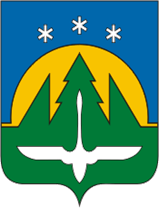 Актуализация схемы теплоснабжения муниципального образования города Ханты-МансийскОбосновывающие материалыКнига 7Предложения по строительству и реконструкции тепловых сетей и сооружений на нихМуниципальный контракт№249/1 от 22.11.2016 г.Реконструкция и строительство тепловых сетей, обеспечивающих перераспределение тепловой нагрузки из зон с дефицитом тепловой мощности в зоны с избытком тепловой мощности (использование существующих резервов)Все выявленные и прогнозируемые дефициты тепловой мощности в системах централизованного теплоснабжения могут быть ликвидированы при условии модернизации источников тепловой энергии. В силу этого реконструкция и строительство тепловых сетей, обеспечивающих перераспределение тепловой нагрузки из зон с дефицитом располагаемой тепловой мощности источников тепловой энергии в зоны с резервом располагаемой тепловой мощности источников тепловой энергии, не предусматриваются.Строительство тепловых сетей для обеспечения перспективных приростов тепловой нагрузки под жилищную, комплексную или производственную застройку во вновь осваиваемых районах поселенияДля обеспечения, в течение рассматриваемого периода актуализации Схемы теплоснабжения, перспективных приростов тепловой нагрузки под жилищную и комплексную застройку в существующих и вновь осваиваемых районах города Ханты-Мансийска предлагается выполнить строительство участков тепловых сетей.В приложении 1 представлены характеристики планируемых к строительству теплопроводов для обеспечения потребителей тепловой энергией.В таблице 1 представлены базовые и перспективные показатели тепловой энергии по каждому существующему и планируемому к строительству источнику тепловой энергии.В таблицах 2 и 3 представлены аналогичные показатели в разрезе теплоснабжающих организаций и единиц территориального деления, соответственно.Прогноз прироста характеристик тепловых сетей в связи с подключением дополнительной тепловой нагрузки по каждому источнику тепловой энергииПрогноз прироста характеристик тепловых сетей в связи с подключением дополнительной тепловой нагрузки в разрезе теплоснабжающих организацийПрогноз прироста характеристик тепловых сетей в связи с подключением дополнительной тепловой нагрузки в разрезе единиц территориального деленияСтроительство тепловых сетей, обеспечивающих условия, при наличии которых существует возможность поставок тепловой энергии потребителям от различных источников тепловой энергии при сохранении надежности теплоснабженияВ рамках актуализации Схемы теплоснабжения города Ханты-Мансийска строительство тепловых сетей, обеспечивающих условия, при наличии которых существует возможность поставок тепловой энергии от различных источников тепловой энергии при сохранении надежности теплоснабжения, не предусматривается.Строительство или реконструкция тепловых сетей для повышения эффективности функционирования системы теплоснабжения, в том числе за счет перевода котельных в пиковый режим работы или ликвидации котельныхВ базовой версии Схемы теплоснабжения предложен ряд мероприятий по ликвидации неэффективных котельных с передачей тепловых нагрузок на другие источники тепловой энергии. Ввиду неочевидности технической и экономической целесообразности в рамках актуализации Схемы теплоснабжения данные мероприятия не учитываются.В подпункте «г» пункта 9 Постановления Правительства Российской Федерации от 22.02.2012 №154 «О требованиях к схемам теплоснабжения, порядку их разработки и утверждения» должны быть указаны предложения по графикам совместной работы источников тепловой энергии, функционирующих в режиме комбинированной выработки электрической и тепловой энергии и котельных, меры по выводу из эксплуатации, консервации и демонтажу избыточных источников тепловой энергии, а также источников тепловой энергии, выработавших свой нормативный срок службы, в случае, если продление срока технически невозможно или экономически нецелесообразно. В системе теплоснабжения города Ханты-Мансийска источники с комбинированной выработкой тепловой и электрической энергией – не эксплуатируются и их строительство в течение расчётного срока актуализации Схемы теплоснабжения не предусматривается.В рамках актуализации Схемы теплоснабжения предлагается сохранение зон действия существующих источников тепловой энергии. Исключение составляет котельная, расположенная по адресу: ул. Павлика Морозова, 19, находящаяся в эксплуатационной ответственности МП «Ханты-Мансийскгаз». Ввиду неэффективности источника тепловой энергии (фактический КПД составляет 30-40%) предлагается разукрупнение зоны действия данного теплоисточника.Перевод подключенных потребителей на теплоснабжение от индивидуальных теплогенераторов приведет к необходимости демонтажа существующих тепловых сетей. При реализации мероприятий будет демонтировано 524 м тепловых сетей с материальной характеристикой 29,9 м2.Строительство тепловых сетей для обеспечения нормативной надежности теплоснабженияСтроительство тепловых сетей для обеспечения нормативной надежности не предполагается. Необходимые показатели надежности достигаются за счет реконструкции трубопроводов в связи с окончанием срока службы.Реконструкция тепловых сетей с увеличением диаметра трубопроводов для обеспечения перспективных приростов тепловой нагрузкиРеконструкция тепловых сетей с увеличением диаметра трубопроводов, для обеспечения перспективных приростов тепловой нагрузки, не требуется.Реконструкция тепловых сетей, подлежащих замене в связи с исчерпанием эксплуатационного ресурсаДействующие тепловые сети в городе Ханты-Мансийске вводились в эксплуатацию, начиная с 1976 г. (тепловые сети от котельной №31, ул. Мира, 115-а, обслуживаемой ОАО «Управление теплоснабжения и инженерных сетей») по настоящее время, совместно с источниками тепловой энергии, к которым они присоединены. Впоследствии производилась частичная перекладка и реконструкция аварийных участков, прокладывались трубопроводы для подключения новых потребителей. В настоящее время на территории города имеются отдельные участки тепловых сетей, срок которых превышает 25 лет. Такие объекты относятся к категории ветхих и подлежат замене в ближайшей перспективе. Так в настоящее время АО «УТС» разработана, утверждена и реализуется инвестиционная программа, которая содержит в том числе и мероприятия по реконструкции ветхих сетей.Участки тепловых сетей, которые вошли в программу в настоящий момент нуждаются в замене по причине их изношенности. Частые утечки, связанные с порывами приводят к перерасходу воды. Кроме того, на трубопроводах отсутствует теплоизоляция.С целью сокращения тепловых потерь и перерасхода теплоносителя на участках магистральных тепловых сетей, а также увеличения надежности подачи теплоносителя абонентам, программой предусмотрены следующие мероприятия:1. Реконструкция тепловой сети от котельной № 17 - пер. Южный 22;2. Реконструкция тепловой сети от котельной № 17 - пер. Южный 30;3. Реконструкция тепловой сети от котельной № 3 ул. Гагарина 54а;4. Реконструкция тепловой сети ул. Дунина-Горкавича 3-котельная № 9-ул. Чехова 74.5. Реконструкция тепловой сети ул. от Котельной № 13 - ул. Максима Горького 4.Реконструкция инженерных сетей  предполагается с использованием современных материалов, труб в ППУ изоляции, которые позволят обеспечить долговечность до 25-30 лет эксплуатацию, снижение тепловых потерь 8-10 раз по сравнению с минераловатной изоляцией, расходов на ремонт теплотрасс в 3 раза. Материал ППУ обладает высокими теплоизоляционными свойствами до 98% и имеет большое преимущество перед изоляцией минеральной ватой: уменьшение потерь тепла при низком коэффициенте теплопроводности в состояние обычной влажности, долговечность теплоизоляционных характеристик (см. рисунок ниже).Внешний вид тепловых сетейВ книге 1 представлены сведения о количестве ветхих сетей, находящихся в эксплуатационной ответственности АО «УТС». Все они должны быть переложены на первом и втором этапе реализации актуализированного проекта Схемы теплоснабжения, т.е. в течение 10 лет.С целью поддержания надежности теплоснабжения потребителей г. Ханты-Мансийска и снижения аварийности на тепловых сетях в качестве первоочередных мероприятий предлагается поэтапная реконструкция отдельных участков действующих сетей, имеющих значительный физический износ.Предлагаемый график перекладки тепловых сетей по котельным АО «УТС» представлен в таблице 4. В таблицах 5 и 6 представлены объемы перекладок ветхих сетей в разрезе теплоснабжающих организаций и районов г. Ханты-Мансийска.Часть участков на 3 этапе реализации проекта перейдет в категорию ветхих. Однако перечень, количество и затраты на реализацию мероприятий по их перекладке определяются при последующих актуализациях Схемы теплоснабжения.Предлагаемые объемы реконструкции тепловых сетей АО «УТС»Требуемые объемы перекладки ветхих сетей в разрезе ТСОТребуемые объемы перекладки тепловых сетей в разрезе районов г. Ханты-МансийскаСтроительство и реконструкция насосных станцийВ настоящее время в системе теплоснабжения г. Ханты-Мансийска насосные станции не предусмотрены. Требуемый гидравлический режим обеспечивается оборудованием, установленным на котельных и центральных тепловых пунктах (обслуживаются АО «Управление теплоснабжения и инженерных сетей). Учитывая планируемые места, расположение намечаемых к строительству источников тепловой энергии и трассы прокладки тепловых сетей от них до потребителей, необходимость в строительстве насосных станций отсутствует.ПРИЛОЖЕНИЕ 1. Характеристики тепловых сетей, планируемых к строительству на территории города, для обеспечения перспективных потребителей тепловой энергиейХарактеристики планируемых к строительству теплопроводов№ п/пИсточник тепловой энергииПротяженность тепловых сетейПротяженность тепловых сетейПротяженность тепловых сетейМатериальная характеристикаМатериальная характеристикаМатериальная характеристика№ п/пИсточник тепловой энергииБазовые значения, мПрогнозируемые значения, мПрогнозируемый прирост, %Базовые значения, м2Прогнозируемые значения, м2Прогнозируемый прирост, %1Котельная №1 2545312722,9%63382830,8%2Котельная №2 274627460,0%6696690,0%3Котельная №3 301230120,0%4914910,0%4Котельная №4 264426440,0%4804800,0%5Котельная №5 263026300,0%4904900,0%6Котельная комплекса ВУЗов 3732579155,2%982149252,0%7Котельная №7 452945290,0%9489480,0%8Котельная №8 101910917,1%19622213,5%9Котельная №9 123381583328,3%2566361140,7%10Котельная №10 70971378494,2%14123052116,2%11Котельная №11 392239220,0%8478470,0%12Котельная №12 7277270,0%1251250,0%13Котельная №13 2512510,0%30300,0%14Котельная №15 93461037211,0%211023139,6%15Котельная №16 3899507130,0%983128430,6%16Котельная №17 3842593654,5%672128491,1%17Котельная № 48, ул. Рябиновая3523630879,0%7061467107,7%18Котельная УВК  85850,0%27270,0%19Котельная 10 МВт (Учхоз) 217822905,1%4945225,6%20Котельная Менделеева, 3142814280,0%2752750,0%21Котельная №22 3943681172,8%796158999,7%22Котельная Школы №3 1711710,0%42420,0%23Котельная №24 - "Школа №6" 7857850,0%2032030,0%24Котельная ДК «Октябрь»221322130,0%5025020,0%25Котельная №26 207720770,0%3633630,0%26Котельная «Больничный комплекс» (районная)92141140923,8%2592329127,0%27Котельная ОПНД 166216620,0%3903900,0%28Котельная №29 2198388876,9%4701079129,6%29Котельная Микрорайон 6 ж/д 75 квартала 1741740,0%46460,0%30Котельная №31390939090,0%8118110,0%31Котельная №32 86761019317,5%1985238320,0%32Котельная "Квартал малоэтажной застройки" (ул.Чкалова-Доронина-Шевченко-Чехова)8768760,0%2052050,0%33Котельная Православного храма 126712670,0%2302300,0%34Котельная №35 5837791635,6%1136185663,4%35Котельная Сирина, 68б (95 кв. ж/д) 4874870,0%1101100,0%36Котельная Театрально-концертного комплекса 2639298313,0%85193910,3%37Котельная Музей геологии, нефти и газа 5595793,6%1781832,8%38Котельная №39 ОМК186418640,0%4774770,0%39Котельная Гидронамыв (микрорайон 11 ж/д) 170317030,0%5805800,0%40Котельная СУ-967 5315310,0%88880,0%41Котельная Дзержинского, 30 (96кв ж/д) 4314310,0%1041040,0%42Котельная Кирова 35 198519850,0%4154150,0%43Котельная Ленина 8 27270,0%660,0%44Котельная 2-очередь жил. микр-она ул.Дунина-Горкавича №1, 2  7787780,0%2692690,0%45Котельная Юридический институт для подготовки специалистов системы МВД РФ 240425576,3%96110034,4%46Котельная Школа № 8 124412440,0%2272270,0%47Котельная Пож.депо на 8 авт. 5,15 МВт 1057156748,2%31651161,5%48Котельная мкр. Менделеева-Шевченко-Строителей1201200,0%36360,0%49Котельная Станция скорой медицинской помощи1401400,0%30300,0%50КУ «Строителей, 12б»141414140,0%3033030,0%51Котельная Памятный знак Первооткрывателям Сибири (Стелла)3183180,0%57570,0%52Крышная котельная по ул. Гагарина, 3500100,0%00100,0%53Котельная на 24,7 МВт мкр. "Иртыш"2298305232,8%1027124921,6%54Котельная «Гагарина, 220а»7037030,0%1061060,0%55КУ «Кирова, 3А»8222981262,7%262742182,9%56Котельная по ул. Грибная, 81721720,0%18180,0%57Котельная по ул. Доронина, 800100,0%00100,0%58Котельная по ул. Югорская, 100100,0%00100,0%59Котельная по ул. Югорская, 500100,0%00100,0%60Котельная по ул. Югорская, 900100,0%00100,0%61Котельная по ул. Югорская, 1100100,0%00100,0%62Котельная по ул. Югорская, 1300100,0%00100,0%63Котельная "Инженерный корпус" 00100,0%00100,0%64Котельная "Автовокзал" 00100,0%00100,0%65Котельная "Администрация Ханты-Мансийского района" 62620,0%770,0%66Котельная "Посадская 16А" 20200,0%440,0%67Крышная котельная мощностью 0.63 МВт00100,0%00100,0%68Отдельно стоящая блок-модульная котельная мощностью 16.05 МВт 103410340,0%3043040,0%69Отдельно стоящая блок-модульная котельная мощностью 12.6 МВт11325202130,4%7311311440,6%70Котельная мощностью 7.4 МВт "Рыборазводный завод" 35350,0%10100,0%71Автоматизированная блочная котельная на ул. Красноармейской, 3500100,0%00100,0%72Котельная жилого дома по ул. Доронина, 600100,0%00100,0%73Котельная "Ханты-Мансийский Банк"00100,0%00100,0%74Крышная котельная административного здания по ул. Комсомольская, 6100100,0%00100,0%75Котельная "Гостиный двор"00100,0%00100,0%76Крышная котельная административного здания по ул. Мира, 2700100,0%00100,0%77Котельная жилого дома по ул. Конева, 1800100,0%00100,0%78Котельная офис ООО "ЮТГС"00100,0%00100,0%79Котельная Конева, 300100,0%00100,0%80Котельная Югорская, 300100,0%00100,0%81Котельная жилого дома по ул. Энгельса, 5400100,0%00100,0%82Котельная "База Обьгаз" 00100,0%00100,0%83Крышная котельная "Мира 51" 00100,0%00100,0%84Котельная "Ледовый дворец" 38380,0%17170,0%85Котельная "Стадион" 32320,0%10100,0%86Котельная квартала Энгельса-Коминтерна 1831830,0%38380,0%87Котельная к объекту ПУ-10 8748740,0%1991990,0%88Котельная "Ледовый дворец (2-я очередь)" 27270,0%12120,0%89Котельная "Хвойный Урман" 00100,0%00100,0%90Котельная "Северречфлот"92920,0%550,0%91Газовая котельная "Городское кладбище 5 км а/д Ханты-Мансийск-Тюмень" 00100,0%00100,0%92Автоматическая блочно-модульная котельная "Наблюдательный комплекс и метеорологическая площадка с пожарным постом"2962960,0%63630,0%93Автоматическая газовая котельная "Общежитие ОТРК "Югра" 3283280,0%81810,0%94Автоматическая блочно-модульная котельная "Ляминская РЭБ" 2622620,0%13130,0%95Автоматическая газовая котельная "Временные общежития ПУ-10"  3923920,0%74740,0%96Автоматическая газовая котельная "База Энергонадзора" 00100,0%00100,0%97Крышная газовая котельная Жилой дом по ул. Посадской, 600100,0%00100,0%98Крышная газовая котельная Жилой дом по ул. Дунина-Горкавича, 500100,0%00100,0%99Крышная газовая котельная Жилой дом по ул. Дунина-Горкавича, 700100,0%00100,0%100Газовая блочно-модульная котельная "Студгородок"6756750,0%2282280,0%101Газовая автоматическая котельная"Общежитие на 162 места"(ЮФМШ)1001000,0%31310,0%102Крышная газовая котельная Жилой дом по ул. Ленина, 4000100,0%00100,0%103Крышная газовая котельная Жилой дом по ул. Ленина, 4200100,0%00100,0%104Крышная газовая котельная Жилой дом по ул. Студенческая, 1400100,0%00100,0%105Крышная газовая котельная Жилой дом по ул. Студенческая, 1600100,0%00100,0%106Крышная газовая котельная Жилой дом по ул. Студенческая, 1800100,0%00100,0%107Крышная газовая котельная Жилой дом по ул. Студенческая, 2000100,0%00100,0%108Автоматическая газовая котельная в районе автовокзала "Набережная" 4684680,0%1151150,0%109Автоматическая газовая котельная д/с  Одуванчик00100,0%00100,0%110Котельная "Павлика Морозова"00100,0%00100,0%111Автоматизированная блочно-модульная водогрейная котельная "Водозабор Северный"00100,0%00100,0%112Автоматизированная блочно-модульная водогрейная котельная по ул. Калинина, 11700100,0%00100,0%113Котельная "Гаражи администрации ХМАО" 40400,0%660,0%114Крышная котельная ОАО "Северавтотранс" 00100,0%00100,0%115Котельная "Дом Дружбы народов" 57570,0%12120,0%116Котельная «Центр искусств для одаренных детей»258626040,7%3613640,7%117Комплекс зданий Правительства ХМАО-Югры 33330,0%15150,0%118Котельная Югорский НИИИТ00100,0%00100,0%119Котельная по ул. Еловая, 3600100,0%00100,0%120Крышная котельная Окружная стоматологическая поликлиника 00100,0%00100,0%121Котельная СУР 23230,0%13130,0%122Котельная «Автокемпинговый комплекс»00100,0%00100,0%123Котельная "Картинная галерея" 23230,0%660,0%124Котельная по ул. Еловая, 3400100,0%00100,0%125Котельная АО «ГК «Северавтодор» филиал №5104910490,0%3153150,0%1261 новая котельная в микрорайоне «Береговая зона»02802100,0%01201100,0%1272 новая котельная в микрорайоне «Береговая зона»02542100,0%0924100,0%128Новая котельная в микрорайоне «Восточный»036343100,0%016577100,0%129Локальные котельные в Восточном районе020830100,0%018821100,0%130Новая котельная в Нагорном районе по адресу: ул. Гагарина, 2020396100,0%0139100,0%131Проектируемая котельная «Окружной лицей информационных технологий» (15 МВт)00100,0%00100,0%ИТОГО по г. Ханты-МансийскуИТОГО по г. Ханты-Мансийску14503224474368,8%3333781631144,9%Теплоснабжающая организацияПротяженность тепловых сетейПротяженность тепловых сетейПротяженность тепловых сетейМатериальная характеристикаМатериальная характеристикаМатериальная характеристикаТеплоснабжающая организацияБазовые значения, мПрогнозируемые значения, мПрогнозируемый прирост, %Базовые значения, м2Прогнозируемые значения, м2Прогнозируемый прирост, %АО «Управление теплоснабжения и инженерных сетей»13618921225055,8%313265960090,3%ООО «ЮграТеплоГазСтрой»12643671190,5%3981456265,8%ОАО «Обьгаз»124612460,0%2812810,0%МП «Ханты-Мансийскгаз»252125210,0%6046040,0%БУ ХМАО-Югры «ДЭСЗ»276227800,7%4134160,7%АО «ГК «Северавтодор» филиал №5104910490,0%3153150,0%ТСО не определена021226100,0%018960100,0%ИТОГО по г. Ханты-Мансийску14503224474368,8%3333781631144,9%Единица территориального деленияПротяженность тепловых сетейПротяженность тепловых сетейПротяженность тепловых сетейМатериальная характеристикаМатериальная характеристикаМатериальная характеристикаЕдиница территориального деленияБазовые значения, мПрогнозируемые значения, мПрогнозируемый прирост, %Базовые значения, м2Прогнозируемые значения, м2Прогнозируемый прирост, %Центральный район8678710679823,1%203172670431,4%Нагорный район318233929623,5%6496851231,0%Район Самарово165242321240,5%3730537144,0%Поселок Горный172617260,0%2932930,0%Район Восточный1355730742507,1%413543987166,0%Район ОМК491650282,3%117011982,4%Район Береговой312011377264,7%12894115219,1%ИТОГО по г. Ханты-Мансийску14503224474368,8%3333781631144,9%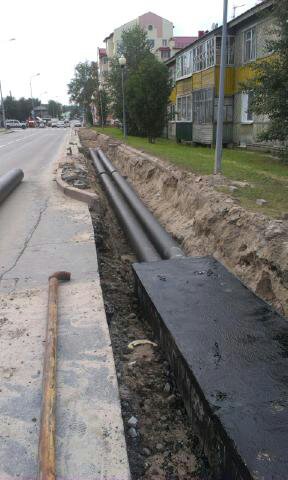 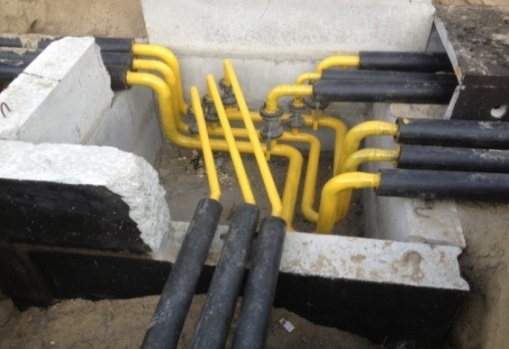 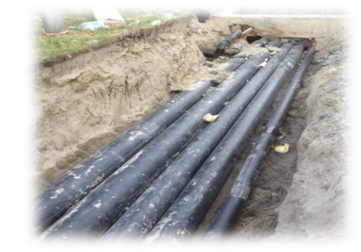 № п/пИсточник тепловой энергииПротяженность тепловых сетей, подлежащих перекладке, п.м.Протяженность тепловых сетей, подлежащих перекладке, п.м.Протяженность тепловых сетей, подлежащих перекладке, п.м.Протяженность тепловых сетей, подлежащих перекладке, п.м.Протяженность тепловых сетей, подлежащих перекладке, п.м.Протяженность тепловых сетей, подлежащих перекладке, п.м.Протяженность тепловых сетей, подлежащих перекладке, п.м.Протяженность тепловых сетей, подлежащих перекладке, п.м.Протяженность тепловых сетей, подлежащих перекладке, п.м.Протяженность тепловых сетей, подлежащих перекладке, п.м.№ п/пИсточник тепловой энергии20172018201920202021202220232024202520261Котельная №1 0070100000002Котельная №2 0006190000003Котельная №3 0156001207000004Котельная №4 000003600005Котельная №5 0000009110006Котельная комплекса ВУЗов 0000000121007Котельная №7 00000000127608Котельная №8 0000000002819Котельная №9 003405000000010Котельная №10 000257100000011Котельная №11 00008200000012Котельная №12 00000497000013Котельная №13 000900023600014Котельная №15 000000016860015Котельная №16 00000000361016Котельная №17 30000000000100017Котельная № 48, ул. Рябиновая001164000000018Котельная УВК  000000000019Котельная 10 МВт (Учхоз) 0000350000020Котельная Менделеева, 30000030000021Котельная №22 00000099000022Котельная Школы №3 000000000023Котельная №24 - "Школа №6" 000000000024Котельная ДК «Октябрь»00000000034025Котельная №26 000000000026Котельная «Больничный комплекс» (районная)000141400000027Котельная ОПНД 00009670000028Котельная №29 00000370000029Котельная Микрорайон 6 ж/д 75 квартала 000000000030Котельная №3100000005980031Котельная №32 000000002009032Котельная "Квартал малоэтажной застройки" (ул.Чкалова-Доронина-Шевченко-Чехова)000000000033Котельная Православного храма 00241000000034Котельная №35 000177600000035Котельная Сирина, 68б (95 кв. ж/д) 000000000036Котельная Театрально-концертного комплекса 00000921000037Котельная Музей геологии, нефти и газа 000000000038Котельная №39 ОМК000000011620039Котельная Гидронамыв (микрорайон 11 ж/д) 000000000040Котельная СУ-967 000000000041Котельная Дзержинского, 30 (96кв ж/д) 000000000042Котельная Кирова 35 00043200000043Котельная Ленина 8 000000000044Котельная 2-очередь жил. микр-она ул.Дунина-Горкавича №1, 2  000000000045Котельная Юридический институт для подготовки специалистов системы МВД РФ 000000000046Котельная Школа № 8 000000000047Котельная Пож.депо на 8 авт. 5,15 МВт 000000000048Котельная мкр. Менделеева-Шевченко-Строителей000000000049Котельная Станция скорой медицинской помощи000000000050КУ «Строителей, 12б»000114200000051Котельная Памятный знак Первооткрывателям Сибири (Стелла)000000000052Крышная котельная по ул. Гагарина, 35000000000053Котельная на 24,7 МВт мкр. "Иртыш"000000000054Котельная «Гагарина, 220а»00000030500055КУ «Кирова, 3А»000000000056Котельная по ул. Грибная, 8000000000057Котельная по ул. Доронина, 8000000000058Котельная по ул. Югорская, 1000000000059Котельная по ул. Югорская, 5000000000060Котельная по ул. Югорская, 9000000000061Котельная по ул. Югорская, 11000000000062Котельная по ул. Югорская, 130000000000Теплоснабжающая организацияПротяженность тепловых сетей, подлежащих перекладке, п.м.Протяженность тепловых сетей, подлежащих перекладке, п.м.Протяженность тепловых сетей, подлежащих перекладке, п.м.Протяженность тепловых сетей, подлежащих перекладке, п.м.Протяженность тепловых сетей, подлежащих перекладке, п.м.Протяженность тепловых сетей, подлежащих перекладке, п.м.Протяженность тепловых сетей, подлежащих перекладке, п.м.Протяженность тепловых сетей, подлежащих перекладке, п.м.Протяженность тепловых сетей, подлежащих перекладке, п.м.Протяженность тепловых сетей, подлежащих перекладке, п.м.Протяженность тепловых сетей, подлежащих перекладке, п.м.Протяженность тепловых сетей, подлежащих перекладке, п.м.Протяженность тепловых сетей, подлежащих перекладке, п.м.Протяженность тепловых сетей, подлежащих перекладке, п.м.Протяженность тепловых сетей, подлежащих перекладке, п.м.Протяженность тепловых сетей, подлежащих перекладке, п.м.Теплоснабжающая организация2017201820192020202120222023202420252026202720282029203020312032АО «Управление теплоснабжения и инженерных сетей»30015655118044302918542442356736461621000000ООО «ЮграТеплоГазСтрой»50505050501001005050505050505000ОАО «Обьгаз»500000005050505050505000МП «Ханты-Мансийскгаз»501001001001001001001001001001505010050500БУ ХМАО-Югры «ДЭСЗ»0000000000000000АО «ГК «Северавтодор» филиал №50000000000000000ТСО не определена0000000000000000ИТОГО по г. Ханты-Мансийску45030656618194317920542642376738461821250150200150500Единица территориального деленияПротяженность тепловых сетей, подлежащих перекладке, п.м.Протяженность тепловых сетей, подлежащих перекладке, п.м.Протяженность тепловых сетей, подлежащих перекладке, п.м.Протяженность тепловых сетей, подлежащих перекладке, п.м.Протяженность тепловых сетей, подлежащих перекладке, п.м.Протяженность тепловых сетей, подлежащих перекладке, п.м.Протяженность тепловых сетей, подлежащих перекладке, п.м.Протяженность тепловых сетей, подлежащих перекладке, п.м.Протяженность тепловых сетей, подлежащих перекладке, п.м.Протяженность тепловых сетей, подлежащих перекладке, п.м.Протяженность тепловых сетей, подлежащих перекладке, п.м.Протяженность тепловых сетей, подлежащих перекладке, п.м.Протяженность тепловых сетей, подлежащих перекладке, п.м.Протяженность тепловых сетей, подлежащих перекладке, п.м.Протяженность тепловых сетей, подлежащих перекладке, п.м.Протяженность тепловых сетей, подлежащих перекладке, п.м.Единица территориального деления2017201820192020202120222023202420252026202720282029203020312032Центральный район10050410650010140710908193435771150100100100500Нагорный район3001561405502274501216178641110005000000Район Самарово5050100309382050286005050005000Поселок Горный05050505054750000000000Район Восточный000000000005050000Район ОМК000035001162000050000Район Береговой0000000000000000ИТОГО по г. Ханты-Мансийску45030656618194317920542642376738461821250150200150500№ п/пУчастокИсточник финансирования№ теплоисточника согласно ПроектуПринадлежность к источникуПерспективный диаметр, мПротяжённость, мСтоимость в текущих ценах, руб.Планировочный районТехусловия№Sys1УТ-4 - Уз.2плата за подключение к системе теплоснабжения1261 новая котельная в микрорайоне «Береговая зона»0,2072443 893 097Иртыш-21922УТ-2 - 32. Торговый комплексплата за подключение к системе теплоснабжения1261 новая котельная в микрорайоне «Береговая зона»0,10030229 824Иртыш-2256318. МКД - УТ-3плата за подключение к системе теплоснабжения1261 новая котельная в микрорайоне «Береговая зона»0,12512114 912Иртыш-2104УТ-1 - УТ-5плата за подключение к системе теплоснабжения1261 новая котельная в микрорайоне «Береговая зона»0,3093017 160 730Иртыш-21175УТ-10 - 7. МКДплата за подключение к системе теплоснабжения1261 новая котельная в микрорайоне «Береговая зона»0,12528268 128Иртыш-21876УТ-6 - УТ-7плата за подключение к системе теплоснабжения1261 новая котельная в микрорайоне «Береговая зона»0,2592224 430 594Иртыш-22477УТ-8 - 13. МКДплата за подключение к системе теплоснабжения1261 новая котельная в микрорайоне «Береговая зона»0,15015172 368Иртыш-212. №18 от 26.07.2016г.ТУ-122448УТ-8 - УТ-9плата за подключение к системе теплоснабжения1261 новая котельная в микрорайоне «Береговая зона»0,259881 763 904Иртыш-22419УТ-10 - 12. МКДплата за подключение к системе теплоснабжения1261 новая котельная в микрорайоне «Береговая зона»0,12533316 007Иртыш-210. №09 от 16.03.2017 г.ТУ-1018510УТ-9 - УТ-10плата за подключение к системе теплоснабжения1261 новая котельная в микрорайоне «Береговая зона»0,2071231 955 271Иртыш-218311УТ-9 - Уз.1плата за подключение к системе теплоснабжения1261 новая котельная в микрорайоне «Береговая зона»0,2071031 642 871Иртыш-218012УТ-7 - 15. МКДплата за подключение к системе теплоснабжения1261 новая котельная в микрорайоне «Береговая зона»0,15035402 191Иртыш-217913УТ-6 - 17. МКДплата за подключение к системе теплоснабжения1261 новая котельная в микрорайоне «Береговая зона»0,1251095 760Иртыш-217714УТ-7 - УТ-8плата за подключение к системе теплоснабжения1261 новая котельная в микрорайоне «Береговая зона»0,259961 904 778Иртыш-217215УТ-5 - 19. МКДплата за подключение к системе теплоснабжения1261 новая котельная в микрорайоне «Береговая зона»0,10020153 216Иртыш-217116УТ-5 - УТ-6плата за подключение к системе теплоснабжения1261 новая котельная в микрорайоне «Береговая зона»0,2591142 269 861Иртыш-216817УТ-11 - 11. МКДплата за подключение к системе теплоснабжения1261 новая котельная в микрорайоне «Береговая зона»0,15030344 735Иртыш-211. №17 от 25.07.2016 г.ТУ-1116518УТ-10 - УТ-11плата за подключение к системе теплоснабжения1261 новая котельная в микрорайоне «Береговая зона»0,1501381 599 572Иртыш-216319УТ-3 - 31. Школаплата за подключение к системе теплоснабжения1261 новая котельная в микрорайоне «Береговая зона»0,1251991 915 197Иртыш-221920УТ-2 - УТ-1плата за подключение к системе теплоснабжения1261 новая котельная в микрорайоне «Береговая зона»0,3091824 334 313Иртыш-2372133. Центр пп - УТ-2плата за подключение к системе теплоснабжения1261 новая котельная в микрорайоне «Береговая зона»0,150991 149 118Иртыш-2182230. Библиотека - УТ-4плата за подключение к системе теплоснабжения1261 новая котельная в микрорайоне «Береговая зона»0,1252552 451 452Иртыш-21523УТ-4.1 - 14. МКДплата за подключение к системе теплоснабжения1261 новая котельная в микрорайоне «Береговая зона»0,12560574 559Иртыш-28. №08 от 16.03.2017 г.ТУ-814324УТ-4.1 - 16. МКДплата за подключение к системе теплоснабжения1261 новая котельная в микрорайоне «Береговая зона»0,12514134 064Иртыш-214125УТ-4 - УТ-4.1плата за подключение к системе теплоснабжения1261 новая котельная в микрорайоне «Береговая зона»0,20716253 725Иртыш-213926УТ-4 - УТ-3плата за подключение к системе теплоснабжения1261 новая котельная в микрорайоне «Береговая зона»0,2592003 984 161Иртыш-213627УТ-3 - УТ-2плата за подключение к системе теплоснабжения1261 новая котельная в микрорайоне «Береговая зона»0,2591362 704 388Иртыш-212428УТ-17.1 - УТ-17.2плата за подключение к системе теплоснабжения1272 новая котельная в микрорайоне «Береговая зона»0,12560574 559Иртыш-225029УТ-17.2 - 20. Магазинплата за подключение к системе теплоснабжения1272 новая котельная в микрорайоне «Береговая зона»0,0322049 029Иртыш-225230Уз.1 - УТ-19плата за подключение к системе теплоснабжения1272 новая котельная в микрорайоне «Береговая зона»0,2071031 642 871Иртыш-226031УТ-17.2 - 8. МКДплата за подключение к системе теплоснабжения1272 новая котельная в микрорайоне «Береговая зона»0,12567641 591Иртыш-225432Уз.2 - УТ-20плата за подключение к системе теплоснабжения1272 новая котельная в микрорайоне «Береговая зона»0,2072443 893 097Иртыш-225833УТ-19.1 - 10. МКДплата за подключение к системе теплоснабжения1272 новая котельная в микрорайоне «Береговая зона»0,1001641 264 030Иртыш-22. №2 от 01.02.2016, №2а,  от 16.02.2016г.ТУ-223834УТ-19.1 - 9. МКДплата за подключение к системе теплоснабжения1272 новая котельная в микрорайоне «Береговая зона»0,125767 032Иртыш-22. №2 от 01.02.2016, №2а,  от 16.02.2016г.ТУ-223535УТ-22 - УТ-23плата за подключение к системе теплоснабжения1272 новая котельная в микрорайоне «Береговая зона»0,1252822 713 834Иртыш-223436УТ-21 - УТ-22плата за подключение к системе теплоснабжения1272 новая котельная в микрорайоне «Береговая зона»0,1252182 098 098Иртыш-223237УТ-14 - УТ-21плата за подключение к системе теплоснабжения1272 новая котельная в микрорайоне «Береговая зона»0,15043494 121Иртыш-223038УТ-18 - 3. МКДплата за подключение к системе теплоснабжения1272 новая котельная в микрорайоне «Береговая зона»0,12540383 039Иртыш-222839УТ-18 - 21. Комбинат соц-быт обслплата за подключение к системе теплоснабжения1272 новая котельная в микрорайоне «Береговая зона»0,12520191 520Иртыш-222640УТ-18 - УТ-17плата за подключение к системе теплоснабжения1272 новая котельная в микрорайоне «Береговая зона»0,2591412 809 548Иртыш-222341УТ-15 - УТ-20плата за подключение к системе теплоснабжения1272 новая котельная в микрорайоне «Береговая зона»0,2591322 638 912Иртыш-222242УТ-15 - УТ-16плата за подключение к системе теплоснабжения1272 новая котельная в микрорайоне «Береговая зона»0,309601 425 044Иртыш-222043УТ-17.1 - 6. МКДплата за подключение к системе теплоснабжения1272 новая котельная в микрорайоне «Береговая зона»0,1001076 608Иртыш-221644УТ-12 - 117. 2-ая Новая котельная в мкр. "Береговая зона"плата за подключение к системе теплоснабжения1272 новая котельная в микрорайоне «Береговая зона»0,35910280 523Иртыш-221545УТ-17 - УТ-17.1плата за подключение к системе теплоснабжения1272 новая котельная в микрорайоне «Береговая зона»0,15050574 559Иртыш-221146УТ-13 - 26. СОКплата за подключение к системе теплоснабжения1272 новая котельная в микрорайоне «Береговая зона»0,20750792 892Иртыш-220947УТ-16 - 1. МКДплата за подключение к системе теплоснабжения1272 новая котельная в микрорайоне «Береговая зона»0,12583794 807Иртыш-220548УТ-16 - УТ-17плата за подключение к системе теплоснабжения1272 новая котельная в микрорайоне «Береговая зона»0,259621 234 138Иртыш-220249УТ-17 - 2. МКДплата за подключение к системе теплоснабжения1272 новая котельная в микрорайоне «Береговая зона»0,12599957 598Иртыш-220150УТ-21 - 27. Детский садплата за подключение к системе теплоснабжения1272 новая котельная в микрорайоне «Береговая зона»0,08250314 092Иртыш-219951УТ-22 - 28. Детский садплата за подключение к системе теплоснабжения1272 новая котельная в микрорайоне «Береговая зона»0,08275471 138Иртыш-219752УТ-19 - УТ-18плата за подключение к системе теплоснабжения1272 новая котельная в микрорайоне «Береговая зона»0,2591823 621 063Иртыш-218853УТ-20.1 - 4. МКДплата за подключение к системе теплоснабжения1272 новая котельная в микрорайоне «Береговая зона»0,125328 728Иртыш-215154УТ-20.1 - 5. МКДплата за подключение к системе теплоснабжения1272 новая котельная в микрорайоне «Береговая зона»0,12520191 520Иртыш-214955УТ-20 - УТ-20.1плата за подключение к системе теплоснабжения1272 новая котельная в микрорайоне «Береговая зона»0,2079142 720Иртыш-214756УТ-23 - 29. Школаплата за подключение к системе теплоснабжения1272 новая котельная в микрорайоне «Береговая зона»0,12570670 319Иртыш-212157УТ-14 - УТ-15плата за подключение к системе теплоснабжения1272 новая котельная в микрорайоне «Береговая зона»0,359842 323 938Иртыш-210958УТ-13 - УТ-12плата за подключение к системе теплоснабжения1272 новая котельная в микрорайоне «Береговая зона»0,35931852 569Иртыш-210859УТ-13 - УТ-14плата за подключение к системе теплоснабжения1272 новая котельная в микрорайоне «Береговая зона»0,359431 193 597Иртыш-210560УТ-19 - УТ-19.1плата за подключение к системе теплоснабжения1272 новая котельная в микрорайоне «Береговая зона»0,15013149 385Иртыш-22. №2 от 01.02.2016, №2а,  от 16.02.2016г.ТУ-219161В-160 - ТК-1-20плата за подключение к системе теплоснабжения128Новая котельная в микрорайоне «Восточный»0,2502683 050 707Восточный307662ТК-1-20 - ТК-1-19плата за подключение к системе теплоснабжения128Новая котельная в микрорайоне «Восточный»0,25049553 424Восточный307863ТК-1-19 - ТК-1-18плата за подключение к системе теплоснабжения128Новая котельная в микрорайоне «Восточный»0,4001582 870 302Восточный308064ТК-1-18 - ТК-1-17плата за подключение к системе теплоснабжения128Новая котельная в микрорайоне «Восточный»0,4002003 630 114Восточный308265ТК-1-17 - ТК-1-16плата за подключение к системе теплоснабжения128Новая котельная в микрорайоне «Восточный»0,4001392 530 405Восточный308466ТК-1-16 - ТК-1-15плата за подключение к системе теплоснабжения128Новая котельная в микрорайоне «Восточный»0,4001332 414 196Восточный308667ТК-1-15 - ТК-1-14плата за подключение к системе теплоснабжения128Новая котельная в микрорайоне «Восточный»0,4001262 297 624Восточный308868ТК-1-14 - ТК-1-13плата за подключение к системе теплоснабжения128Новая котельная в микрорайоне «Восточный»0,4001562 839 931Восточный309069ТК-1-13 - ТК-1-12плата за подключение к системе теплоснабжения128Новая котельная в микрорайоне «Восточный»0,4002734 962 787Восточный309270ТК-1-12 - ТК-1-11плата за подключение к системе теплоснабжения128Новая котельная в микрорайоне «Восточный»0,4001883 426 795Восточный309471ТК-1-11 - ТК-1-10плата за подключение к системе теплоснабжения128Новая котельная в микрорайоне «Восточный»0,4001653 007 606Восточный309672ТК-1-10 - ТК-1-7плата за подключение к системе теплоснабжения128Новая котельная в микрорайоне «Восточный»0,400581 052 790Восточный309873ТК-1-8 - ТК-1-9плата за подключение к системе теплоснабжения128Новая котельная в микрорайоне «Восточный»0,15073499 548Восточный310074ТК-1-9 - В-1плата за подключение к системе теплоснабжения128Новая котельная в микрорайоне «Восточный»0,15092630 351Восточный310275ТК-1-7 - ТК-1-8плата за подключение к системе теплоснабжения128Новая котельная в микрорайоне «Восточный»0,15045307 571Восточный310376ТК-1-7 - ТК-1-6плата за подключение к системе теплоснабжения128Новая котельная в микрорайоне «Восточный»0,50026582 862Восточный310677ТК-1-6 - ТК-1-5плата за подключение к системе теплоснабжения128Новая котельная в микрорайоне «Восточный»0,5002034 610 387Восточный310878ТК-1-5 - ТК-1-4плата за подключение к системе теплоснабжения128Новая котельная в микрорайоне «Восточный»0,500741 679 708Восточный311079ТК-1-4 - ТК-1-3плата за подключение к системе теплоснабжения128Новая котельная в микрорайоне «Восточный»0,5001433 258 028Восточный311280ТК-1-3 - ТК-1-2плата за подключение к системе теплоснабжения128Новая котельная в микрорайоне «Восточный»0,5001323 003 196Восточный311481ТК-1-2 - ТК-1-1плата за подключение к системе теплоснабжения128Новая котельная в микрорайоне «Восточный»0,50040901 800Восточный311882ТК-1-19 - ТК-1-21плата за подключение к системе теплоснабжения128Новая котельная в микрорайоне «Восточный»0,3501832 906 947Восточный312683ТК-1-21 - ТК-1-22плата за подключение к системе теплоснабжения128Новая котельная в микрорайоне «Восточный»0,350881 407 804Восточный312884ТК-1-22 - ТК-1-124плата за подключение к системе теплоснабжения128Новая котельная в микрорайоне «Восточный»0,300841 151 722Восточный313085ТК-1-124 - ТК-1-123плата за подключение к системе теплоснабжения128Новая котельная в микрорайоне «Восточный»0,300951 290 163Восточный313286ТК-1-123 - ТК-1-122плата за подключение к системе теплоснабжения128Новая котельная в микрорайоне «Восточный»0,3001171 601 144Восточный313487ТК-1-122 - ТК-1-121плата за подключение к системе теплоснабжения128Новая котельная в микрорайоне «Восточный»0,3003134 271 218Восточный313688ТК-1-121 - ТК-1-120плата за подключение к системе теплоснабжения128Новая котельная в микрорайоне «Восточный»0,30032430 873Восточный313889ТК-1-120 - ТК-1-119плата за подключение к системе теплоснабжения128Новая котельная в микрорайоне «Восточный»0,25011128 780Восточный314790ТК-1-119 - ТК-1-118плата за подключение к системе теплоснабжения128Новая котельная в микрорайоне «Восточный»0,25014158 332Восточный314991ТК-1-167 - В-2плата за подключение к системе теплоснабжения128Новая котельная в микрорайоне «Восточный»0,07086272 745Восточный315492ТК-1-118 - ЦТП №5плата за подключение к системе теплоснабжения128Новая котельная в микрорайоне «Восточный»0,25029328 713Восточный315793ТК-1-168 - ТК-1-184плата за подключение к системе теплоснабжения128Новая котельная в микрорайоне «Восточный»0,25017193 909Восточный316594ТК-1-184 - В-3плата за подключение к системе теплоснабжения128Новая котельная в микрорайоне «Восточный»0,070619 764Восточный316795ТК-1-184 - ТК-1-185плата за подключение к системе теплоснабжения128Новая котельная в микрорайоне «Восточный»0,25015172 767Восточный316996ТК-1-185 - ТК-1-186плата за подключение к системе теплоснабжения128Новая котельная в микрорайоне «Восточный»0,25052594 911Восточный317197ТК-1-186 - В-4плата за подключение к системе теплоснабжения128Новая котельная в микрорайоне «Восточный»0,070720 687Восточный317398ТК-1-186 - ТК-1-187плата за подключение к системе теплоснабжения128Новая котельная в микрорайоне «Восточный»0,25032358 833Восточный317599ТК-1-187 - ТК-1-188плата за подключение к системе теплоснабжения128Новая котельная в микрорайоне «Восточный»0,25014157 650Восточный3177100ТК-1-188 - В-5плата за подключение к системе теплоснабжения128Новая котельная в микрорайоне «Восточный»0,070826 988Восточный3179101ТК-1-188 - ТК-1-189плата за подключение к системе теплоснабжения128Новая котельная в микрорайоне «Восточный»0,25049557 970Восточный3181102ТК-1-189 - В-6плата за подключение к системе теплоснабжения128Новая котельная в микрорайоне «Восточный»0,070825 842Восточный3183103ТК-1-189 - ТК-1-190плата за подключение к системе теплоснабжения128Новая котельная в микрорайоне «Восточный»0,20042380 816Восточный3185104ТК-1-190 - ТК-1-191плата за подключение к системе теплоснабжения128Новая котельная в микрорайоне «Восточный»0,20028256 423Восточный3187105ТК-1-191 - В-7плата за подключение к системе теплоснабжения128Новая котельная в микрорайоне «Восточный»0,070928 961Восточный3189106ТК-1-191 - ТК-1-192плата за подключение к системе теплоснабжения128Новая котельная в микрорайоне «Восточный»0,20060546 490Восточный3191107ТК-1-192 - ТК-1-193плата за подключение к системе теплоснабжения128Новая котельная в микрорайоне «Восточный»0,20061555 583Восточный3193108ТК-1-193 - ТК-1-201плата за подключение к системе теплоснабжения128Новая котельная в микрорайоне «Восточный»0,1001253 103Восточный3195109ТК-1-201 - В-8плата за подключение к системе теплоснабжения128Новая котельная в микрорайоне «Восточный»0,0702474 822Восточный3197110ТК-1-201 - В-9плата за подключение к системе теплоснабжения128Новая котельная в микрорайоне «Восточный»0,070721 005Восточный3199111ТК-1-193 - ТК-1-194плата за подключение к системе теплоснабжения128Новая котельная в микрорайоне «Восточный»0,1751190 703Восточный3201112ТК-1-194 - ТК-1-195плата за подключение к системе теплоснабжения128Новая котельная в микрорайоне «Восточный»0,17566522 337Восточный3203113ТК-1-195 - В-10плата за подключение к системе теплоснабжения128Новая котельная в микрорайоне «Восточный»0,070720 782Восточный3205114ТК-1-195 - ТК-1-196плата за подключение к системе теплоснабжения128Новая котельная в микрорайоне «Восточный»0,17514110 276Восточный3207115ТК-1-196 - ТК-1-197плата за подключение к системе теплоснабжения128Новая котельная в микрорайоне «Восточный»0,17518139 555Восточный3209116ТК-1-197 - ТК-1-198плата за подключение к системе теплоснабжения128Новая котельная в микрорайоне «Восточный»0,10043195 136Восточный3213117ТК-1-197 - ТК-1-202плата за подключение к системе теплоснабжения128Новая котельная в микрорайоне «Восточный»0,12577435 385Восточный3215118ТК-1-202 - В-11плата за подключение к системе теплоснабжения128Новая котельная в микрорайоне «Восточный»0,0702887 998Восточный3217119ТК-1-202 - В-12плата за подключение к системе теплоснабжения128Новая котельная в микрорайоне «Восточный»0,0701649 902Восточный3219120ТК-1-202 - В-13плата за подключение к системе теплоснабжения128Новая котельная в микрорайоне «Восточный»0,070102323 157Восточный3221121ТК-1-198 - ТК-1-203плата за подключение к системе теплоснабжения128Новая котельная в микрорайоне «Восточный»0,070620 305Восточный3223122ТК-1-198 - ТК-1-199плата за подключение к системе теплоснабжения128Новая котельная в микрорайоне «Восточный»0,10053240 783Восточный3225123ТК-1-199 - ТК-1-204плата за подключение к системе теплоснабжения128Новая котельная в микрорайоне «Восточный»0,070825 238Восточный3227124ТК-1-204 - ТК-1-205плата за подключение к системе теплоснабжения128Новая котельная в микрорайоне «Восточный»0,070722 883Восточный3229125ТК-1-204 - В-14плата за подключение к системе теплоснабжения128Новая котельная в микрорайоне «Восточный»0,0702786 470Восточный3231126ТК-1-199 - ТК-1-200плата за подключение к системе теплоснабжения128Новая котельная в микрорайоне «Восточный»0,0702063 174Восточный3233127ТК-1-200 - В-15плата за подключение к системе теплоснабжения128Новая котельная в микрорайоне «Восточный»0,070121385 439Восточный3235128ТК-1-168 - ТК-1-169плата за подключение к системе теплоснабжения128Новая котельная в микрорайоне «Восточный»0,25057645 263Восточный3237129ТК-1-169 - ТК-1-170плата за подключение к системе теплоснабжения128Новая котельная в микрорайоне «Восточный»0,25048545 922Восточный3239130ТК-1-170 - ТК-1-180плата за подключение к системе теплоснабжения128Новая котельная в микрорайоне «Восточный»0,1001461 378Восточный3241131ТК-1-180 - В-16плата за подключение к системе теплоснабжения128Новая котельная в микрорайоне «Восточный»0,070723 774Восточный3243132ТК-1-180 - В-17плата за подключение к системе теплоснабжения128Новая котельная в микрорайоне «Восточный»0,0702474 854Восточный3245133ТК-1-170 - ТК-1-171плата за подключение к системе теплоснабжения128Новая котельная в микрорайоне «Восточный»0,20018167 039Восточный3247134ТК-1-171 - ТК-1-172плата за подключение к системе теплоснабжения128Новая котельная в микрорайоне «Восточный»0,20060541 398Восточный3249135ТК-1-172 - В-18плата за подключение к системе теплоснабжения128Новая котельная в микрорайоне «Восточный»0,070825 747Восточный3251136ТК-1-172 - ТК-1-173плата за подключение к системе теплоснабжения128Новая котельная в микрорайоне «Восточный»0,20048440 648Восточный3253137ТК-1-173 - ТК-1-182плата за подключение к системе теплоснабжения128Новая котельная в микрорайоне «Восточный»0,10059268 471Восточный3255138ТК-1-182 - В-19плата за подключение к системе теплоснабжения128Новая котельная в микрорайоне «Восточный»0,0701238 795Восточный3257139ТК-1-182 - В-20плата за подключение к системе теплоснабжения128Новая котельная в микрорайоне «Восточный»0,07036114 572Восточный3259140ТК-1-173 - ТК-1-174плата за подключение к системе теплоснабжения128Новая котельная в микрорайоне «Восточный»0,17527217 687Восточный3265141ТК-1-174 - В-21плата за подключение к системе теплоснабжения128Новая котельная в микрорайоне «Восточный»0,070723 296Восточный3267142ТК-1-174 - ТК-1-175плата за подключение к системе теплоснабжения128Новая котельная в микрорайоне «Восточный»0,15038259 151Восточный3269143ТК-1-175 - ТК-1-176плата за подключение к системе теплоснабжения128Новая котельная в микрорайоне «Восточный»0,15030205 275Восточный3271144ТК-1-176 - ТК-1-177плата за подключение к системе теплоснабжения128Новая котельная в микрорайоне «Восточный»0,10055248 058Восточный3273145ТК-1-176 - ТК-1-183плата за подключение к системе теплоснабжения128Новая котельная в микрорайоне «Восточный»0,1001044 374Восточный3275146ТК-1-183 - В-22плата за подключение к системе теплоснабжения128Новая котельная в микрорайоне «Восточный»0,070723 042Восточный3277147ТК-1-183 - В-23плата за подключение к системе теплоснабжения128Новая котельная в микрорайоне «Восточный»0,0702992 453Восточный3279148ТК-1-177 - ТК-1-178плата за подключение к системе теплоснабжения128Новая котельная в микрорайоне «Восточный»0,10055249 876Восточный3281149ТК-1-178 - В-24плата за подключение к системе теплоснабжения128Новая котельная в микрорайоне «Восточный»0,070823 933Восточный3283150ТК-1-178 - ТК-1-179плата за подключение к системе теплоснабжения128Новая котельная в микрорайоне «Восточный»0,0702166 961Восточный3285151ТК-1-179 - В-25плата за подключение к системе теплоснабжения128Новая котельная в микрорайоне «Восточный»0,07044138 887Восточный3287152ТК-1-223 - ТК-1-224плата за подключение к системе теплоснабжения128Новая котельная в микрорайоне «Восточный»0,10073330 668Восточный3292153ТК-1-224 - ТК-1-225плата за подключение к системе теплоснабжения128Новая котельная в микрорайоне «Восточный»0,10048220 051Восточный3294154ТК-1-225 - В-27плата за подключение к системе теплоснабжения128Новая котельная в микрорайоне «Восточный»0,07054170 521Восточный3296155ТК-1-225 - В-28плата за подключение к системе теплоснабжения128Новая котельная в микрорайоне «Восточный»0,0701134 690Восточный3298156ТК-1-223 - ТК-1-239плата за подключение к системе теплоснабжения128Новая котельная в микрорайоне «Восточный»0,0701340 418Восточный3300157ТК-1-239 - В-29плата за подключение к системе теплоснабжения128Новая котельная в микрорайоне «Восточный»0,0702787 488Восточный3302158ТК-1-223 - ТК-1-222плата за подключение к системе теплоснабжения128Новая котельная в микрорайоне «Восточный»0,15039264 061Восточный3304159ТК-1-222 - ТК-1-221плата за подключение к системе теплоснабжения128Новая котельная в микрорайоне «Восточный»0,1501175 768Восточный3306160ТК-1-221 - В-30плата за подключение к системе теплоснабжения128Новая котельная в микрорайоне «Восточный»0,0701134 276Восточный3308161ТК-1-221 - ТК-1-220плата за подключение к системе теплоснабжения128Новая котельная в микрорайоне «Восточный»0,17586682 977Восточный3310162ТК-1-220 - ТК-1-219плата за подключение к системе теплоснабжения128Новая котельная в микрорайоне «Восточный»0,17547376 974Восточный3312163ТК-1-219 - В-31плата за подключение к системе теплоснабжения128Новая котельная в микрорайоне «Восточный»0,0701547 134Восточный3314164ТК-1-219 - ТК-1-218плата за подключение к системе теплоснабжения128Новая котельная в микрорайоне «Восточный»0,17562497 195Восточный3316165ТК-1-218 - В-32плата за подключение к системе теплоснабжения128Новая котельная в микрорайоне «Восточный»0,0702477 750Восточный3318166ТК-1-218 - ТК-1-217плата за подключение к системе теплоснабжения128Новая котельная в микрорайоне «Восточный»0,20052473 019Восточный3320167ТК-1-217 - ТК-1-235плата за подключение к системе теплоснабжения128Новая котельная в микрорайоне «Восточный»0,17541323 029Восточный3322168ТК-1-235 - В-33плата за подключение к системе теплоснабжения128Новая котельная в микрорайоне «Восточный»0,0703095 954Восточный3324169ТК-1-235 - В-34плата за подключение к системе теплоснабжения128Новая котельная в микрорайоне «Восточный»0,070619 509Восточный3326170ТК-1-235 - ТК-1-236плата за подключение к системе теплоснабжения128Новая котельная в микрорайоне «Восточный»0,12543246 023Восточный3328171ТК-1-236 - ТК-1-237плата за подключение к системе теплоснабжения128Новая котельная в микрорайоне «Восточный»0,1251478 541Восточный3330172ТК-1-237 - ТК-1-238плата за подключение к системе теплоснабжения128Новая котельная в микрорайоне «Восточный»0,10027120 801Восточный3332173ТК-1-238 - В-35плата за подключение к системе теплоснабжения128Новая котельная в микрорайоне «Восточный»0,07054170 744Восточный3334174ТК-1-238 - В-36плата за подключение к системе теплоснабжения128Новая котельная в микрорайоне «Восточный»0,0701238 827Восточный3336175ТК-1-237 - В-37плата за подключение к системе теплоснабжения128Новая котельная в микрорайоне «Восточный»0,07072227 585Восточный3338176ТК-1-217 - ТК-1-216плата за подключение к системе теплоснабжения128Новая котельная в микрорайоне «Восточный»0,25061689 592Восточный3340177ТК-1-216 - В-38плата за подключение к системе теплоснабжения128Новая котельная в микрорайоне «Восточный»0,0701031 444Восточный3342178ТК-1-216 - ТК-1-215плата за подключение к системе теплоснабжения128Новая котельная в микрорайоне «Восточный»0,25039443 853Восточный3346179ТК-1-215 - В-39плата за подключение к системе теплоснабжения128Новая котельная в микрорайоне «Восточный»0,070930 043Восточный3348180ТК-1-215 - ТК-1-214плата за подключение к системе теплоснабжения128Новая котельная в микрорайоне «Восточный»0,30019253 695Восточный3350181ТК-1-214 - ТК-1-213плата за подключение к системе теплоснабжения128Новая котельная в микрорайоне «Восточный»0,30064873 884Восточный3352182ТК-1-213 - В-40плата за подключение к системе теплоснабжения128Новая котельная в микрорайоне «Восточный»0,0701857 159Восточный3354183ТК-1-213 - ТК-1-212плата за подключение к системе теплоснабжения128Новая котельная в микрорайоне «Восточный»0,30027373 996Восточный3359184ТК-1-212 - ТК-1-226плата за подключение к системе теплоснабжения128Новая котельная в микрорайоне «Восточный»0,20040366 903Восточный3361185ТК-1-226 - В-41плата за подключение к системе теплоснабжения128Новая котельная в микрорайоне «Восточный»0,070517 409Восточный3363186ТК-1-226 - ТК-1-227плата за подключение к системе теплоснабжения128Новая котельная в микрорайоне «Восточный»0,17515120 062Восточный3365187ТК-1-227 - ТК-1-228плата за подключение к системе теплоснабжения128Новая котельная в микрорайоне «Восточный»0,17532254 048Восточный3367188ТК-1-228 - В-42плата за подключение к системе теплоснабжения128Новая котельная в микрорайоне «Восточный»0,07036114 095Восточный3369189ТК-1-228 - ТК-1-229плата за подключение к системе теплоснабжения128Новая котельная в микрорайоне «Восточный»0,17553419 063Восточный3371190ТК-1-229 - В-43плата за подключение к системе теплоснабжения128Новая котельная в микрорайоне «Восточный»0,070826 543Восточный3373191ТК-1-229 - ТК-1-230плата за подключение к системе теплоснабжения128Новая котельная в микрорайоне «Восточный»0,1501494 045Восточный3375192ТК-1-230 - ТК-1-231плата за подключение к системе теплоснабжения128Новая котельная в микрорайоне «Восточный»0,15030205 957Восточный3377193ТК-1-231 - ТК-1-232плата за подключение к системе теплоснабжения128Новая котельная в микрорайоне «Восточный»0,10024108 934Восточный3379194ТК-1-232 - В-44плата за подключение к системе теплоснабжения128Новая котельная в микрорайоне «Восточный»0,0701133 417Восточный3381195ТК-1-231 - ТК-1-233плата за подключение к системе теплоснабжения128Новая котельная в микрорайоне «Восточный»0,10035157 718Восточный3383196ТК-1-233 - ТК-1-234плата за подключение к системе теплоснабжения128Новая котельная в микрорайоне «Восточный»0,10031139 669Восточный3385197ТК-1-234 - В-45плата за подключение к системе теплоснабжения128Новая котельная в микрорайоне «Восточный»0,0701030 584Восточный3387198ТК-1-234 - В-46плата за подключение к системе теплоснабжения128Новая котельная в микрорайоне «Восточный»0,07061195 345Восточный3389199ТК-1-232 - В-47плата за подключение к системе теплоснабжения128Новая котельная в микрорайоне «Восточный»0,07052164 220Восточный3391200ТК-1-212 - ТК-1-211плата за подключение к системе теплоснабжения128Новая котельная в микрорайоне «Восточный»0,350941 497 552Восточный3393201ТК-1-211 - В-48плата за подключение к системе теплоснабжения128Новая котельная в микрорайоне «Восточный»0,0701340 609Восточный3395202ТК-1-211 - ТК-1-210плата за подключение к системе теплоснабжения128Новая котельная в микрорайоне «Восточный»0,35014221 188Восточный3397203ТК-1-210 - ТК-1-209плата за подключение к системе теплоснабжения128Новая котельная в микрорайоне «Восточный»0,350901 424 989Восточный3399204ТК-1-209 - В-49плата за подключение к системе теплоснабжения128Новая котельная в микрорайоне «Восточный»0,070722 469Восточный3401205ТК-1-209 - ТК-1-208плата за подключение к системе теплоснабжения128Новая котельная в микрорайоне «Восточный»0,35035559 812Восточный3403206ТК-1-208 - ТК-1-207плата за подключение к системе теплоснабжения128Новая котельная в микрорайоне «Восточный»0,350641 025 420Восточный3405207ТК-1-207 - В-50плата за подключение к системе теплоснабжения128Новая котельная в микрорайоне «Восточный»0,070723 455Восточный3407208ТК-1-117 - ТК-1-116плата за подключение к системе теплоснабжения128Новая котельная в микрорайоне «Восточный»0,4001903 455 165Восточный3413209ТК-1-116 - ТК-1-115плата за подключение к системе теплоснабжения128Новая котельная в микрорайоне «Восточный»0,4002023 676 671Восточный3415210ТК-1-115 - ЦТП №6плата за подключение к системе теплоснабжения128Новая котельная в микрорайоне «Восточный»0,25030340 193Восточный3417211ТК-1-115 - ТК-1-114плата за подключение к системе теплоснабжения128Новая котельная в микрорайоне «Восточный»0,25055630 032Восточный3419212ТК-1-114 - ТК-1-113плата за подключение к системе теплоснабжения128Новая котельная в микрорайоне «Восточный»0,35017265 743Восточный3423213ТК-1-113 - ТК-1-112плата за подключение к системе теплоснабжения128Новая котельная в микрорайоне «Восточный»0,35017274 177Восточный3425214ТК-1-112 - ТК-1-127плата за подключение к системе теплоснабжения128Новая котельная в микрорайоне «Восточный»0,250775 699Восточный3427215ТК-1-127 - ТК-1-126плата за подключение к системе теплоснабжения128Новая котельная в микрорайоне «Восточный»0,20011102 569Восточный3429216ТК-1-127 - ТК-1-241плата за подключение к системе теплоснабжения128Новая котельная в микрорайоне «Восточный»0,07052166 798Восточный3433217ТК-1-139 - ТК-1-259плата за подключение к системе теплоснабжения128Новая котельная в микрорайоне «Восточный»0,30038513 801Восточный3443218ТК-1-259 - ТК-1-152плата за подключение к системе теплоснабжения128Новая котельная в микрорайоне «Восточный»0,20026238 964Восточный3445219ТК-1-152 - ТК-1-153плата за подключение к системе теплоснабжения128Новая котельная в микрорайоне «Восточный»0,20027242 420Восточный3447220ТК-1-153 - В-51плата за подключение к системе теплоснабжения128Новая котельная в микрорайоне «Восточный»0,07059186 848Восточный3449221ТК-1-153 - ТК-1-154плата за подключение к системе теплоснабжения128Новая котельная в микрорайоне «Восточный»0,17544350 559Восточный3451222ТК-1-154 - В-52плата за подключение к системе теплоснабжения128Новая котельная в микрорайоне «Восточный»0,070927 402Восточный3453223ТК-1-154 - ТК-1-155плата за подключение к системе теплоснабжения128Новая котельная в микрорайоне «Восточный»0,17524193 659Восточный3455224ТК-1-155 - ТК-1-156плата за подключение к системе теплоснабжения128Новая котельная в микрорайоне «Восточный»0,17580638 898Восточный3457225ТК-1-156 - В-53плата за подключение к системе теплоснабжения128Новая котельная в микрорайоне «Восточный»0,070722 596Восточный3459226ТК-1-156 - ТК-1-157плата за подключение к системе теплоснабжения128Новая котельная в микрорайоне «Восточный»0,15055376 110Восточный3461227ТК-1-157 - ТК-1-158плата за подключение к системе теплоснабжения128Новая котельная в микрорайоне «Восточный»0,15056378 906Восточный3463228ТК-1-158 - В-54плата за подключение к системе теплоснабжения128Новая котельная в микрорайоне «Восточный»0,070929 343Восточный3465229ТК-1-158 - ТК-1-159плата за подключение к системе теплоснабжения128Новая котельная в микрорайоне «Восточный»0,12546262 049Восточный3467230ТК-1-159 - В-55плата за подключение к системе теплоснабжения128Новая котельная в микрорайоне «Восточный»0,0701651 748Восточный3469231ТК-1-159 - ТК-1-160плата за подключение к системе теплоснабжения128Новая котельная в микрорайоне «Восточный»0,10070319 119Восточный3471232ТК-1-160 - В-56плата за подключение к системе теплоснабжения128Новая котельная в микрорайоне «Восточный»0,070927 275Восточный3473233ТК-1-160 - ТК-1-161плата за подключение к системе теплоснабжения128Новая котельная в микрорайоне «Восточный»0,07042132 872Восточный3475234ТК-1-161 - В-57плата за подключение к системе теплоснабжения128Новая котельная в микрорайоне «Восточный»0,07044140 574Восточный3477235ТК-1-241 - В-58плата за подключение к системе теплоснабжения128Новая котельная в микрорайоне «Восточный»0,07070223 065Восточный3479236ТК-1-259 - ТК-1-140плата за подключение к системе теплоснабжения128Новая котельная в микрорайоне «Восточный»0,25028321 097Восточный3481237ТК-1-140 - В-59плата за подключение к системе теплоснабжения128Новая котельная в микрорайоне «Восточный»0,0701342 423Восточный3483238ТК-1-140 - ТК-1-141плата за подключение к системе теплоснабжения128Новая котельная в микрорайоне «Восточный»0,25030341 556Восточный3485239ТК-1-141 - ТК-1-142плата за подключение к системе теплоснабжения128Новая котельная в микрорайоне «Восточный»0,25017198 000Восточный3487240ТК-1-142 - В-60плата за подключение к системе теплоснабжения128Новая котельная в микрорайоне «Восточный»0,0701340 418Восточный3489241ТК-1-142 - ТК-1-143плата за подключение к системе теплоснабжения128Новая котельная в микрорайоне «Восточный»0,20056510 573Восточный3491242ТК-1-143 - В-61плата за подключение к системе теплоснабжения128Новая котельная в микрорайоне «Восточный»0,0701134 053Восточный3493243ТК-1-143 - ТК-1-144плата за подключение к системе теплоснабжения128Новая котельная в микрорайоне «Восточный»0,20036330 531Восточный3495244ТК-1-144 - ТК-1-145плата за подключение к системе теплоснабжения128Новая котельная в микрорайоне «Восточный»0,20028255 241Восточный3497245ТК-1-145 - В-62плата за подключение к системе теплоснабжения128Новая котельная в микрорайоне «Восточный»0,07068215 204Восточный3499246ТК-1-145 - ТК-1-146плата за подключение к системе теплоснабжения128Новая котельная в микрорайоне «Восточный»0,20029261 061Восточный3501247ТК-1-146 - В-63плата за подключение к системе теплоснабжения128Новая котельная в микрорайоне «Восточный»0,0701134 467Восточный3503248ТК-1-146 - ТК-1-147плата за подключение к системе теплоснабжения128Новая котельная в микрорайоне «Восточный»0,17547374 746Восточный3505249ТК-1-147 - В-64плата за подключение к системе теплоснабжения128Новая котельная в микрорайоне «Восточный»0,0701340 164Восточный3507250ТК-1-147 - ТК-1-148плата за подключение к системе теплоснабжения128Новая котельная в микрорайоне «Восточный»0,17545355 571Восточный3509251ТК-1-148 - В-65плата за подключение к системе теплоснабжения128Новая котельная в микрорайоне «Восточный»0,0701342 137Восточный3511252ТК-1-148 - ТК-1-149плата за подключение к системе теплоснабжения128Новая котельная в микрорайоне «Восточный»0,15017114 504Восточный3513253ТК-1-149 - ТК-1-150плата за подключение к системе теплоснабжения128Новая котельная в микрорайоне «Восточный»0,15015102 365Восточный3515254ТК-1-150 - ТК-1-162плата за подключение к системе теплоснабжения128Новая котельная в микрорайоне «Восточный»0,10055250 831Восточный3517255ТК-1-162 - В-66плата за подключение к системе теплоснабжения128Новая котельная в микрорайоне «Восточный»0,07063198 973Восточный3519256ТК-1-162 - В-67плата за подключение к системе теплоснабжения128Новая котельная в микрорайоне «Восточный»0,07040126 857Восточный3521257ТК-1-150 - ТК-1-151плата за подключение к системе теплоснабжения128Новая котельная в микрорайоне «Восточный»0,10073333 305Восточный3523258ТК-1-151 - В-68плата за подключение к системе теплоснабжения128Новая котельная в микрорайоне «Восточный»0,0702270 016Восточный3525259ТК-1-151 - В-69плата за подключение к системе теплоснабжения128Новая котельная в микрорайоне «Восточный»0,07050684 186Восточный3527260ТК-1-127 - ТК-1-128плата за подключение к системе теплоснабжения128Новая котельная в микрорайоне «Восточный»0,200391 026 776Восточный3529261ТК-1-128 - ТК-1-164плата за подключение к системе теплоснабжения128Новая котельная в микрорайоне «Восточный»0,10025430 639Восточный3531262ТК-1-164 - ТК-1-165плата за подключение к системе теплоснабжения128Новая котельная в микрорайоне «Восточный»0,10028484 405Восточный3533263ТК-1-165 - В-70плата за подключение к системе теплоснабжения128Новая котельная в микрорайоне «Восточный»0,07057791 642Восточный3535264ТК-1-165 - В-71плата за подключение к системе теплоснабжения128Новая котельная в микрорайоне «Восточный»0,07054743 914Восточный3537265ТК-1-128 - ТК-1-129плата за подключение к системе теплоснабжения128Новая котельная в микрорайоне «Восточный»0,17515376 737Восточный3539266ТК-1-129 - ТК-1-130плата за подключение к системе теплоснабжения128Новая котельная в микрорайоне «Восточный»0,17517408 173Восточный3541267ТК-1-130 - В-72плата за подключение к системе теплоснабжения128Новая котельная в микрорайоне «Восточный»0,07014190 220Восточный3543268ТК-1-130 - ТК-1-131плата за подключение к системе теплоснабжения128Новая котельная в микрорайоне «Восточный»0,175952 324 767Восточный3545269ТК-1-131 - В-73плата за подключение к системе теплоснабжения128Новая котельная в микрорайоне «Восточный»0,07012162 632Восточный3547270ТК-1-131 - ТК-1-132плата за подключение к системе теплоснабжения128Новая котельная в микрорайоне «Восточный»0,15011230 702Восточный3549271ТК-1-132 - ТК-1-133плата за подключение к системе теплоснабжения128Новая котельная в микрорайоне «Восточный»0,15018394 970Восточный3551272ТК-1-133 - В-74плата за подключение к системе теплоснабжения128Новая котельная в микрорайоне «Восточный»0,07012170 771Восточный3553273ТК-1-133 - ТК-1-134плата за подключение к системе теплоснабжения128Новая котельная в микрорайоне «Восточный»0,1251072 084 198Восточный3555274ТК-1-134 - ТК-1-135плата за подключение к системе теплоснабжения128Новая котельная в микрорайоне «Восточный»0,12523448 757Восточный3557275ТК-1-135 - В-75плата за подключение к системе теплоснабжения128Новая котельная в микрорайоне «Восточный»0,07011149 804Восточный3559276ТК-1-135 - ТК-1-136плата за подключение к системе теплоснабжения128Новая котельная в микрорайоне «Восточный»0,1001222 083 214Восточный3561277ТК-1-136 - В-76плата за подключение к системе теплоснабжения128Новая котельная в микрорайоне «Восточный»0,0709118 905Восточный3563278ТК-1-136 - ТК-1-137плата за подключение к системе теплоснабжения128Новая котельная в микрорайоне «Восточный»0,07025340 576Восточный3565279ТК-1-137 - В-77плата за подключение к системе теплоснабжения128Новая котельная в микрорайоне «Восточный»0,0701101 518 865Восточный3567280ТК-1-112 - В-78плата за подключение к системе теплоснабжения128Новая котельная в микрорайоне «Восточный»0,0701381 907 720Восточный3569281ТК-1-109 - ТК-1-108плата за подключение к системе теплоснабжения128Новая котельная в микрорайоне «Восточный»0,6001327 744 815Восточный3573282ТК-1-108 - ТК-1-107плата за подключение к системе теплоснабжения128Новая котельная в микрорайоне «Восточный»0,60020111 740 365Восточный3575283ТК-1-107 - ТК-1-106плата за подключение к системе теплоснабжения128Новая котельная в микрорайоне «Восточный»0,60018710 912 005Восточный3577284ТК-1-106 - ТК-1-105плата за подключение к системе теплоснабжения128Новая котельная в микрорайоне «Восточный»0,600452 634 840Восточный3579285ТК-1-105 - ТК-1-1плата за подключение к системе теплоснабжения128Новая котельная в микрорайоне «Восточный»0,7001218 221 880Восточный3580286ТК-1-105 - ТК-1-92плата за подключение к системе теплоснабжения128Новая котельная в микрорайоне «Восточный»0,350702 623 309Восточный3582287В-79 - ТК-1-94плата за подключение к системе теплоснабжения128Новая котельная в микрорайоне «Восточный»0,07017239 189Восточный3587288ЦТП №8 - ТК-1-94плата за подключение к системе теплоснабжения128Новая котельная в микрорайоне «Восточный»0,12550979 160Восточный3589289ТК-1-98 - ТК-1-99плата за подключение к системе теплоснабжения128Новая котельная в микрорайоне «Восточный»0,2501443 978 113Восточный3594290ТК-1-99 - ТК-1-100плата за подключение к системе теплоснабжения128Новая котельная в микрорайоне «Восточный»0,2501203 305 931Восточный3596291ТК-1-100 - ТК-1-101плата за подключение к системе теплоснабжения128Новая котельная в микрорайоне «Восточный»0,2502095 768 388Восточный3598292ТК-1-101 - ТК-1-102плата за подключение к системе теплоснабжения128Новая котельная в микрорайоне «Восточный»0,2502186 022 287Восточный3600293ТК-1-102 - ТК-1-103плата за подключение к системе теплоснабжения128Новая котельная в микрорайоне «Восточный»0,2501183 260 622Восточный3602294ТК-1-94 - ТК-1-95плата за подключение к системе теплоснабжения128Новая котельная в микрорайоне «Восточный»0,100651 117 647Восточный3606295ТК-1-95 - ТК-1-96плата за подключение к системе теплоснабжения128Новая котельная в микрорайоне «Восточный»0,100731 238 663Восточный3608296ТК-1-96 - В-80плата за подключение к системе теплоснабжения128Новая котельная в микрорайоне «Восточный»0,0701562 150 771Восточный3610297ТК-1-96 - ТК-1-97плата за подключение к системе теплоснабжения128Новая котельная в микрорайоне «Восточный»0,07036492 862Восточный3612298ТК-1-97 - В-81плата за подключение к системе теплоснабжения128Новая котельная в микрорайоне «Восточный»0,07052717 292Восточный3614299В-82 - ТК-1-91плата за подключение к системе теплоснабжения128Новая котельная в микрорайоне «Восточный»0,070781 077 731Восточный3617300ТК-1-91 - ТК-1-90плата за подключение к системе теплоснабжения128Новая котельная в микрорайоне «Восточный»0,070751 037 590Восточный3621301ТК-1-90 - В-83плата за подключение к системе теплоснабжения128Новая котельная в микрорайоне «Восточный»0,07013178 909Восточный3623302ТК-1-90 - ТК-1-89плата за подключение к системе теплоснабжения128Новая котельная в микрорайоне «Восточный»0,100761 293 795Восточный3625303ТК-1-89 - В-84плата за подключение к системе теплоснабжения128Новая котельная в микрорайоне «Восточный»0,07062850 404Восточный3627304ТК-1-89 - ТК-1-88плата за подключение к системе теплоснабжения128Новая котельная в микрорайоне «Восточный»0,125601 176 746Восточный3629305ТК-1-87 - ТК-1-34плата за подключение к системе теплоснабжения128Новая котельная в микрорайоне «Восточный»0,25034943 762Восточный3636306ТК-1-34 - ТК-1-111плата за подключение к системе теплоснабжения128Новая котельная в микрорайоне «Восточный»0,5001868 783 208Восточный3638307ТК-1-111 - ТК-1-110плата за подключение к системе теплоснабжения128Новая котельная в микрорайоне «Восточный»0,5001155 432 514Восточный3640308ТК-1-109 - ТК-1-110плата за подключение к системе теплоснабжения128Новая котельная в микрорайоне «Восточный»0,600895 201 235Восточный3641309ТК-1-110 - ТК-1-112плата за подключение к системе теплоснабжения128Новая котельная в микрорайоне «Восточный»0,3502589 621 908Восточный3642310ТК-1-22 - ТК-1-23плата за подключение к системе теплоснабжения128Новая котельная в микрорайоне «Восточный»0,15018376 386Восточный3644311ТК-1-35 - ТК-1-36плата за подключение к системе теплоснабжения128Новая котельная в микрорайоне «Восточный»0,07014197 669Восточный3652312ТК-1-35 - ТК-1-37плата за подключение к системе теплоснабжения128Новая котельная в микрорайоне «Восточный»0,07042573 419Восточный3656313ТК-1-250 - ТК-1-251плата за подключение к системе теплоснабжения128Новая котельная в микрорайоне «Восточный»0,150481 028 333Восточный3662314ТК-1-251 - ТК-1-252плата за подключение к системе теплоснабжения128Новая котельная в микрорайоне «Восточный»0,150611 300 903Восточный3664315ТК-1-252 - ТК-1-253плата за подключение к системе теплоснабжения128Новая котельная в микрорайоне «Восточный»0,12522438 235Восточный3668316ТК-1-253 - ТК-1-254плата за подключение к системе теплоснабжения128Новая котельная в микрорайоне «Восточный»0,125591 144 399Восточный3670317ТК-1-254 - В-89плата за подключение к системе теплоснабжения128Новая котельная в микрорайоне «Восточный»0,070799 731Восточный3672318ТК-1-254 - ТК-1-255плата за подключение к системе теплоснабжения128Новая котельная в микрорайоне «Восточный»0,10041691 446Восточный3674319ТК-1-255 - В-90плата за подключение к системе теплоснабжения128Новая котельная в микрорайоне «Восточный»0,07010132 561Восточный3676320ТК-1-255 - В-91плата за подключение к системе теплоснабжения128Новая котельная в микрорайоне «Восточный»0,07060821 437Восточный3678321ТК-1-250 - ТК-1-256плата за подключение к системе теплоснабжения128Новая котельная в микрорайоне «Восточный»0,1009157 713Восточный3682322ТК-1-250 - ТК-1-249плата за подключение к системе теплоснабжения128Новая котельная в микрорайоне «Восточный»0,20030782 802Восточный3688323ТК-1-249 - ТК-1-248плата за подключение к системе теплоснабжения128Новая котельная в микрорайоне «Восточный»0,200511 324 763Восточный3690324ТК-1-248 - ТК-1-247плата за подключение к системе теплоснабжения128Новая котельная в микрорайоне «Восточный»0,25018503 653Восточный3694325ТК-1-247 - ТК-1-51плата за подключение к системе теплоснабжения128Новая котельная в микрорайоне «Восточный»0,25028774 128Восточный3696326ТК-1-51 - ТК-1-52плата за подключение к системе теплоснабжения128Новая котельная в микрорайоне «Восточный»0,250381 045 985Восточный3698327ТК-1-52 - ТК-1-53плата за подключение к системе теплоснабжения128Новая котельная в микрорайоне «Восточный»0,25026723 293Восточный3700328ТК-1-53 - ТК-1-54плата за подключение к системе теплоснабжения128Новая котельная в микрорайоне «Восточный»0,250411 136 604Восточный3706329ТК-1-54 - ТК-1-257плата за подключение к системе теплоснабжения128Новая котельная в микрорайоне «Восточный»0,07028391 614Восточный3708330ТК-1-54 - ТК-1-55плата за подключение к системе теплоснабжения128Новая котельная в микрорайоне «Восточный»0,250461 281 649Восточный3712331ТК-1-55 - ТК-1-56плата за подключение к системе теплоснабжения128Новая котельная в микрорайоне «Восточный»0,25036995 979Восточный3714332ТК-1-56 - ТК-1-57плата за подключение к системе теплоснабжения128Новая котельная в микрорайоне «Восточный»0,200772 009 715Восточный3722333ТК-1-57 - ТК-1-58плата за подключение к системе теплоснабжения128Новая котельная в микрорайоне «Восточный»0,15028602 816Восточный3724334ТК-1-58 - В-100плата за подключение к системе теплоснабжения128Новая котельная в микрорайоне «Восточный»0,070797 800Восточный3726335ТК-1-58 - ТК-1-59плата за подключение к системе теплоснабжения128Новая котельная в микрорайоне «Восточный»0,12538737 342Восточный3728336ТК-1-59 - ТК-1-60плата за подключение к системе теплоснабжения128Новая котельная в микрорайоне «Восточный»0,12520399 069Восточный3730337ТК-1-60 - ТК-1-63плата за подключение к системе теплоснабжения128Новая котельная в микрорайоне «Восточный»0,07013174 219Восточный3732338ТК-1-63 - В-101плата за подключение к системе теплоснабжения128Новая котельная в микрорайоне «Восточный»0,070796 007Восточный3734339ТК-1-60 - ТК-1-61плата за подключение к системе теплоснабжения128Новая котельная в микрорайоне «Восточный»0,100651 108 089Восточный3738340ТК-1-61 - ТК-1-62плата за подключение к системе теплоснабжения128Новая котельная в микрорайоне «Восточный»0,10056964 031Восточный3740341ТК-1-57 - ТК-1-65плата за подключение к системе теплоснабжения128Новая котельная в микрорайоне «Восточный»0,15031664 764Восточный3742342ТК-1-65 - ТК-1-66плата за подключение к системе теплоснабжения128Новая котельная в микрорайоне «Восточный»0,1508178 153Восточный3744343ТК-1-66 - ТК-1-67плата за подключение к системе теплоснабжения128Новая котельная в микрорайоне «Восточный»0,125661 295 219Восточный3748344ТК-1-67 - ТК-1-68плата за подключение к системе теплоснабжения128Новая котельная в микрорайоне «Восточный»0,07028385 268Восточный3750345ТК-1-67 - ТК-1-69плата за подключение к системе теплоснабжения128Новая котельная в микрорайоне «Восточный»0,10010174 782Восточный3754346ТК-1-69 - В-103плата за подключение к системе теплоснабжения128Новая котельная в микрорайоне «Восточный»0,070678 074Восточный3756347ТК-1-62 - В-105плата за подключение к системе теплоснабжения128Новая котельная в микрорайоне «Восточный»0,0707102 076Восточный3760348ТК-1-62 - В-106плата за подключение к системе теплоснабжения128Новая котельная в микрорайоне «Восточный»0,07059811 643Восточный3762349ТК-1-51 - ТК-1-242плата за подключение к системе теплоснабжения128Новая котельная в микрорайоне «Восточный»0,15029628 236Восточный3764350ТК-1-242 - ТК-1-243плата за подключение к системе теплоснабжения128Новая котельная в микрорайоне «Восточный»0,12528549 888Восточный3768351ТК-1-243 - ТК-1-244плата за подключение к системе теплоснабжения128Новая котельная в микрорайоне «Восточный»0,12525489 872Восточный3770352ТК-1-244 - ТК-1-246плата за подключение к системе теплоснабжения128Новая котельная в микрорайоне «Восточный»0,10015254 321Восточный3772353ТК-1-244 - ТК-1-245плата за подключение к системе теплоснабжения128Новая котельная в микрорайоне «Восточный»0,07071983 241Восточный3778354ТК-1-25 - ТК-1-26плата за подключение к системе теплоснабжения128Новая котельная в микрорайоне «Восточный»0,150581 248 354Восточный3793355ТК-1-26 - ТК-1-27плата за подключение к системе теплоснабжения128Новая котельная в микрорайоне «Восточный»0,150831 762 735Восточный3795356ТК-1-27 - ТК-1-28плата за подключение к системе теплоснабжения128Новая котельная в микрорайоне «Восточный»0,1501032 204 700Восточный3797357ТК-1-28 - ТК-1-43плата за подключение к системе теплоснабжения128Новая котельная в микрорайоне «Восточный»0,25012325 454Восточный3801358ТК-1-43 - ТК-1-44плата за подключение к системе теплоснабжения128Новая котельная в микрорайоне «Восточный»0,12526510 137Восточный3803359ТК-1-44 - ТК-1-45плата за подключение к системе теплоснабжения128Новая котельная в микрорайоне «Восточный»0,100771 307 620Восточный3807360ТК-1-45 - ТК-1-46плата за подключение к системе теплоснабжения128Новая котельная в микрорайоне «Восточный»0,07055764 605Восточный3811361ТК-1-49 - ТК-1-48плата за подключение к системе теплоснабжения128Новая котельная в микрорайоне «Восточный»0,250892 459 694Восточный3818362ТК-1-48 - ТК-1-47плата за подключение к системе теплоснабжения128Новая котельная в микрорайоне «Восточный»0,250942 583 190Восточный3820363ТК-1-42 - ТК-1-41плата за подключение к системе теплоснабжения128Новая котельная в микрорайоне «Восточный»0,12512236 947Восточный3835364ТК-1-41 - ТК-1-38плата за подключение к системе теплоснабжения128Новая котельная в микрорайоне «Восточный»0,125711 383 685Восточный3837365ТК-1-38 - ТК-1-39плата за подключение к системе теплоснабжения128Новая котельная в микрорайоне «Восточный»0,10056951 059Восточный3841366ТК-1-39 - ТК-1-40плата за подключение к системе теплоснабжения128Новая котельная в микрорайоне «Восточный»0,07036490 379Восточный3845367ТК-1-28 - ТК-1-29плата за подключение к системе теплоснабжения128Новая котельная в микрорайоне «Восточный»0,17514339 653Восточный3849368ТК-1-29 - ТК-1-30плата за подключение к системе теплоснабжения128Новая котельная в микрорайоне «Восточный»0,30032973 072Восточный3852369ТК-1-30 - ТК-1-31плата за подключение к системе теплоснабжения128Новая котельная в микрорайоне «Восточный»0,200631 646 495Восточный3854370ТК-1-30 - ТК-1-31плата за подключение к системе теплоснабжения128Новая котельная в микрорайоне «Восточный»0,200631 646 495Восточный3855371ТК-1-31 - ТК-1-38плата за подключение к системе теплоснабжения128Новая котельная в микрорайоне «Восточный»0,25011309 983Восточный3856372ТК-1-31 - ТК-1-32плата за подключение к системе теплоснабжения128Новая котельная в микрорайоне «Восточный»0,400471 964 760Восточный3858373ТК-1-32 - ТК-1-33плата за подключение к системе теплоснабжения128Новая котельная в микрорайоне «Восточный»0,400893 722 040Восточный3860374ТК-1-33 - ТК-1-34плата за подключение к системе теплоснабжения128Новая котельная в микрорайоне «Восточный»0,400652 741 340Восточный3861375ТК-1-31 - ТК-1-70плата за подключение к системе теплоснабжения128Новая котельная в микрорайоне «Восточный»0,25019525 479Восточный3863376ТК-1-70 - ТК-1-71плата за подключение к системе теплоснабжения128Новая котельная в микрорайоне «Восточный»0,150541 148 170Восточный3865377ТК-1-71 - В-118плата за подключение к системе теплоснабжения128Новая котельная в микрорайоне «Восточный»0,070688 420Восточный3867378ТК-1-70 - ТК-1-75плата за подключение к системе теплоснабжения128Новая котельная в микрорайоне «Восточный»0,200772 018 326Восточный3869379ТК-1-75 - ТК-1-86плата за подключение к системе теплоснабжения128Новая котельная в микрорайоне «Восточный»0,07022309 677Восточный3871380ТК-1-86 - В-119плата за подключение к системе теплоснабжения128Новая котельная в микрорайоне «Восточный»0,07024326 368Восточный3875381ТК-1-75 - ТК-1-76плата за подключение к системе теплоснабжения128Новая котельная в микрорайоне «Восточный»0,20018463 158Восточный3877382ТК-1-76 - ТК-1-77плата за подключение к системе теплоснабжения128Новая котельная в микрорайоне «Восточный»0,2001293 371 008Восточный3879383ТК-1-77 - В-120плата за подключение к системе теплоснабжения128Новая котельная в микрорайоне «Восточный»0,07013184 013Восточный3881384ТК-1-77 - ТК-1-78плата за подключение к системе теплоснабжения128Новая котельная в микрорайоне «Восточный»0,175511 248 095Восточный3883385ТК-1-78 - В-121плата за подключение к системе теплоснабжения128Новая котельная в микрорайоне «Восточный»0,07012170 771Восточный3885386ТК-1-78 - ТК-1-79плата за подключение к системе теплоснабжения128Новая котельная в микрорайоне «Восточный»0,17520496 340Восточный3887387ТК-1-79 - ТК-1-80плата за подключение к системе теплоснабжения128Новая котельная в микрорайоне «Восточный»0,175691 695 317Восточный3889388ТК-1-80 - В-122плата за подключение к системе теплоснабжения128Новая котельная в микрорайоне «Восточный»0,07013184 013Восточный3891389ТК-1-80 - ТК-1-81плата за подключение к системе теплоснабжения128Новая котельная в микрорайоне «Восточный»0,1501332 831 654Восточный3893390ТК-1-81 - ТК-1-85плата за подключение к системе теплоснабжения128Новая котельная в микрорайоне «Восточный»0,10012206 359Восточный3895391ТК-1-85 - В-123плата за подключение к системе теплоснабжения128Новая котельная в микрорайоне «Восточный»0,0708104 697Восточный3897392ТК-1-85 - В-124плата за подключение к системе теплоснабжения128Новая котельная в микрорайоне «Восточный»0,07024327 057Восточный3899393ТК-1-81 - ТК-1-82плата за подключение к системе теплоснабжения128Новая котельная в микрорайоне «Восточный»0,10016269 683Восточный3901394ТК-1-82 - ТК-1-83плата за подключение к системе теплоснабжения128Новая котельная в микрорайоне «Восточный»0,1001332 269 944Восточный3903395ТК-1-83 - В-125плата за подключение к системе теплоснабжения128Новая котельная в микрорайоне «Восточный»0,0707101 938Восточный3905396ТК-1-83 - ТК-1-84плата за подключение к системе теплоснабжения128Новая котельная в микрорайоне «Восточный»0,07029401 131Восточный3907397ТК-1-84 - В-126плата за подключение к системе теплоснабжения128Новая котельная в микрорайоне «Восточный»0,07046633 837Восточный3909398ТК-1-71 - ТК-1-72плата за подключение к системе теплоснабжения128Новая котельная в микрорайоне «Восточный»0,12534669 726Восточный3911399ТК-1-72 - ТК-1-73плата за подключение к системе теплоснабжения128Новая котельная в микрорайоне «Восточный»0,12532621 012Восточный3913400ТК-1-73 - В-127плата за подключение к системе теплоснабжения128Новая котельная в микрорайоне «Восточный»0,070689 248Восточный3915401ТК-1-73 - ТК-1-74плата за подключение к системе теплоснабжения128Новая котельная в микрорайоне «Восточный»0,10055947 133Восточный3917402ТК-1-74 - В-128плата за подключение к системе теплоснабжения128Новая котельная в микрорайоне «Восточный»0,07011157 942Восточный3919403ТК-1-74 - В-129плата за подключение к системе теплоснабжения128Новая котельная в микрорайоне «Восточный»0,0701111 534 314Восточный3921404ТК-2-1 - ТК-2-2плата за подключение к системе теплоснабжения128Новая котельная в микрорайоне «Восточный»0,3502258 402 944Восточный3926405ТК-2-1 - ТК-2-2плата за подключение к системе теплоснабжения128Новая котельная в микрорайоне «Восточный»0,3502258 402 944Восточный3927406ТК-2-2 - ТК-2-3плата за подключение к системе теплоснабжения128Новая котельная в микрорайоне «Восточный»0,50043520 482 848Восточный3929407ТК-2-3 - ТК-2-4плата за подключение к системе теплоснабжения128Новая котельная в микрорайоне «Восточный»0,50024411 503 233Восточный3931408ТК-2-4 - ТК-2-5плата за подключение к системе теплоснабжения128Новая котельная в микрорайоне «Восточный»0,50021710 203 273Восточный3933409ТК-2-5 - ТК-2-6плата за подключение к системе теплоснабжения128Новая котельная в микрорайоне «Восточный»0,50031814 997 111Восточный3935410ТК-2-6 - ТК-2-7плата за подключение к системе теплоснабжения128Новая котельная в микрорайоне «Восточный»0,5001949 123 741Восточный3937411ТК-2-7 - ТК-2-8плата за подключение к системе теплоснабжения128Новая котельная в микрорайоне «Восточный»0,50025011 771 703Восточный3939412ТК-2-8 - ТК-2-9плата за подключение к системе теплоснабжения128Новая котельная в микрорайоне «Восточный»0,50021910 324 791Восточный3941413ТК-2-9 - ТК-2-10плата за подключение к системе теплоснабжения128Новая котельная в микрорайоне «Восточный»0,5001416 658 527Восточный3943414ТК-2-10 - ТК-2-11плата за подключение к системе теплоснабжения128Новая котельная в микрорайоне «Восточный»0,5001014 741 086Восточный3945415ТК-2-11 - ТК-2-12плата за подключение к системе теплоснабжения128Новая котельная в микрорайоне «Восточный»0,5001225 743 845Восточный3947416ТК-2-12 - ТК-2-13плата за подключение к системе теплоснабжения128Новая котельная в микрорайоне «Восточный»0,350732 738 193Восточный3949417ТК-2-13 - ТК-2-14плата за подключение к системе теплоснабжения128Новая котельная в микрорайоне «Восточный»0,3501706 323 096Восточный3951418ТК-2-14 - ТК-2-15плата за подключение к системе теплоснабжения128Новая котельная в микрорайоне «Восточный»0,3501977 351 830Восточный3953419ТК-2-15 - ТК-2-16плата за подключение к системе теплоснабжения128Новая котельная в микрорайоне «Восточный»0,3501876 992 631Восточный3955420ТК-2-16 - ТК-2-17плата за подключение к системе теплоснабжения128Новая котельная в микрорайоне «Восточный»0,3501415 251 467Восточный3957421ТК-2-17 - ТК-2-18плата за подключение к системе теплоснабжения128Новая котельная в микрорайоне «Восточный»0,3501274 738 592Восточный3959422ТК-2-18 - ТК-2-19плата за подключение к системе теплоснабжения128Новая котельная в микрорайоне «Восточный»0,3501314 890 030Восточный3961423ТК-2-19 - В-130плата за подключение к системе теплоснабжения128Новая котельная в микрорайоне «Восточный»0,07049681 289Восточный3963424ТК-2-19 - ТК-2-20плата за подключение к системе теплоснабжения128Новая котельная в микрорайоне «Восточный»0,350853 182 436Восточный3965425ТК-2-20 - ТК-2-21плата за подключение к системе теплоснабжения128Новая котельная в микрорайоне «Восточный»0,3501144 266 001Восточный3967426ТК-2-21 - ТК-2-22плата за подключение к системе теплоснабжения128Новая котельная в микрорайоне «Восточный»0,3501806 718 849Восточный3969427ТК-2-22 - ТК-2-23плата за подключение к системе теплоснабжения128Новая котельная в микрорайоне «Восточный»0,3501214 516 284Восточный3971428ТК-2-23 - ТК-2-24плата за подключение к системе теплоснабжения128Новая котельная в микрорайоне «Восточный»0,3501826 795 314Восточный3973429ТК-2-24 - ТК-2-25плата за подключение к системе теплоснабжения128Новая котельная в микрорайоне «Восточный»0,350572 126 100Восточный3975430ТК-2-25 - В-131плата за подключение к системе теплоснабжения128Новая котельная в микрорайоне «Восточный»0,07071980 206Восточный3977431ТК-2-25 - ТК-2-26плата за подключение к системе теплоснабжения128Новая котельная в микрорайоне «Восточный»0,350933 460 321Восточный3979432ТК-2-26 - ТК-2-27плата за подключение к системе теплоснабжения128Новая котельная в микрорайоне «Восточный»0,3501846 872 152Восточный3981433ТК-2-27 - В-132плата за подключение к системе теплоснабжения128Новая котельная в микрорайоне «Восточный»0,07071972 620Восточный3983434ТК-2-27 - ТК-2-28плата за подключение к системе теплоснабжения128Новая котельная в микрорайоне «Восточный»0,300722 207 062Восточный3985435ТК-2-28 - ТК-2-29плата за подключение к системе теплоснабжения128Новая котельная в микрорайоне «Восточный»0,3001604 911 712Восточный3987436ТК-2-29 - ТК-2-114плата за подключение к системе теплоснабжения128Новая котельная в микрорайоне «Восточный»0,100671 138 300Восточный3989437ТК-2-114 - ТК-2-115плата за подключение к системе теплоснабжения128Новая котельная в микрорайоне «Восточный»0,100641 093 922Восточный3991438ТК-2-115 - В-133плата за подключение к системе теплоснабжения128Новая котельная в микрорайоне «Восточный»0,07032444 583Восточный3993439ТК-2-115 - ТК-2-116плата за подключение к системе теплоснабжения128Новая котельная в микрорайоне «Восточный»0,07062855 646Восточный3995440ТК-2-116 - В-134плата за подключение к системе теплоснабжения128Новая котельная в микрорайоне «Восточный»0,070921 272 089Восточный3997441ТК-2-29 - ТК-2-30плата за подключение к системе теплоснабжения128Новая котельная в микрорайоне «Восточный»0,300762 344 582Восточный3999442ТК-2-30 - ТК-2-31плата за подключение к системе теплоснабжения128Новая котельная в микрорайоне «Восточный»0,3002477 570 930Восточный4001443ТК-2-31 - ТК-2-32плата за подключение к системе теплоснабжения128Новая котельная в микрорайоне «Восточный»0,3001153 539 281Восточный4003444ТК-2-32 - ТК-2-117плата за подключение к системе теплоснабжения128Новая котельная в микрорайоне «Восточный»0,150541 162 055Восточный4005445ТК-2-117 - ТК-2-118плата за подключение к системе теплоснабжения128Новая котельная в микрорайоне «Восточный»0,150851 822 546Восточный4007446ТК-2-118 - В-135плата за подключение к системе теплоснабжения128Новая котельная в микрорайоне «Восточный»0,07034470 378Восточный4009447ТК-2-118 - ТК-2-119плата за подключение к системе теплоснабжения128Новая котельная в микрорайоне «Восточный»0,12531609 710Восточный4011448ТК-2-119 - В-136плата за подключение к системе теплоснабжения128Новая котельная в микрорайоне «Восточный»0,07037506 380Восточный4013449ТК-2-119 - ТК-2-120плата за подключение к системе теплоснабжения128Новая котельная в микрорайоне «Восточный»0,100951 628 167Восточный4015450ТК-2-120 - ТК-2-121плата за подключение к системе теплоснабжения128Новая котельная в микрорайоне «Восточный»0,10017295 798Восточный4017451ТК-2-121 - В-137плата за подключение к системе теплоснабжения128Новая котельная в микрорайоне «Восточный»0,07039531 899Восточный4019452ТК-2-121 - В-138плата за подключение к системе теплоснабжения128Новая котельная в микрорайоне «Восточный»0,070801 099 801Восточный4021453ТК-2-32 - ТК-2-33плата за подключение к системе теплоснабжения128Новая котельная в микрорайоне «Восточный»0,2501403 868 155Восточный4023454ТК-2-33 - ТК-2-34плата за подключение к системе теплоснабжения128Новая котельная в микрорайоне «Восточный»0,2501193 289 078Восточный4025455ТК-2-34 - ТК-2-35плата за подключение к системе теплоснабжения128Новая котельная в микрорайоне «Восточный»0,25015406 680Восточный4027456ТК-2-35 - ТК-2-122плата за подключение к системе теплоснабжения128Новая котельная в микрорайоне «Восточный»0,150521 118 478Восточный4029457ТК-2-122 - ТК-2-123плата за подключение к системе теплоснабжения128Новая котельная в микрорайоне «Восточный»0,150641 360 715Восточный4031458ТК-2-123 - В-139плата за подключение к системе теплоснабжения128Новая котельная в микрорайоне «Восточный»0,07043598 800Восточный4033459ТК-2-123 - ТК-2-124плата за подключение к системе теплоснабжения128Новая котельная в микрорайоне «Восточный»0,12536700 708Восточный4035460ТК-2-124 - В-140плата за подключение к системе теплоснабжения128Новая котельная в микрорайоне «Восточный»0,07039543 900Восточный4037461ТК-2-124 - ТК-2-125плата за подключение к системе теплоснабжения128Новая котельная в микрорайоне «Восточный»0,1001472 508 733Восточный4039462ТК-2-125 - ТК-2-126плата за подключение к системе теплоснабжения128Новая котельная в микрорайоне «Восточный»0,10019327 545Восточный4043463ТК-2-126 - В-141плата за подключение к системе теплоснабжения128Новая котельная в микрорайоне «Восточный»0,070991 358 854Восточный4045464ТК-2-126 - В-142плата за подключение к системе теплоснабжения128Новая котельная в микрорайоне «Восточный»0,07038524 726Восточный4047465ТК-2-126 - В-142плата за подключение к системе теплоснабжения128Новая котельная в микрорайоне «Восточный»0,05038524 726Восточный4048466ТК-2-35 - ТК-2-36плата за подключение к системе теплоснабжения128Новая котельная в микрорайоне «Восточный»0,200711 842 456Восточный4050467ТК-2-36 - ТК-2-37плата за подключение к системе теплоснабжения128Новая котельная в микрорайоне «Восточный»0,200621 616 226Восточный4052468ТК-2-37 - ТК-2-38плата за подключение к системе теплоснабжения128Новая котельная в микрорайоне «Восточный»0,2001594 161 117Восточный4054469ТК-2-38 - ТК-2-39плата за подключение к системе теплоснабжения128Новая котельная в микрорайоне «Восточный»0,2001413 683 347Восточный4056470ТК-2-39 - ТК-2-40плата за подключение к системе теплоснабжения128Новая котельная в микрорайоне «Восточный»0,200761 982 056Восточный4058471ТК-2-40 - ТК-2-41плата за подключение к системе теплоснабжения128Новая котельная в микрорайоне «Восточный»0,10022373 972Восточный4060472ТК-2-41 - ТК-2-42плата за подключение к системе теплоснабжения128Новая котельная в микрорайоне «Восточный»0,100921 571 841Восточный4062473ТК-2-42 - В-143плата за подключение к системе теплоснабжения128Новая котельная в микрорайоне «Восточный»0,05022308 022Восточный4064474ТК-2-42 - В-143плата за подключение к системе теплоснабжения128Новая котельная в микрорайоне «Восточный»0,07022308 022Восточный4065475ТК-2-42 - ТК-2-43плата за подключение к системе теплоснабжения128Новая котельная в микрорайоне «Восточный»0,07043590 662Восточный4067476ТК-2-43 - В-144плата за подключение к системе теплоснабжения128Новая котельная в микрорайоне «Восточный»0,0701361 876 131Восточный4069477ТК-2-40 - ТК-2-44плата за подключение к системе теплоснабжения128Новая котельная в микрорайоне «Восточный»0,200782 046 768Восточный4071478ТК-2-44 - ТК-2-45плата за подключение к системе теплоснабжения128Новая котельная в микрорайоне «Восточный»0,200581 505 590Восточный4073479ТК-2-45 - ТК-2-46плата за подключение к системе теплоснабжения128Новая котельная в микрорайоне «Восточный»0,125751 461 043Восточный4075480ТК-2-46 - ТК-2-47плата за подключение к системе теплоснабжения128Новая котельная в микрорайоне «Восточный»0,10047794 881Восточный4077481ТК-2-47 - ТК-2-48плата за подключение к системе теплоснабжения128Новая котельная в микрорайоне «Восточный»0,1001712 926 741Восточный4079482ТК-2-48 - ТК-2-49плата за подключение к системе теплоснабжения128Новая котельная в микрорайоне «Восточный»0,07039540 727Восточный4081483ТК-2-49 - В-145плата за подключение к системе теплоснабжения128Новая котельная в микрорайоне «Восточный»0,0702343 231 122Восточный4083484ТК-2-48 - В-146плата за подключение к системе теплоснабжения128Новая котельная в микрорайоне «Восточный»0,07064884 200Восточный4085485ТК-2-46 - В-147плата за подключение к системе теплоснабжения128Новая котельная в микрорайоне «Восточный»0,07066907 098Восточный4087486ТК-2-45 - ТК-2-50плата за подключение к системе теплоснабжения128Новая котельная в микрорайоне «Восточный»0,15022466 104Восточный4089487ТК-2-50 - ТК-2-51плата за подключение к системе теплоснабжения128Новая котельная в микрорайоне «Восточный»0,15028603 030Восточный4091488ТК-2-51 - ТК-2-52плата за подключение к системе теплоснабжения128Новая котельная в микрорайоне «Восточный»0,0702543 498 452Восточный4093489ТК-2-52 - В-148плата за подключение к системе теплоснабжения128Новая котельная в микрорайоне «Восточный»0,0701301 789 366Восточный4095490ТК-2-51 - ТК-2-53плата за подключение к системе теплоснабжения128Новая котельная в микрорайоне «Восточный»0,125801 553 990Восточный4097491ТК-2-53 - ТК-2-54плата за подключение к системе теплоснабжения128Новая котельная в микрорайоне «Восточный»0,1252474 815 324Восточный4099492ТК-2-54 - ТК-2-55плата за подключение к системе теплоснабжения128Новая котельная в микрорайоне «Восточный»0,125681 320 161Восточный4101493ТК-2-55 - ТК-2-56плата за подключение к системе теплоснабжения128Новая котельная в микрорайоне «Восточный»0,0701441 982 070Восточный4103494ТК-2-56 - В-149плата за подключение к системе теплоснабжения128Новая котельная в микрорайоне «Восточный»0,0501281 769 779Восточный4105495ТК-2-56 - В-149плата за подключение к системе теплоснабжения128Новая котельная в микрорайоне «Восточный»0,0701271 758 330Восточный4106496ТК-2-55 - ТК-2-57плата за подключение к системе теплоснабжения128Новая котельная в микрорайоне «Восточный»0,100741 254 708Восточный4108497ТК-2-57 - ТК-2-58плата за подключение к системе теплоснабжения128Новая котельная в микрорайоне «Восточный»0,10013215 234Восточный4110498ТК-2-58 - В-150плата за подключение к системе теплоснабжения128Новая котельная в микрорайоне «Восточный»0,07064879 648Восточный4112499ТК-2-58 - ТК-2-59плата за подключение к системе теплоснабжения128Новая котельная в микрорайоне «Восточный»0,0702162 973 311Восточный4114500ТК-2-59 - В-151плата за подключение к системе теплоснабжения128Новая котельная в микрорайоне «Восточный»0,0701361 882 614Восточный4116501ТК-2-12 - ТК-2-60плата за подключение к системе теплоснабжения128Новая котельная в микрорайоне «Восточный»0,350351 291 699Восточный4118502ТК-2-60 - ТК-2-61плата за подключение к системе теплоснабжения128Новая котельная в микрорайоне «Восточный»0,20015394 011Восточный4120503ТК-2-61 - ТК-2-62плата за подключение к системе теплоснабжения128Новая котельная в микрорайоне «Восточный»0,20037959 716Восточный4122504ТК-2-62 - Zплата за подключение к системе теплоснабжения128Новая котельная в микрорайоне «Восточный»0,07038517 278Восточный4124505ТК-2-62 - ТК-2-63плата за подключение к системе теплоснабжения128Новая котельная в микрорайоне «Восточный»0,200731 908 733Восточный4126506ТК-2-63 - ТК-2-64плата за подключение к системе теплоснабжения128Новая котельная в микрорайоне «Восточный»0,200571 493 587Восточный4128507ТК-2-64 - Zплата за подключение к системе теплоснабжения128Новая котельная в микрорайоне «Восточный»0,07036501 966Восточный4130508ТК-2-64 - ТК-2-65плата за подключение к системе теплоснабжения128Новая котельная в микрорайоне «Восточный»0,200792 063 206Восточный4132509ТК-2-65 - В-152плата за подключение к системе теплоснабжения128Новая котельная в микрорайоне «Восточный»0,2001784 646 455Восточный4134510ТК-2-60 - ТК-2-66плата за подключение к системе теплоснабжения128Новая котельная в микрорайоне «Восточный»0,300391 210 047Восточный4138511ТК-2-66 - Zплата за подключение к системе теплоснабжения128Новая котельная в микрорайоне «Восточный»0,0709129 940Восточный4140512ТК-2-66 - ТК-2-67плата за подключение к системе теплоснабжения128Новая котельная в микрорайоне «Восточный»0,300421 301 215Восточный4142513ТК-2-67 - Zплата за подключение к системе теплоснабжения128Новая котельная в микрорайоне «Восточный»0,07020276 985Восточный4144514ТК-2-67 - ТК-2-68плата за подключение к системе теплоснабжения128Новая котельная в микрорайоне «Восточный»0,30021654 445Восточный4146515ТК-2-68 - ТК-2-69плата за подключение к системе теплоснабжения128Новая котельная в микрорайоне «Восточный»0,300702 162 553Восточный4148516ТК-2-69 - Zплата за подключение к системе теплоснабжения128Новая котельная в микрорайоне «Восточный»0,07016218 636Восточный4150517ТК-2-69 - ТК-2-70плата за подключение к системе теплоснабжения128Новая котельная в микрорайоне «Восточный»0,300692 114 360Восточный4152518ТК-2-70 - ТК-2-75плата за подключение к системе теплоснабжения128Новая котельная в микрорайоне «Восточный»0,07058801 022Восточный4154519ТК-2-70 - ТК-2-71плата за подключение к системе теплоснабжения128Новая котельная в микрорайоне «Восточный»0,3008242 808Восточный4156520ТК-2-71 - ТК-2-72плата за подключение к системе теплоснабжения128Новая котельная в микрорайоне «Восточный»0,30011343 798Восточный4158521ТК-2-72 - Zплата за подключение к системе теплоснабжения128Новая котельная в микрорайоне «Восточный»0,07019261 811Восточный4160522ТК-2-72 - ТК-2-73плата за подключение к системе теплоснабжения128Новая котельная в микрорайоне «Восточный»0,300431 331 605Восточный4162523ТК-2-73 - Zплата за подключение к системе теплоснабжения128Новая котельная в микрорайоне «Восточный»0,07012165 253Восточный4164524ТК-2-73 - ТК-2-74плата за подключение к системе теплоснабжения128Новая котельная в микрорайоне «Восточный»0,300331 020 651Восточный4166525ТК-2-74 - ТК-2-76плата за подключение к системе теплоснабжения128Новая котельная в микрорайоне «Восточный»0,150661 410 273Восточный4168526ТК-2-76 - В-153плата за подключение к системе теплоснабжения128Новая котельная в микрорайоне «Восточный»0,07043597 283Восточный4170527ТК-2-76 - ТК-2-77плата за подключение к системе теплоснабжения128Новая котельная в микрорайоне «Восточный»0,12522428 687Восточный4172528ТК-2-77 - ТК-2-78плата за подключение к системе теплоснабжения128Новая котельная в микрорайоне «Восточный»0,1251773 457 360Восточный4174529ТК-2-78 - ТК-2-79плата за подключение к системе теплоснабжения128Новая котельная в микрорайоне «Восточный»0,1251472 870 839Восточный4176530ТК-2-79 - ТК-2-80плата за подключение к системе теплоснабжения128Новая котельная в микрорайоне «Восточный»0,1251863 621 041Восточный4178531ТК-2-80 - ТК-2-81плата за подключение к системе теплоснабжения128Новая котельная в микрорайоне «Восточный»0,1252144 164 889Восточный4180532ТК-2-81 - ТК-2-82плата за подключение к системе теплоснабжения128Новая котельная в микрорайоне «Восточный»0,125611 187 853Восточный4182533ТК-2-82 - ТК-2-85плата за подключение к системе теплоснабжения128Новая котельная в микрорайоне «Восточный»0,100801 366 848Восточный4184534ТК-2-85 - ТК-2-86плата за подключение к системе теплоснабжения128Новая котельная в микрорайоне «Восточный»0,100751 279 286Восточный4186535ТК-2-86 - В-154плата за подключение к системе теплоснабжения128Новая котельная в микрорайоне «Восточный»0,07056773 433Восточный4188536ТК-2-86 - ТК-2-87плата за подключение к системе теплоснабжения128Новая котельная в микрорайоне «Восточный»0,0701642 268 434Восточный4190537ТК-2-87 - В-155плата за подключение к системе теплоснабжения128Новая котельная в микрорайоне «Восточный»0,0702032 802 955Восточный4192538ТК-2-82 - ТК-2-84плата за подключение к системе теплоснабжения128Новая котельная в микрорайоне «Восточный»0,070781 082 145Восточный4194539ТК-2-84 - В-156плата за подключение к системе теплоснабжения128Новая котельная в микрорайоне «Восточный»0,0701411 946 343Восточный4196540ТК-2-74 - ТК-2-88плата за подключение к системе теплоснабжения128Новая котельная в микрорайоне «Восточный»0,250992 741 221Восточный4198541ТК-2-88 - ТК-2-89плата за подключение к системе теплоснабжения128Новая котельная в микрорайоне «Восточный»0,2501103 029 101Восточный4200542ТК-2-89 - ТК-2-90плата за подключение к системе теплоснабжения128Новая котельная в микрорайоне «Восточный»0,2501153 189 895Восточный4202543ТК-2-90 - ТК-2-91плата за подключение к системе теплоснабжения128Новая котельная в микрорайоне «Восточный»0,250401 091 571Восточный4204544ТК-2-91 - ТК-2-103плата за подключение к системе теплоснабжения128Новая котельная в микрорайоне «Восточный»0,200922 394 854Восточный4206545ТК-2-103 - Zплата за подключение к системе теплоснабжения128Новая котельная в микрорайоне «Восточный»0,07035478 792Восточный4208546ТК-2-103 - ТК-2-104плата за подключение к системе теплоснабжения128Новая котельная в микрорайоне «Восточный»0,2006157 865Восточный4210547ТК-2-104 - ТК-2-105плата за подключение к системе теплоснабжения128Новая котельная в микрорайоне «Восточный»0,200832 172 016Восточный4212548ТК-2-105 - Zплата за подключение к системе теплоснабжения128Новая котельная в микрорайоне «Восточный»0,07034472 171Восточный4214549ТК-2-105 - ТК-2-106плата за подключение к системе теплоснабжения128Новая котельная в микрорайоне «Восточный»0,200711 854 720Восточный4216550ТК-2-106 - Zплата за подключение к системе теплоснабжения128Новая котельная в микрорайоне «Восточный»0,07016213 946Восточный4218551ТК-2-106 - ТК-2-107плата за подключение к системе теплоснабжения128Новая котельная в микрорайоне «Восточный»0,200792 068 686Восточный4220552ТК-2-107 - ТК-2-108плата за подключение к системе теплоснабжения128Новая котельная в микрорайоне «Восточный»0,20014360 350Восточный4222553ТК-2-108 - Zплата за подключение к системе теплоснабжения128Новая котельная в микрорайоне «Восточный»0,07064884 338Восточный4224554ТК-2-108 - ТК-2-109плата за подключение к системе теплоснабжения128Новая котельная в микрорайоне «Восточный»0,200681 784 529Восточный4226555ТК-2-109 - Zплата за подключение к системе теплоснабжения128Новая котельная в микрорайоне «Восточный»0,07066909 029Восточный4228556ТК-2-109 - ТК-2-110плата за подключение к системе теплоснабжения128Новая котельная в микрорайоне «Восточный»0,200501 314 847Восточный4230557ТК-2-110 - Zплата за подключение к системе теплоснабжения128Новая котельная в микрорайоне «Восточный»0,07067922 133Восточный4232558ТК-2-110 - ТК-2-111плата за подключение к системе теплоснабжения128Новая котельная в микрорайоне «Восточный»0,20033867 084Восточный4234559ТК-2-111 - ТК-2-112плата за подключение к системе теплоснабжения128Новая котельная в микрорайоне «Восточный»0,200611 591 437Восточный4236560ТК-2-112 - Zплата за подключение к системе теплоснабжения128Новая котельная в микрорайоне «Восточный»0,07062855 922Восточный4238561ТК-2-112 - ТК-2-113плата за подключение к системе теплоснабжения128Новая котельная в микрорайоне «Восточный»0,2001433 727 966Восточный4240562ТК-2-113 - В-157плата за подключение к системе теплоснабжения128Новая котельная в микрорайоне «Восточный»0,2001503 923 928Восточный4242563ТК-2-91 - ТК-2-92плата за подключение к системе теплоснабжения128Новая котельная в микрорайоне «Восточный»0,175631 546 488Восточный4244564ТК-2-92 - ТК-2-93плата за подключение к системе теплоснабжения128Новая котельная в микрорайоне «Восточный»0,175741 825 480Восточный4246565ТК-2-93 - ТК-2-94плата за подключение к системе теплоснабжения128Новая котельная в микрорайоне «Восточный»0,175922 252 809Восточный4248566ТК-2-94 - Zплата за подключение к системе теплоснабжения128Новая котельная в микрорайоне «Восточный»0,07028386 096Восточный4250567ТК-2-94 - ТК-2-95плата за подключение к системе теплоснабжения128Новая котельная в микрорайоне «Восточный»0,175601 464 215Восточный4252568ТК-2-95 - ТК-2-96плата за подключение к системе теплоснабжения128Новая котельная в микрорайоне «Восточный»0,175631 543 787Восточный4254569ТК-2-96 - Zплата за подключение к системе теплоснабжения128Новая котельная в микрорайоне «Восточный»0,07025348 714Восточный4256570ТК-2-96 - ТК-2-97плата за подключение к системе теплоснабжения128Новая котельная в микрорайоне «Восточный»0,175581 430 324Восточный4258571ТК-2-97 - ТК-2-98плата за подключение к системе теплоснабжения128Новая котельная в микрорайоне «Восточный»0,1751443 540 935Восточный4262572ТК-2-98 - ТК-2-99плата за подключение к системе теплоснабжения128Новая котельная в микрорайоне «Восточный»0,175581 422 219Восточный4264573ТК-2-99 - ТК-2-100плата за подключение к системе теплоснабжения128Новая котельная в микрорайоне «Восточный»0,175461 137 824Восточный4266574ТК-2-100 - Zплата за подключение к системе теплоснабжения128Новая котельная в микрорайоне «Восточный»0,07034472 033Восточный4268575ТК-2-100 - ТК-2-101плата за подключение к системе теплоснабжения128Новая котельная в микрорайоне «Восточный»0,17526636 818Восточный4270576ТК-2-101 - ТК-2-102плата за подключение к системе теплоснабжения128Новая котельная в микрорайоне «Восточный»0,175461 135 123Восточный4272577ТК-2-102 - Zплата за подключение к системе теплоснабжения128Новая котельная в микрорайоне «Восточный»0,07027377 957Восточный4274578ТК-2-102 - В-158плата за подключение к системе теплоснабжения128Новая котельная в микрорайоне «Восточный»0,175641 582 345Восточный4276579ЦТП №2 - ТК-1-126плата за подключение к системе теплоснабжения128Новая котельная в микрорайоне «Восточный»0,200431 123 583Восточный4288580ТК-1-114 - ТК-1-125плата за подключение к системе теплоснабжения128Новая котельная в микрорайоне «Восточный»0,200391 022 340Восточный4289581ТК-1-138 - ТК-1-139плата за подключение к системе теплоснабжения128Новая котельная в микрорайоне «Восточный»0,300431 311 038Восточный4292582ТК-1-92 - ТК-1-93плата за подключение к системе теплоснабжения128Новая котельная в микрорайоне «Восточный»0,350752 793 024Восточный4293583ТК-1-87 - ЦТП №7плата за подключение к системе теплоснабжения128Новая котельная в микрорайоне «Восточный»0,250541 481 121Восточный4294584ТК-1-167 - ТК-1-166плата за подключение к системе теплоснабжения128Новая котельная в микрорайоне «Восточный»0,350471 739 672Восточный4295585ТК-1-25 - ЦТП №3плата за подключение к системе теплоснабжения128Новая котельная в микрорайоне «Восточный»0,200561 455 230Восточный4299586ЦТП №3 - ТК-1-50плата за подключение к системе теплоснабжения128Новая котельная в микрорайоне «Восточный»0,4007309 540Восточный4300587ЦТП №1 - ТК-1-42плата за подключение к системе теплоснабжения128Новая котельная в микрорайоне «Восточный»0,175481 166 804Восточный4302588ТК-1-104 - ТК-1-88плата за подключение к системе теплоснабжения128Новая котельная в микрорайоне «Восточный»0,1251232 392 073Восточный4305589ТК-1-207 - ТК-1-206плата за подключение к системе теплоснабжения128Новая котельная в микрорайоне «Восточный»0,3501154 301 809Восточный4308590ТК-1-120 - ЦТП №4плата за подключение к системе теплоснабжения128Новая котельная в микрорайоне «Восточный»0,25033908 399Восточный4309591ТК-1-257 - В-97плата за подключение к системе теплоснабжения128Новая котельная в микрорайоне «Восточный»0,070781 074 696Восточный4310592ТК-1-56 - В-98плата за подключение к системе теплоснабжения128Новая котельная в микрорайоне «Восточный»0,07019257 811Восточный4311593ТК-1-56 - В-99плата за подключение к системе теплоснабжения128Новая котельная в микрорайоне «Восточный»0,07026355 611Восточный4312594ТК-1-66 - В-102плата за подключение к системе теплоснабжения128Новая котельная в микрорайоне «Восточный»0,07012168 839Восточный4313595ТК-1-68 - В-159плата за подключение к системе теплоснабжения128Новая котельная в микрорайоне «Восточный»0,07049674 116Восточный4315596ТК-1-69 - В-104плата за подключение к системе теплоснабжения128Новая котельная в микрорайоне «Восточный»0,07032440 031Восточный4316597ТК-1-242 - В-107плата за подключение к системе теплоснабжения128Новая котельная в микрорайоне «Восточный»0,07011150 769Восточный4317598ТК-1-246 - В-108плата за подключение к системе теплоснабжения128Новая котельная в микрорайоне «Восточный»0,07010134 078Восточный4318599ТК-1-246 - В-109плата за подключение к системе теплоснабжения128Новая котельная в микрорайоне «Восточный»0,07028386 510Восточный4319600ТК-1-245 - В-110плата за подключение к системе теплоснабжения128Новая котельная в микрорайоне «Восточный»0,070851 166 702Восточный4320601ТК-1-28 - В-111плата за подключение к системе теплоснабжения128Новая котельная в микрорайоне «Восточный»0,07051697 704Восточный4322602ТК-1-44 - В-112плата за подключение к системе теплоснабжения128Новая котельная в микрорайоне «Восточный»0,07031428 306Восточный4323603ТК-1-46 - В-114плата за подключение к системе теплоснабжения128Новая котельная в микрорайоне «Восточный»0,07056771 364Восточный4324604ТК-1-45 - В-113плата за подключение к системе теплоснабжения128Новая котельная в микрорайоне «Восточный»0,07035485 551Восточный4325605мкр. «Восточный» - ТК-1-1плата за подключение к системе теплоснабжения128Новая котельная в микрорайоне «Восточный»0,800393 022 895Восточный4717606ТК-1-36 - В-86плата за подключение к системе теплоснабжения128Новая котельная в микрорайоне «Восточный»0,07071977 034Восточный4718607ТК-1-35 - В-85плата за подключение к системе теплоснабжения128Новая котельная в микрорайоне «Восточный»0,07037512 174Восточный4719608ТК-1-37 - В-87плата за подключение к системе теплоснабжения128Новая котельная в микрорайоне «Восточный»0,07069948 618Восточный4720609ТК-1-38 - В-115плата за подключение к системе теплоснабжения128Новая котельная в микрорайоне «Восточный»0,07032441 134Восточный4721610ТК-1-39 - В-116плата за подключение к системе теплоснабжения128Новая котельная в микрорайоне «Восточный»0,07035483 620Восточный4722611ТК-1-40 - В-117плата за подключение к системе теплоснабжения128Новая котельная в микрорайоне «Восточный»0,07060820 747Восточный4723612ТК-1-256 - В-92плата за подключение к системе теплоснабжения128Новая котельная в микрорайоне «Восточный»0,07012169 391Восточный4724613ТК-1-256 - В-93плата за подключение к системе теплоснабжения128Новая котельная в микрорайоне «Восточный»0,07033458 653Восточный4725614ТК-1-252 - В-88плата за подключение к системе теплоснабжения128Новая котельная в микрорайоне «Восточный»0,07014187 461Восточный4726615ТК-1-248 - В-94плата за подключение к системе теплоснабжения128Новая котельная в микрорайоне «Восточный»0,07015208 980Восточный4727616ТК-1-53 - В-95плата за подключение к системе теплоснабжения128Новая котельная в микрорайоне «Восточный»0,07020270 088Восточный4728617ТК-1-53 - В-96плата за подключение к системе теплоснабжения128Новая котельная в микрорайоне «Восточный»0,07035483 620Восточный4729618ЦТП №7 - ТК-1-104плата за подключение к системе теплоснабжения128Новая котельная в микрорайоне «Восточный»0,1256115 940Восточный4730619ТК-1-223 - В-26плата за подключение к системе теплоснабжения128Новая котельная в микрорайоне «Восточный»0,07050695 635Восточный4732620ТК-1-103 - ТК-1-104плата за подключение к системе теплоснабжения128Новая котельная в микрорайоне «Восточный»0,0702112 904 617Восточный4733621ТК-1-63 - ТК-1-64плата за подключение к системе теплоснабжения128Новая котельная в микрорайоне «Восточный»0,07022309 539Восточный4735622ЦТП №6 - ТК-1-138плата за подключение к системе теплоснабжения128Новая котельная в микрорайоне «Восточный»0,3005158 700Восточный4736623ТК-1-125 - ЦТП №2плата за подключение к системе теплоснабжения128Новая котельная в микрорайоне «Восточный»0,2007189 699Восточный4738624ТК-1-138 - ТК-1-163плата за подключение к системе теплоснабжения128Новая котельная в микрорайоне «Восточный»0,400401 669 920Восточный4740625ТК-1-163 - ТК-1-125плата за подключение к системе теплоснабжения128Новая котельная в микрорайоне «Восточный»0,400441 831 200Восточный4741626ТК-1-50 - ТК-1-49плата за подключение к системе теплоснабжения128Новая котельная в микрорайоне «Восточный»0,250762 087 549Восточный4746627ЦТП №5 - ТК-1-166плата за подключение к системе теплоснабжения128Новая котельная в микрорайоне «Восточный»0,3509347 636Восточный4748628ЦТП №4 - ТК-1-206плата за подключение к системе теплоснабжения128Новая котельная в микрорайоне «Восточный»0,3506235 736Восточный4750629ТК-1-206 - ТК-1-240плата за подключение к системе теплоснабжения128Новая котельная в микрорайоне «Восточный»0,400341 429 680Восточный4752630ТК-1-240 - ТК-1-166плата за подключение к системе теплоснабжения128Новая котельная в микрорайоне «Восточный»0,400361 503 600Восточный4753631ТК-1-93 - ЦТП №8плата за подключение к системе теплоснабжения128Новая котельная в микрорайоне «Восточный»0,3507271 171Восточный4754632ТК-1-93 - ТК-1-98плата за подключение к системе теплоснабжения128Новая котельная в микрорайоне «Восточный»0,250762 111 033Восточный4756633ТК-1-29 - ТК-1-258плата за подключение к системе теплоснабжения128Новая котельная в микрорайоне «Восточный»0,250681 885 591Восточный4757634ТК-1-250 - ТК-1-35плата за подключение к системе теплоснабжения128Новая котельная в микрорайоне «Восточный»0,12525480 129Восточный4759635ТК-1-23 - ТК-1-24плата за подключение к системе теплоснабжения128Новая котельная в микрорайоне «Восточный»0,1501503 206 331Восточный4760636ТК-1-24 - ТК-1-25плата за подключение к системе теплоснабжения128Новая котельная в микрорайоне «Восточный»0,150581 235 538Восточный4761637ТК-1-43 - ТК-1-42плата за подключение к системе теплоснабжения128Новая котельная в микрорайоне «Восточный»0,12525488 898Восточный4762638ТК-1-258 - ЦТП №1плата за подключение к системе теплоснабжения128Новая котельная в микрорайоне «Восточный»0,250370 727Восточный4763639ТК-1-50 - ТК-1-51плата за подключение к системе теплоснабжения128Новая котельная в микрорайоне «Восточный»0,400883 691 380Восточный4766640ТК-1-167 - ТК-1-168плата за подключение к системе теплоснабжения128Новая котельная в микрорайоне «Восточный»0,350562 083 951Восточный4767641ТК-1-118 - ТК-1-117плата за подключение к системе теплоснабжения128Новая котельная в микрорайоне «Восточный»0,4002229 338 280Восточный4768642мкр. «Восточный» - ТК-2-1плата за подключение к системе теплоснабжения128Новая котельная в микрорайоне «Восточный»0,500401 884 000Восточный4769643ТК-1-258 - ТК-1-47плата за подключение к системе теплоснабжения128Новая котельная в микрорайоне «Восточный»0,250902 489 532Восточный4770644сущ. ТК1 - 6-эт. жилой домплата за подключение к системе теплоснабжения1Котельная №1 0,08033508 770Центральный14. №54 от 08.09.2016 г.ТУ-14482645УТ - ТК-12плата за подключение к системе теплоснабжения1Котельная №1 0,150691 469 658Центральный14. №54 от 08.09.2016 г.ТУ-14479646ТК-12 - Котельная №1плата за подключение к системе теплоснабжения1Котельная №1 0,150821 743 082Центральный14. №54 от 08.09.2016 г.ТУ-14478647УТ проект. - Жилой домплата за подключение к системе теплоснабжения1Котельная №1 0,15042894 611Центральный6. №4 от 13.02.2017 г.ТУ-6469648УТ - УТ-проектплата за подключение к системе теплоснабжения1Котельная №1 0,150521 100 748Центральный6. №4 от 13.02.2017 г.ТУ-6467649ТК-12 - УК-11плата за подключение к системе теплоснабжения1Котельная №1 0,200812 106 522Центральный96650УК-11 - №27.1плата за подключение к системе теплоснабжения1Котельная №1 0,15025529 333Центральный221651УК-11 - №28.1плата за подключение к системе теплоснабжения1Котельная №1 0,15028606 875Центральный223652УК-11 - УК-12плата за подключение к системе теплоснабжения1Котельная №1 0,2001714 469 802Центральный218653ТК-27 - УК-42плата за подключение к системе теплоснабжения6Котельная комплекса ВУЗов 0,1501282 735 315Центральный160654ТК-27 - УК-43плата за подключение к системе теплоснабжения6Котельная комплекса ВУЗов 0,150811 736 247Центральный157655УК-82 - УК-83плата за подключение к системе теплоснабжения6Котельная комплекса ВУЗов 0,1251062 069 194Центральный27656УК-81 - УК-82плата за подключение к системе теплоснабжения6Котельная комплекса ВУЗов 0,1251152 244 566Центральный25657УК-43 - №62.2плата за подключение к системе теплоснабжения6Котельная комплекса ВУЗов 0,05024336 437Центральный295658УК-80 - УК-81плата за подключение к системе теплоснабжения6Котельная комплекса ВУЗов 0,12545874 327Центральный23659УК-48 - ТК-28плата за подключение к системе теплоснабжения6Котельная комплекса ВУЗов 0,15031654 510Центральный17660УК-55 - №107.1плата за подключение к системе теплоснабжения6Котельная комплекса ВУЗов 0,07514189 530Центральный353661УК-55 - П-1плата за подключение к системе теплоснабжения6Котельная комплекса ВУЗов 0,05041568 040Центральный350662УК-50 - №98.1плата за подключение к системе теплоснабжения6Котельная комплекса ВУЗов 0,10023393 430Центральный328663УК-45 - ТК-27плата за подключение к системе теплоснабжения6Котельная комплекса ВУЗов 0,1501052 248 918Центральный20664УК-52 - УК-51плата за подключение к системе теплоснабжения6Котельная комплекса ВУЗов 0,075861 186 290Центральный13665УК-54 - УК-55плата за подключение к системе теплоснабжения6Котельная комплекса ВУЗов 0,125721 409 990Центральный5666ТК-28 - УК-53плата за подключение к системе теплоснабжения6Котельная комплекса ВУЗов 0,125541 043 658Центральный3667УК-42 - УК-41плата за подключение к системе теплоснабжения6Котельная комплекса ВУЗов 0,1503307 054 570Центральный284668УК-41 - №97.1плата за подключение к системе теплоснабжения6Котельная комплекса ВУЗов 0,1251112 159 023Центральный288669УК-41 - №62.1плата за подключение к системе теплоснабжения6Котельная комплекса ВУЗов 0,10029486 965Центральный291670УК-43 - УК-44плата за подключение к системе теплоснабжения6Котельная комплекса ВУЗов 0,05018241 396Центральный292671УК-51 - УК-49плата за подключение к системе теплоснабжения6Котельная комплекса ВУЗов 0,0751071 470 034Центральный15672УК-46 - УК-47плата за подключение к системе теплоснабжения6Котельная комплекса ВУЗов 0,100721 225 520Центральный10673ТК-28 - УК-56плата за подключение к системе теплоснабжения6Котельная комплекса ВУЗов 0,1501052 247 636Центральный7674УК-49 - УК-48плата за подключение к системе теплоснабжения6Котельная комплекса ВУЗов 0,1251673 256 462Центральный16675УК-53 - №101.1плата за подключение к системе теплоснабжения6Котельная комплекса ВУЗов 0,07536493 414Центральный336676УК-53 - УК-54плата за подключение к системе теплоснабжения6Котельная комплекса ВУЗов 0,125541 057 298Центральный333677УК-47 - №98.2плата за подключение к системе теплоснабжения6Котельная комплекса ВУЗов 0,10013222 062Центральный332678УК-47 - УК-48плата за подключение к системе теплоснабжения6Котельная комплекса ВУЗов 0,125691 343 739Центральный329679УК-43 - №63.1плата за подключение к системе теплоснабжения6Котельная комплекса ВУЗов 0,12523448 368Центральный297680ТК сущ. - Жилой дом на 120 квплата за подключение к системе теплоснабжения8Котельная №8 0,200601 568 214Центральный472681ТК существующая - Административное здание реконсплата за подключение к системе теплоснабжения8Котельная №8 0,10012211 308Центральный13. №39 от23.08.2016 г.ТУ-13475682УК-71 - УК-70плата за подключение к системе теплоснабжения9Котельная №9 0,200461 189 077Центральный413683УК-71 - №133.1 Школаплата за подключение к системе теплоснабжения9Котельная №9 0,07536496 173Центральный416684УК-63 - ТК-37плата за подключение к системе теплоснабжения9Котельная №9 0,150761 633 499Центральный421685УК-63 - №114.1 КЦСОНплата за подключение к системе теплоснабжения9Котельная №9 0,01527373 819Центральный424686УК-57 - №104.2 Детская библиотекаплата за подключение к системе теплоснабжения9Котельная №9 0,03821288 020Центральный434687УК-73 - УК-72плата за подключение к системе теплоснабжения9Котельная №9 0,150481 029 187Центральный43688УК-73 - №133.1плата за подключение к системе теплоснабжения9Котельная №9 0,15036768 152Центральный41689ТК-37 - УК-64плата за подключение к системе теплоснабжения9Котельная №9 0,1501803 843 539Центральный38690ТК-36 - УК-62плата за подключение к системе теплоснабжения9Котельная №9 0,1501162 484 106Центральный36691ТК-36 - УК-61плата за подключение к системе теплоснабжения9Котельная №9 0,150711 521 352Центральный34692ТК-35 - ТК-36плата за подключение к системе теплоснабжения9Котельная №9 0,15030630 158Центральный32693ТК-31 - ТК-35плата за подключение к системе теплоснабжения9Котельная №9 0,1501583 376 795Центральный30694УК-61 - №108.1плата за подключение к системе теплоснабжения9Котельная №9 0,10014241 861Центральный357695УК-72 - №133.2 Школаплата за подключение к системе теплоснабжения9Котельная №9 0,10041698 103Центральный412696УК-72 - УК-71плата за подключение к системе теплоснабжения9Котельная №9 0,20024635 375Центральный410697УК-62 - №114.2 Дошкольное учреждениеплата за подключение к системе теплоснабжения9Котельная №9 0,075931 284 504Центральный405698УК-62 - УК-63плата за подключение к системе теплоснабжения9Котельная №9 0,150661 418 390Центральный402699УК-69 - ТК-41плата за подключение к системе теплоснабжения9Котельная №9 0,150491 039 655Центральный394700УК-40 - №96.1 Дошкольное учреждениеплата за подключение к системе теплоснабжения9Котельная №9 0,05041571 626Центральный393701ТК-41 - №136.1плата за подключение к системе теплоснабжения9Котельная №9 0,200411 060 958Центральный379702ТК-40 - №135.1плата за подключение к системе теплоснабжения9Котельная №9 0,07515211 325Центральный377703ТК-38 - №114.4плата за подключение к системе теплоснабжения9Котельная №9 0,05048661 977Центральный375704УК-66 - №114.3плата за подключение к системе теплоснабжения9Котельная №9 0,05041566 246Центральный373705УК-66 - ТК-38плата за подключение к системе теплоснабжения9Котельная №9 0,2001253 271 854Центральный370706УК-65 - №114.1плата за подключение к системе теплоснабжения9Котельная №9 0,12540772 416Центральный369707ТК-34 - №113.1плата за подключение к системе теплоснабжения9Котельная №9 0,15026550 481Центральный365708ТК-34 - №111.1плата за подключение к системе теплоснабжения9Котельная №9 0,15026548 558Центральный363709УК-60 - №110.1плата за подключение к системе теплоснабжения9Котельная №9 0,12522431 415Центральный361710УК-60 - ТК-31плата за подключение к системе теплоснабжения9Котельная №9 0,200802 086 430Центральный358711УК-60 - №112.1плата за подключение к системе теплоснабжения9Котельная №9 0,12524474 673Центральный367712УК-58 - №104.4 + дошкольное учреждениеплата за подключение к системе теплоснабжения9Котельная №9 0,10025434 906Центральный339713ТК-29 - УК-57плата за подключение к системе теплоснабжения9Котельная №9 0,1501673 573 318Центральный165714ТК-30 - УК-59плата за подключение к системе теплоснабжения9Котельная №9 0,10057972 736Центральный163715ТК-31 - П-5плата за подключение к системе теплоснабжения9Котельная №9 0,100931 582 423Центральный156716ТК-32 - УК-60плата за подключение к системе теплоснабжения9Котельная №9 0,200892 315 008Центральный154717ТК-34 - ТК-32плата за подключение к системе теплоснабжения9Котельная №9 0,2001323 435 981Центральный153718УК-67 - ТК-39плата за подключение к системе теплоснабжения9Котельная №9 0,07551703 360Центральный150719УК-67 - УК-68плата за подключение к системе теплоснабжения9Котельная №9 0,15022473 794Центральный147720УК-68 - ТК-40плата за подключение к системе теплоснабжения9Котельная №9 0,07554739 362Центральный146721ТК-41 - П-4плата за подключение к системе теплоснабжения9Котельная №9 0,3001123 425 398Центральный144722УК-68 - УК-69плата за подключение к системе теплоснабжения9Котельная №9 0,1501493 183 261Центральный142723ТК-38 - УК-67плата за подключение к системе теплоснабжения9Котельная №9 0,1501423 038 645Центральный140724УК-65 - УК-66плата за подключение к системе теплоснабжения9Котельная №9 0,2001945 063 688Центральный138725УК-57 - №104.1плата за подключение к системе теплоснабжения9Котельная №9 0,07521283 192Центральный340726УК-57 - №104.3плата за подключение к системе теплоснабжения9Котельная №9 0,07521291 055Центральный343727УК-59 - ТК-29плата за подключение к системе теплоснабжения9Котельная №9 0,100831 412 933Центральный344728ТК-30 - №105.1плата за подключение к системе теплоснабжения9Котельная №9 0,07528391 200Центральный347729ТК-30 - №106.1плата за подключение к системе теплоснабжения9Котельная №9 0,05024329 678Центральный349730УК-61 - П-2плата за подключение к системе теплоснабжения9Котельная №9 0,150621 324 187Центральный354731ТК-35 - УК-65плата за подключение к системе теплоснабжения9Котельная №9 0,2001594 142 852Центральный134732УК-65 - ТК-33плата за подключение к системе теплоснабжения9Котельная №9 0,1501503 200 350Центральный136733УТ-1 существ. - Средняя школа на 1056 местплата за подключение к системе теплоснабжения19Котельная 10 МВт (Учхоз) 0,1251122 174 222Центральный15. №111 от 21.12.2016 г.ТУ-15485734УК-23 - УК-22плата за подключение к системе теплоснабжения21Котельная №22 0,1251202 333 616Центральный69735УК-26 - УК-27плата за подключение к системе теплоснабжения21Котельная №22 0,1251823 550 697Центральный80736УК-31 - ТК-19плата за подключение к системе теплоснабжения21Котельная №22 0,1501382 946 151Центральный243737ТК-20 - №42.1плата за подключение к системе теплоснабжения21Котельная №22 0,0501321 825 645Центральный242738УК-29 - ТК-18плата за подключение к системе теплоснабжения21Котельная №22 0,07555753 432Центральный72739УК-21 - УК-20плата за подключение к системе теплоснабжения21Котельная №22 0,150631 355 161Центральный83740УК-30 - УК-31плата за подключение к системе теплоснабжения21Котельная №22 0,15021450 510Центральный417741УК-30 - №43.2 ЦДОплата за подключение к системе теплоснабжения21Котельная №22 0,07540552 039Центральный420742УК-24 - УК-21плата за подключение к системе теплоснабжения21Котельная №22 0,150861 827 032Центральный398743УК-24 - №43.2 Дошкольное учреждениеплата за подключение к системе теплоснабжения21Котельная №22 0,07565901 856Центральный401744УК-31 - №43.2плата за подключение к системе теплоснабжения21Котельная №22 0,12526512 281Центральный24674522. - Котельная №22 ул.Калинин - 22ТК-1плата за подключение к системе теплоснабжения21Котельная №22 0,2503389 325 179Центральный46174622ТК-1-4 - №89.1плата за подключение к системе теплоснабжения21Котельная №22 0,10035596 204Центральный303747ТК-18 - №82.1плата за подключение к системе теплоснабжения21Котельная №22 0,07519268 019Центральный300748УК-26 - УК-25плата за подключение к системе теплоснабжения21Котельная №22 0,15038811 729Центральный81749УК-27 - УК-28плата за подключение к системе теплоснабжения21Котельная №22 0,075801 097 318Центральный247750УК-27 - №43.1плата за подключение к системе теплоснабжения21Котельная №22 0,07524329 540Центральный250751УК-25 - УК-24плата за подключение к системе теплоснабжения21Котельная №22 0,150581 233 615Центральный253752УК-25 - №44.1плата за подключение к системе теплоснабжения21Котельная №22 0,12532615 556Центральный256753УК-20 - УК-19плата за подключение к системе теплоснабжения21Котельная №22 0,1001963 338 775Центральный259754УК-20 - №44.2плата за подключение к системе теплоснабжения21Котельная №22 0,10025427 567Центральный262755УК-19 - П-3плата за подключение к системе теплоснабжения21Котельная №22 0,07567918 685Центральный263756УК-19 - №45.2плата за подключение к системе теплоснабжения21Котельная №22 0,07534465 964Центральный266757УК-29 - №51.1плата за подключение к системе теплоснабжения21Котельная №22 0,05013181 254Центральный268758УК-79 - №52.1плата за подключение к системе теплоснабжения21Котельная №22 0,05016219 877Центральный270759УК-22 - УК-21плата за подключение к системе теплоснабжения21Котельная №22 0,1251132 201 308Центральный271760УК-22 - №53.1плата за подключение к системе теплоснабжения21Котельная №22 0,07513179 461Центральный274761ТК-18 - УК-30плата за подключение к системе теплоснабжения21Котельная №22 0,150761 633 926Центральный74762УК-26 - УК-79плата за подключение к системе теплоснабжения21Котельная №22 0,1001692 880 144Центральный78763ТК-18 - УК-26плата за подключение к системе теплоснабжения21Котельная №22 0,1501583 367 182Центральный7676422ТК-1 - ТК-18плата за подключение к системе теплоснабжения21Котельная №22 0,250832 283 153Центральный46476522ТК-1 - Перинатальный центрплата за подключение к системе теплоснабжения21Котельная №22 0,1593568 742 068Центральный463766ТК-23 - УК-34плата за подключение к системе теплоснабжения26Котельная «Больничный комплекс» (районная)0,1001332 270 115Центральный60767УК-40 - ТК-25плата за подключение к системе теплоснабжения26Котельная «Больничный комплекс» (районная)0,20040710 617 672Центральный390768УК-37 - №91.1 Дошкольное учреждениеплата за подключение к системе теплоснабжения26Котельная «Больничный комплекс» (районная)0,07555765 019Центральный389769УК-37 - УК-36плата за подключение к системе теплоснабжения26Котельная «Больничный комплекс» (районная)0,2002727 091 669Центральный384770УК-36 - УК-35плата за подключение к системе теплоснабжения26Котельная «Больничный комплекс» (районная)0,150661 419 031Центральный304771УК-36 - №91.1плата за подключение к системе теплоснабжения26Котельная «Больничный комплекс» (районная)0,15028589 358Центральный307772УК-38 - УК-37плата за подключение к системе теплоснабжения26Котельная «Больничный комплекс» (районная)0,15037789 727Центральный308773УК-38 - №96.2плата за подключение к системе теплоснабжения26Котельная «Больничный комплекс» (районная)0,12527517 932Центральный311774УК-31 - УК-30плата за подключение к системе теплоснабжения26Котельная «Больничный комплекс» (районная)0,1501503 197 360Центральный315775УК-31 - №92.1плата за подключение к системе теплоснабжения26Котельная «Больничный комплекс» (районная)0,10026449 414Центральный317776УК-31 - №93.1плата за подключение к системе теплоснабжения26Котельная «Больничный комплекс» (районная)0,07521293 400Центральный319777УК-32 - ТК-23плата за подключение к системе теплоснабжения26Котельная «Больничный комплекс» (районная)0,150651 397 029Центральный320778УК-32 - №94.1плата за подключение к системе теплоснабжения26Котельная «Больничный комплекс» (районная)0,10022373 459Центральный323779ТК-22 - УК-31плата за подключение к системе теплоснабжения26Котельная «Больничный комплекс» (районная)0,100881 503 055Центральный66780ТК-22 - №95.1плата за подключение к системе теплоснабжения26Котельная «Больничный комплекс» (районная)0,05026359 198Центральный325781ТК-23 - УК-33плата за подключение к системе теплоснабжения26Котельная «Больничный комплекс» (районная)0,1001131 920 380Центральный62782УК-33 - №91.1плата за подключение к системе теплоснабжения26Котельная «Больничный комплекс» (районная)0,100941 599 492Центральный64783№96.1 - ТК-26плата за подключение к системе теплоснабжения26Котельная «Больничный комплекс» (районная)0,15039837 577Центральный46784ТК-24 - УК-38плата за подключение к системе теплоснабжения26Котельная «Больничный комплекс» (районная)0,2001042 720 239Центральный54785ТК-24 - УК-39плата за подключение к системе теплоснабжения26Котельная «Больничный комплекс» (районная)0,20025641 376Центральный52786УК-35 - ТК-22плата за подключение к системе теплоснабжения26Котельная «Больничный комплекс» (районная)0,2001243 241 063Центральный56787ТК-22 - УК-32плата за подключение к системе теплоснабжения26Котельная «Больничный комплекс» (районная)0,150851 814 643Центральный58788ТК-25 - ТК-24плата за подключение к системе теплоснабжения26Котельная «Больничный комплекс» (районная)0,2001283 330 303Центральный50789ТК-26 - УК-40плата за подключение к системе теплоснабжения26Котельная «Больничный комплекс» (районная)0,150621 314 788Центральный48790УК-16 - №39.1плата за подключение к системе теплоснабжения28Котельная №29 0,07515201 669Центральный231791УК-15 - ТК-16плата за подключение к системе теплоснабжения28Котельная №29 0,15044939 897Центральный232792УК-13 - №38.1 Театр куколплата за подключение к системе теплоснабжения28Котельная №29 0,03826356 853Центральный432793УК-18 - №40.2 Бизнес-центрплата за подключение к системе теплоснабжения28Котельная №29 0,07535479 758Центральный430794УК-17 - №40.1 КДЦплата за подключение к системе теплоснабжения28Котельная №29 0,07526357 404Центральный428795ТК-42 - УК-15плата за подключение к системе теплоснабжения28Котельная №29 0,1502405 128 208Центральный126796УК-17 - УК-18плата за подключение к системе теплоснабжения28Котельная №29 0,2001985 176 934Центральный425797УК-15 - №39.3плата за подключение к системе теплоснабжения28Котельная №29 0,10017295 286Центральный235798УК-18 - ТК-14плата за подключение к системе теплоснабжения28Котельная №29 0,20037969 109Центральный236799УК-18 - №39.4плата за подключение к системе теплоснабжения28Котельная №29 0,10016264 904Центральный239800УК-14 - ТК-13плата за подключение к системе теплоснабжения28Котельная №29 0,2003188 307 622Центральный93801ТК-16 - УК-14плата за подключение к системе теплоснабжения28Котельная №29 0,2001664 324 201Центральный92802ТК-13 - УК-13плата за подключение к системе теплоснабжения28Котельная №29 0,2001022 668 052Центральный86803ТК-42 - УК-16плата за подключение к системе теплоснабжения28Котельная №29 0,200842 187 411Центральный88804ТК-14 - ТК-16плата за подключение к системе теплоснабжения28Котельная №29 0,2001323 431 545Центральный90805УК-13 - №38.1плата за подключение к системе теплоснабжения28Котельная №29 0,12532627 832Центральный227806УК-13 - ТК-42плата за подключение к системе теплоснабжения28Котельная №29 0,200992 580 117Центральный224807УК-16 - УК-17плата за подключение к системе теплоснабжения28Котельная №29 0,2001042 707 453Центральный228808ТК-7 - ТК-8плата за подключение к системе теплоснабжения31Котельная №32 0,150811 724 071Центральный99809ТК-8 - ТК-9плата за подключение к системе теплоснабжения31Котельная №32 0,1504599 814 664Центральный101810ТК-9 - ТК-10плата за подключение к системе теплоснабжения31Котельная №32 0,1501052 253 190Центральный103811ТК-8 - УК-10плата за подключение к системе теплоснабжения31Котельная №32 0,10029502 156Центральный106812УК-5 - №15.3плата за подключение к системе теплоснабжения31Котельная №32 0,07566911 098Центральный109813ТК-5 - 32ТК-1-5-5плата за подключение к системе теплоснабжения31Котельная №32 0,20030782 802Центральный452814УК-9 - УК-8плата за подключение к системе теплоснабжения31Котельная №32 0,15025534 033Центральный453815УК-9 - ТК-80плата за подключение к системе теплоснабжения31Котельная №32 0,300401 227 851Центральный45681632ТК-1-4-2-5 - УК-76плата за подключение к системе теплоснабжения31Котельная №32 0,125961 863 424Центральный190817УК-76 - №12.1плата за подключение к системе теплоснабжения31Котельная №32 0,05019261 260Центральный192818№19.1 - ТК-11плата за подключение к системе теплоснабжения31Котельная №32 0,12530591 978Центральный203819ТК-11 - №20.1плата за подключение к системе теплоснабжения31Котельная №32 0,05020272 019Центральный205820ТК-10 - №22.1плата за подключение к системе теплоснабжения31Котельная №32 0,12539768 909Центральный209821УК-10 - УК-9плата за подключение к системе теплоснабжения31Котельная №32 0,1001151 967 831Центральный214822УК-8 - №21.1плата за подключение к системе теплоснабжения31Котельная №32 0,05016216 429Центральный213823УК-8 - ТК-10плата за подключение к системе теплоснабжения31Котельная №32 0,1502144 562 133Центральный210824ТК-10 - №18.1 КЦСОНплата за подключение к системе теплоснабжения31Котельная №32 0,0381191 646 598Центральный104825УК-10 - №21.2плата за подключение к системе теплоснабжения31Котельная №32 0,07513176 978Центральный217826ТК-3 - УК-2плата за подключение к системе теплоснабжения34Котельная №35 0,20042210 998 375Центральный169827УК-2 - ТК-2плата за подключение к системе теплоснабжения34Котельная №35 0,2001052 730 154Центральный171828УК-1 - ТК-1плата за подключение к системе теплоснабжения34Котельная №35 0,1501182 524 479Центральный174829ТК-6 - №15.1плата за подключение к системе теплоснабжения34Котельная №35 0,12527527 870Центральный198830УК-2 - УК-1плата за подключение к системе теплоснабжения34Котельная №35 0,1501122 391 611Центральный173831УК-4 - УК-3плата за подключение к системе теплоснабжения34Котельная №35 0,20046912 245 119Центральный112832УК-1 - №1.1 6 этплата за подключение к системе теплоснабжения34Котельная №35 0,12515293 066Центральный177833УК-6 - №1 Дошкольное учреждениеплата за подключение к системе теплоснабжения34Котельная №35 0,0751161 605 354Центральный125834ТК-5 - ТК-6плата за подключение к системе теплоснабжения34Котельная №35 0,200932 434 255Центральный117835УК-4 - ТК-4плата за подключение к системе теплоснабжения34Котельная №35 0,2001473 837 037Центральный114836УК-1 - №2.1 6 эт.плата за подключение к системе теплоснабжения34Котельная №35 0,05015205 532Центральный179837УК-4 - №9.1плата за подключение к системе теплоснабжения34Котельная №35 0,10038641 777Центральный185838УК-4 - №10.1плата за подключение к системе теплоснабжения34Котельная №35 0,15029620 546Центральный187839ТК-6 - №14.2плата за подключение к системе теплоснабжения34Котельная №35 0,12525480 129Центральный196840ТК-6 - УК-7плата за подключение к системе теплоснабжения34Котельная №35 0,2001173 054 756Центральный119841№14.1 - 35ТК-1-1-2-13-1плата за подключение к системе теплоснабжения34Котельная №35 0,1252314 501 018Центральный200842ТК-21 - №55.1плата за подключение к системе теплоснабжения36Котельная Театрально-концертного комплекса 0,07516216 429Центральный283843ТК-17 - УК-77плата за подключение к системе теплоснабжения36Котельная Театрально-концертного комплекса 0,1501964 197 282Центральный129844УК-77 - №54.1плата за подключение к системе теплоснабжения36Котельная Театрально-концертного комплекса 0,10015249 201Центральный278845УК-78 - №54.2плата за подключение к системе теплоснабжения36Котельная Театрально-концертного комплекса 0,10012197 995Центральный280846УК-77 - УК-78плата за подключение к системе теплоснабжения36Котельная Театрально-концертного комплекса 0,1001051 799 535Центральный275847№61.1 - 6ТК-13плата за подключение к системе теплоснабжения37Котельная Музей геологии, нефти и газа 0,12520389 715Центральный458848ТК-77 - №141.1 Керлинг центрплата за подключение к системе теплоснабжения45Котельная Юридический институт для подготовки специалистов системы МВД РФ 0,07521283 054Центральный447849ТК-79 - Региональный центр единоборствплата за подключение к системе теплоснабжения45Котельная Юридический институт для подготовки специалистов системы МВД РФ 0,150982 097 039Центральный441850ТК-78 - №141.1 ФОКплата за подключение к системе теплоснабжения45Котельная Юридический институт для подготовки специалистов системы МВД РФ 0,15019411 419Центральный444851ТК-79 - №141.1 Стадионплата за подключение к системе теплоснабжения45Котельная Юридический институт для подготовки специалистов системы МВД РФ 0,15015313 584Центральный437852УК-75 - УК-74плата за подключение к системе теплоснабжения47Котельная Пож.депо на 8 авт. 5,15 МВт 0,20018478 292Центральный380853ТК-77 - УК-75плата за подключение к системе теплоснабжения47Котельная Пож.депо на 8 авт. 5,15 МВт 0,2002967 734 611Центральный132854УК-74 - №138.1 Дошкольное учреждениеплата за подключение к системе теплоснабжения47Котельная Пож.депо на 8 авт. 5,15 МВт 0,07536499 069Центральный409855УК-75 - №138.1плата за подключение к системе теплоснабжения47Котельная Пож.депо на 8 авт. 5,15 МВт 0,20015395 837Центральный383856УК-74 - ТК-76плата за подключение к системе теплоснабжения47Котельная Пож.депо на 8 авт. 5,15 МВт 0,2001433 735 012Центральный406857ТК-15 - №25.1 ФОКплата за подключение к системе теплоснабжения116Котельная «Центр искусств для одаренных детей»0,07518248 707Центральный450858ТК-3 - ТК-15плата за подключение к системе теплоснабжения53Котельная на 24,7 МВт мкр. "Иртыш"0,200481 245 439Гидронамыв-213859ТК-5 - 19. Школа с бассейном на 1300 уч. 1 вводплата за подключение к системе теплоснабжения53Котельная на 24,7 МВт мкр. "Иртыш"0,07033453 135Гидронамыв-223860ТК-5 - 12. Ж/д  переменной этажн. 2 вводплата за подключение к системе теплоснабжения53Котельная на 24,7 МВт мкр. "Иртыш"0,1501182 528 324Гидронамыв-227861ТК-7 - 19. Школа с бассейном на 1300 уч. 2 вводплата за подключение к системе теплоснабжения53Котельная на 24,7 МВт мкр. "Иртыш"0,08029449 359Гидронамыв-235862ТК-8 - 16. Встроенно-пристроенные помещения общ. назначения 2 вводплата за подключение к системе теплоснабжения53Котельная на 24,7 МВт мкр. "Иртыш"0,150471 008 681Гидронамыв-243863ТК-9 - 15. Встроенно-пристроенные помещения общ. назначения 1 вводплата за подключение к системе теплоснабжения53Котельная на 24,7 МВт мкр. "Иртыш"0,15034725 643Гидронамыв-247864ТК-10 - 15. Встроенно-пристроенные помещения общ. назначения 2 вводплата за подключение к системе теплоснабжения53Котельная на 24,7 МВт мкр. "Иртыш"0,15032675 658Гидронамыв-251865ТК-12 - 9. Ж/д  переменной этажн. 1 вводплата за подключение к системе теплоснабжения53Котельная на 24,7 МВт мкр. "Иртыш"0,15027579 105Гидронамыв-263866ТК-13 - 10. Ж/д  переменной этажн. 2 вводплата за подключение к системе теплоснабжения53Котельная на 24,7 МВт мкр. "Иртыш"0,15035756 617Гидронамыв-271867ТК-13 - 11. Ж/д  переменной этажн. 1 вводплата за подключение к системе теплоснабжения53Котельная на 24,7 МВт мкр. "Иртыш"0,15037796 563Гидронамыв-273868ТК-14 - 9. Ж/д  переменной этажн. 2 вводплата за подключение к системе теплоснабжения53Котельная на 24,7 МВт мкр. "Иртыш"0,1501052 238 237Гидронамыв-277869ТК-14 - 11. Ж/д  переменной этажн. 2 вводплата за подключение к системе теплоснабжения53Котельная на 24,7 МВт мкр. "Иртыш"0,15025539 586Гидронамыв-279870ТК-15 - 20. Гараж-стоянка на 600 м/месплата за подключение к системе теплоснабжения53Котельная на 24,7 МВт мкр. "Иртыш"0,150681 449 151Гидронамыв-280871ТК-15 - 8. Ж/д  переменной этажн. 2 вводплата за подключение к системе теплоснабжения53Котельная на 24,7 МВт мкр. "Иртыш"0,15019406 292Гидронамыв-283872ТК-12 - 7. Ж/д  переменной этажн. 1 вводплата за подключение к системе теплоснабжения53Котельная на 24,7 МВт мкр. "Иртыш"0,150661 419 031Гидронамыв-265873Проектируемая котельная 6 МВт - 40ТК-4-2плата за подключение к системе теплоснабжения53Котельная на 24,7 МВт мкр. "Иртыш"0,15030640 839Гидронамыв-25. №3 от 26.01.2017 г.ТУ-586874ТК-15 - УК-7плата за подключение к системе теплоснабжения129Локальные котельные в Восточном районе0,1003095 278 272Индустриальный1875№1 2-ой этап МКД - УК-27плата за подключение к системе теплоснабжения129Локальные котельные в Восточном районе0,4002239 357 180Индустриальный2876УК-19 - УК-21плата за подключение к системе теплоснабжения129Локальные котельные в Восточном районе0,05030409 270Индустриальный3877ТК-13 - УК-27плата за подключение к системе теплоснабжения129Локальные котельные в Восточном районе0,1002073 530 113Индустриальный5878УК-27 - УК-26плата за подключение к системе теплоснабжения129Локальные котельные в Восточном районе0,400261 109 220Индустриальный6879УК-19 - УК-18плата за подключение к системе теплоснабжения129Локальные котельные в Восточном районе0,400421 777 440Индустриальный8880ТК-12 - УК-24плата за подключение к системе теплоснабжения129Локальные котельные в Восточном районе0,08047720 179Индустриальный9881УК-22 - УК-19плата за подключение к системе теплоснабжения129Локальные котельные в Восточном районе0,400321 328 040Индустриальный10882ТК-11 - УК-23плата за подключение к системе теплоснабжения129Локальные котельные в Восточном районе0,10021351 612Индустриальный11883УК-15 - ТК-16плата за подключение к системе теплоснабжения129Локальные котельные в Восточном районе0,100711 218 693Индустриальный12884УК-16 - ТК-5плата за подключение к системе теплоснабжения129Локальные котельные в Восточном районе0,1001903 236 023Индустриальный13885ТК-6 - УК-20плата за подключение к системе теплоснабжения129Локальные котельные в Восточном районе0,100801 367 019Индустриальный14886ТК-3 - УК-14плата за подключение к системе теплоснабжения129Локальные котельные в Восточном районе0,1003025 162 206Индустриальный15887УК-1 - УК-2плата за подключение к системе теплоснабжения129Локальные котельные в Восточном районе0,30023705 094Индустриальный16888ТК-2 - УК-30плата за подключение к системе теплоснабжения129Локальные котельные в Восточном районе1,40021726 208 915Индустриальный17889УК-2 - ТК-1плата за подключение к системе теплоснабжения129Локальные котельные в Восточном районе0,6001247 234 695Индустриальный18890УК-4 - УК-1плата за подключение к системе теплоснабжения129Локальные котельные в Восточном районе0,50021810 269 684Индустриальный19891Котельная 115 - УК-1плата за подключение к системе теплоснабжения129Локальные котельные в Восточном районе0,60017999 180Индустриальный20892УК-4 - УК-5плата за подключение к системе теплоснабжения129Локальные котельные в Восточном районе0,1251192 309 843Индустриальный21893УК-16 - УК-15плата за подключение к системе теплоснабжения129Локальные котельные в Восточном районе0,4001014 243 680Индустриальный23894УК-15 - УК-14плата за подключение к системе теплоснабжения129Локальные котельные в Восточном районе0,40024210 158 960Индустриальный24895УК-14 - УК-13плата за подключение к системе теплоснабжения129Локальные котельные в Восточном районе0,40030212 685 680Индустриальный25896УК-23 - УК-22плата за подключение к системе теплоснабжения129Локальные котельные в Восточном районе0,080881 361 041Индустриальный26897УК-2 - УК-3плата за подключение к системе теплоснабжения129Локальные котельные в Восточном районе0,3001093 336 686Индустриальный27898УК-30 - №1, 1 этап, мкдплата за подключение к системе теплоснабжения129Локальные котельные в Восточном районе0,3002327 135 043Индустриальный28899ТК-8 - УК-25плата за подключение к системе теплоснабжения129Локальные котельные в Восточном районе0,0501742 399 892Индустриальный62900ТК-9 - ТК-8плата за подключение к системе теплоснабжения129Локальные котельные в Восточном районе0,10020348 369Индустриальный63901УК-22 - ТК-8плата за подключение к системе теплоснабжения129Локальные котельные в Восточном районе0,05071984 345Индустриальный64902УК-3 - УК-30плата за подключение к системе теплоснабжения129Локальные котельные в Восточном районе0,3001053 233 239Индустриальный65903УК-3 - №1 1-ый этап, детский садплата за подключение к системе теплоснабжения129Локальные котельные в Восточном районе0,05040549 969Индустриальный68904ТК-15 - №7 1-ый этап Школаплата за подключение к системе теплоснабжения129Локальные котельные в Восточном районе0,10041694 689Индустриальный70905УК-7 - УК-28плата за подключение к системе теплоснабжения129Локальные котельные в Восточном районе0,12547918 364Индустриальный71906УК-7 - УК-8плата за подключение к системе теплоснабжения129Локальные котельные в Восточном районе0,10036609 859Индустриальный74907УК-9 - №6 1-ый этап Магазинплата за подключение к системе теплоснабжения129Локальные котельные в Восточном районе0,050821 125 596Индустриальный75908УК-9 - №3 1-ый этап Детский садплата за подключение к системе теплоснабжения129Локальные котельные в Восточном районе0,05034464 170Индустриальный78909УК-29 - УК-9плата за подключение к системе теплоснабжения129Локальные котельные в Восточном районе0,07051696 738Индустриальный79910УК-29 - №2 1-ый этап Внешкольноеплата за подключение к системе теплоснабжения129Локальные котельные в Восточном районе0,05016222 222Индустриальный82911УК-8 - УК-29плата за подключение к системе теплоснабжения129Локальные котельные в Восточном районе0,08024373 900Индустриальный83912УК-8 - №5 1-ый этап Клубплата за подключение к системе теплоснабжения129Локальные котельные в Восточном районе0,05017232 844Индустриальный86913УК-27 - №5 2-ой этап Детский садплата за подключение к системе теплоснабжения129Локальные котельные в Восточном районе0,07019262 087Индустриальный88914УК-16 - №4 2-ой этап Детский садплата за подключение к системе теплоснабжения129Локальные котельные в Восточном районе0,07016216 153Индустриальный90915ТК-12 - №22 2-ой этап Фитнес-саунаплата за подключение к системе теплоснабжения129Локальные котельные в Восточном районе0,08019295 201Индустриальный92916ТК-10 - №15 2-ой этап Предприятие бытаплата за подключение к системе теплоснабжения129Локальные котельные в Восточном районе0,05010136 561Индустриальный94917УК-24 - УК-23плата за подключение к системе теплоснабжения129Локальные котельные в Восточном районе0,0801852 851 858Индустриальный95918УК-24 - №7 2-ой этап Объект торговлиплата за подключение к системе теплоснабжения129Локальные котельные в Восточном районе0,05011150 769Индустриальный98919УК-26 - УК-22плата за подключение к системе теплоснабжения129Локальные котельные в Восточном районе0,4001245 221 440Индустриальный99920УК-26 - №8 2-ой этап Объект торговлиплата за подключение к системе теплоснабжения129Локальные котельные в Восточном районе0,05017239 879Индустриальный102921УК-26 - №2 2-ой этап Внешкольноеплата за подключение к системе теплоснабжения129Локальные котельные в Восточном районе0,05020280 709Индустриальный104922УК-20 - УК-19плата за подключение к системе теплоснабжения129Локальные котельные в Восточном районе0,05029400 580Индустриальный105923УК-20 - №9 2-ой этап Объект торговлиплата за подключение к системе теплоснабжения129Локальные котельные в Восточном районе0,0508114 215Индустриальный108924УК-21 - ТК-7плата за подключение к системе теплоснабжения129Локальные котельные в Восточном районе0,100651 114 063Индустриальный109925УК-21 - №11 2-ой этап Объект торговлиплата за подключение к системе теплоснабжения129Локальные котельные в Восточном районе0,05010138 906Индустриальный112926УК-18 - УК-17плата за подключение к системе теплоснабжения129Локальные котельные в Восточном районе0,400723 041 640Индустриальный113927УК-18 - №21 2-ой этап ФО клубплата за подключение к системе теплоснабжения129Локальные котельные в Восточном районе0,05015201 807Индустриальный116928УК-18 - №10 2-ой этап Объект торговлиплата за подключение к системе теплоснабжения129Локальные котельные в Восточном районе0,05014196 565Индустриальный118929УК-17 - УК-16плата за подключение к системе теплоснабжения129Локальные котельные в Восточном районе0,400251 056 720Индустриальный119930УК-17 - №3 2-ой этап Внешкольноеплата за подключение к системе теплоснабжения129Локальные котельные в Восточном районе0,05011145 941Индустриальный122931УК-17 - №17 2-ой этап Ресторанплата за подключение к системе теплоснабжения129Локальные котельные в Восточном районе0,05010142 631Индустриальный124932УК-13 - УК-12плата за подключение к системе теплоснабжения129Локальные котельные в Восточном районе0,4002159 032 940Индустриальный125933УК-13 - №6 2-ой этап Пожарное депоплата за подключение к системе теплоснабжения129Локальные котельные в Восточном районе0,05015208 152Индустриальный128934ТК-14 - №18 2-ой этап СОКплата за подключение к системе теплоснабжения129Локальные котельные в Восточном районе0,12551996 113Индустриальный130935УК-5 - ТК-14плата за подключение к системе теплоснабжения129Локальные котельные в Восточном районе0,1251062 067 440Индустриальный131936УК-5 - №20 2-ой этап, ТКплата за подключение к системе теплоснабжения129Локальные котельные в Восточном районе0,05026361 267Индустриальный134937УК-10 - УК-4плата за подключение к системе теплоснабжения129Локальные котельные в Восточном районе0,400994 174 800Индустриальный135938УК-10 - №6 2-ой этап Досуговый центрплата за подключение к системе теплоснабжения129Локальные котельные в Восточном районе0,07041570 936Индустриальный138939УК-11 - УК-10плата за подключение к системе теплоснабжения129Локальные котельные в Восточном районе0,400441 856 820Индустриальный139940УК-11 - №16 2-ой этап ПБТ- баняплата за подключение к системе теплоснабжения129Локальные котельные в Восточном районе0,050781 069 592Индустриальный142941УК-12 - УК-11плата за подключение к системе теплоснабжения129Локальные котельные в Восточном районе0,400461 932 420Индустриальный143942УК-12 - №19 2о-й этап Скорая помощьплата за подключение к системе теплоснабжения129Локальные котельные в Восточном районе0,05025350 507Индустриальный146943УК-28 - УК-4плата за подключение к системе теплоснабжения129Локальные котельные в Восточном районе0,1503627 723 606Индустриальный147944УК-28 - №12 2-ой этап Объект торговлиплата за подключение к системе теплоснабжения129Локальные котельные в Восточном районе0,05044600 870Индустриальный150945УК-25 - ТК-10плата за подключение к системе теплоснабжения129Локальные котельные в Восточном районе0,05063873 992Индустриальный151946УК-25 - №14 2-ой этап Поликлиникаплата за подключение к системе теплоснабжения129Локальные котельные в Восточном районе0,05012167 322Индустриальный154947ТК-35 - УК-123плата за подключение к системе теплоснабжения10Котельная №10 0,05024335 196Иртышir1981227948УК71 - ТК-78плата за подключение к системе теплоснабжения10Котельная №10 0,05012164 701Иртышir1971226949УК-70 - УК71плата за подключение к системе теплоснабжения10Котельная №10 0,07527377 130Иртышir1961224950УК-69 - УКплата за подключение к системе теплоснабжения10Котельная №10 0,12543828 730Иртышir1951223951ТК-5 - ТК-4плата за подключение к системе теплоснабжения10Котельная №10 0,07511149 804Иртышir5755952УК-10 - УК-8плата за подключение к системе теплоснабжения10Котельная №10 0,15015321 701Иртышir6756953УК-8 - УК-9плата за подключение к системе теплоснабжения10Котельная №10 0,150491 036 023Иртышir7757954УК-8 - УК-7плата за подключение к системе теплоснабжения10Котельная №10 0,15020425 517Иртышir8759955ТК-19 - УК-128плата за подключение к системе теплоснабжения10Котельная №10 0,15042903 369Иртышir9761956УК-128 - УК-118плата за подключение к системе теплоснабжения10Котельная №10 0,150551 184 057Иртышir10762957УК-118 - №10 5-ти секционныйплата за подключение к системе теплоснабжения10Котельная №10 0,1009147 984Иртышir11764958УК-122 - ТК-20плата за подключение к системе теплоснабжения10Котельная №10 0,0508113 387Иртышir12765959УК-125 - ТК-21плата за подключение к системе теплоснабжения10Котельная №10 0,07551701 980Иртышir13766960ТК-17 - ТК-18плата за подключение к системе теплоснабжения10Котельная №10 0,0751261 734 742Иртышir14767961УК-9 - №9 6-ти секционныйплата за подключение к системе теплоснабжения10Котельная №10 0,1009154 129Иртышir15768962УК-10 - ТК-127плата за подключение к системе теплоснабжения10Котельная №10 0,05022306 228Иртышir16769963УК-7 - ТК-3плата за подключение к системе теплоснабжения10Котельная №10 0,05010136 837Иртышir17770964УК-7 - УК-6плата за подключение к системе теплоснабжения10Котельная №10 0,150621 325 255Иртышir18771965УК-9 - ТК-4плата за подключение к системе теплоснабжения10Котельная №10 0,07543594 938Иртышir19772966УК-118 - УК-122плата за подключение к системе теплоснабжения10Котельная №10 0,15032686 552Иртышir20773967УК-122 - УК-125плата за подключение к системе теплоснабжения10Котельная №10 0,15018377 241Иртышir21774968УК-125 - ТКплата за подключение к системе теплоснабжения10Котельная №10 0,150871 849 034Иртышir22775969УК-119 - ТК-25плата за подключение к системе теплоснабжения10Котельная №10 0,07517236 844Иртышir23790970УК-117 - УК-119плата за подключение к системе теплоснабжения10Котельная №10 0,07522298 366Иртышir24791971УК - УК-117плата за подключение к системе теплоснабжения10Котельная №10 0,07513184 151Иртышir25793972УК-117 - УК-115плата за подключение к системе теплоснабжения10Котельная №10 0,07526358 508Иртышir26794973УК - ТК-24плата за подключение к системе теплоснабжения10Котельная №10 0,07517240 706Иртышir27796974ТК-30 - ТК-29плата за подключение к системе теплоснабжения10Котельная №10 0,1251142 216 701Иртышir28799975УК-115 - №43 4-х секционныйплата за подключение к системе теплоснабжения10Котельная №10 0,05010140 562Иртышir29801976УК-109 - ТК-29плата за подключение к системе теплоснабжения10Котельная №10 0,07527378 923Иртышir30802977УК-129 - ТК-36плата за подключение к системе теплоснабжения10Котельная №10 0,05012162 080Иртышir31803978ТК-35 - №12 1-но секционный плата за подключение к системе теплоснабжения10Котельная №10 0,07521293 676Иртышir32804979УК - ТК-81плата за подключение к системе теплоснабжения10Котельная №10 0,07542585 558Иртышir33805980ТК-3 - УК-129плата за подключение к системе теплоснабжения10Котельная №10 0,10037626 927Иртышir34806981УК-129 - ТК-37плата за подключение к системе теплоснабжения10Котельная №10 0,07536490 241Иртышir35807982УК-115 - ТК-27плата за подключение к системе теплоснабжения10Котельная №10 0,05039532 451Иртышir36808983УК - ТКплата за подключение к системе теплоснабжения10Котельная №10 0,15036764 094Иртышir37809984УК - УК-119плата за подключение к системе теплоснабжения10Котельная №10 0,07550684 324Иртышir38810985УК-119 - УК-109плата за подключение к системе теплоснабжения10Котельная №10 0,07533451 480Иртышir39811986УК-109 - ТК-28плата за подключение к системе теплоснабжения10Котельная №10 0,07511152 011Иртышir40812987УК - ТК-23плата за подключение к системе теплоснабжения10Котельная №10 0,07558795 504Иртышir41814988УК-2 - УК-3плата за подключение к системе теплоснабжения10Котельная №10 0,2502647 306 975Иртышir2744989УК-75 - №44 3-х секционныйплата за подключение к системе теплоснабжения10Котельная №10 0,07514187 186Иртышir2541388990УК-76 - ТК-85плата за подключение к системе теплоснабжения10Котельная №10 0,05013176 288Иртышir2531387991УК-76 - ТК-86плата за подключение к системе теплоснабжения10Котельная №10 0,05029394 924Иртышir2081262992УК-75 - УК-76плата за подключение к системе теплоснабжения10Котельная №10 0,07529402 649Иртышir2071261993ТК-29 - УК-120плата за подключение к системе теплоснабжения10Котельная №10 0,10050853 427Иртышir2051235994УК-42 - УК-41плата за подключение к системе теплоснабжения10Котельная №10 0,150911 936 829Иртышir2031233995УК-36 - УК-39плата за подключение к системе теплоснабжения10Котельная №10 0,15028602 175Иртышir2021232996УК-120 - №10 5-ти секционныйплата за подключение к системе теплоснабжения10Котельная №10 0,10021366 120Иртышir2011231997УК-123 - УК-124плата за подключение к системе теплоснабжения10Котельная №10 0,07529398 373Иртышir2001230998УК-20 - №11 6-ти секционныйплата за подключение к системе теплоснабжения10Котельная №10 0,050901 242 156Иртышir53895999УК-23 - №21 Развлекательный центрплата за подключение к системе теплоснабжения10Котельная №10 0,125991 927 727Иртышir548961000УК-17 - УК-18плата за подключение к системе теплоснабжения10Котельная №10 0,15029609 652Иртышir558971001УК-11 - №8 3-х секционныйплата за подключение к системе теплоснабжения10Котельная №10 0,07510138 355Иртышir568981002УК-6 - №8 3-х секционныйплата за подключение к системе теплоснабжения10Котельная №10 0,07510142 769Иртышir578991003УК-5 - ТК-2плата за подключение к системе теплоснабжения10Котельная №10 0,05011151 045Иртышir589001004УК-11 - ТК-6плата за подключение к системе теплоснабжения10Котельная №10 0,05012161 391Иртышir599011005УК-13 - ТК-7плата за подключение к системе теплоснабжения10Котельная №10 0,05014187 737Иртышir609021006УК-14 - УК-12плата за подключение к системе теплоснабжения10Котельная №10 0,05026353 956Иртышir619031007УК-16 - №9 3-х секционныйплата за подключение к системе теплоснабжения10Котельная №10 0,05027378 923Иртышir629041008ТК-16 - УК-19плата за подключение к системе теплоснабжения10Котельная №10 0,1502234 752 890Иртышir639051009УК-20 - ТК-10плата за подключение к системе теплоснабжения10Котельная №10 0,05011145 389Иртышir649061010ТК-12 - УК-25плата за подключение к системе теплоснабжения10Котельная №10 0,05038529 003Иртышir659071011ТК - УК-110плата за подключение к системе теплоснабжения10Котельная №10 0,05040550 107Иртышir669081012УК-3 - УК-15плата за подключение к системе теплоснабжения10Котельная №10 0,250661 818 732Иртышir679091013УК-15 - УК-16плата за подключение к системе теплоснабжения10Котельная №10 0,250531 474 491Иртышir689101014УК-16 - УК-17плата за подключение к системе теплоснабжения10Котельная №10 0,250431 200 700Иртышir699111015УК-6 - УК-5плата за подключение к системе теплоснабжения10Котельная №10 0,1501433 063 211Иртышir709121016УК-5 - УК-4плата за подключение к системе теплоснабжения10Котельная №10 0,150511 094 339Иртышir719131017УК-15 - УК-13плата за подключение к системе теплоснабжения10Котельная №10 0,15026555 821Иртышir729141018УК-13 - УК-12плата за подключение к системе теплоснабжения10Котельная №10 0,15028593 417Иртышir739151019УК-12 - УК-11плата за подключение к системе теплоснабжения10Котельная №10 0,05001 931Иртышir749161020УК-11 - УК-11плата за подключение к системе теплоснабжения10Котельная №10 0,1501583 382 776Иртышir759171021УК-11 - УК-10плата за подключение к системе теплоснабжения10Котельная №10 0,15020419 963Иртышir769181022№9 Дошкольное - УК-14плата за подключение к системе теплоснабжения10Котельная №10 0,380532 237 760Иртышir779191023УК-14 - ТК-8плата за подключение к системе теплоснабжения10Котельная №10 0,02526363 750Иртышir789201024ТК-9 - УК-18плата за подключение к системе теплоснабжения10Котельная №10 0,038795 041Иртышir799211025УК-18 - УК-19плата за подключение к системе теплоснабжения10Котельная №10 0,150367 288Иртышir809221026№8 6-ти секционный - УК-4плата за подключение к системе теплоснабжения10Котельная №10 0,10012206 871Иртышir819231027УК-4 - УК-3плата за подключение к системе теплоснабжения10Котельная №10 0,15015323 624Иртышir829241028УК-21 - УК-24плата за подключение к системе теплоснабжения10Котельная №10 0,25014394 247Иртышir839261029ТК-11 - УК-25плата за подключение к системе теплоснабжения10Котельная №10 0,05012165 943Иртышir849271030УК-25 - УК-24плата за подключение к системе теплоснабжения10Котельная №10 0,07517228 430Иртышir859281031УК-24 - ТК-13плата за подключение к системе теплоснабжения10Котельная №10 0,050562 901Иртышir869291032УК-20 - УК-19плата за подключение к системе теплоснабжения10Котельная №10 0,05013175 736Иртышir879701033УК-22 - УК-21плата за подключение к системе теплоснабжения10Котельная №10 0,15017353 957Иртышir889721034УК-22 - ТК-14плата за подключение к системе теплоснабжения10Котельная №10 0,0759129 664Иртышir899741035УК-22 - УК-23плата за подключение к системе теплоснабжения10Котельная №10 0,1501713 658 764Иртышir909751036УК-23 - ТК-15плата за подключение к системе теплоснабжения10Котельная №10 0,07555757 294Иртышir919761037УК-24 - УК-27плата за подключение к системе теплоснабжения10Котельная №10 0,2502005 523 883Иртышir929771038УК-21 - УК-17плата за подключение к системе теплоснабжения10Котельная №10 0,250371 022 225Иртышir939781039УК-123 - №12 4-х секционныйплата за подключение к системе теплоснабжения10Котельная №10 0,07517229 119Иртышir19912281040ТК-124 - УК-18плата за подключение к системе теплоснабжения10Котельная №10 0,05056773 709Иртышir9510001041ТК-82 - ТК-83плата за подключение к системе теплоснабжения10Котельная №10 0,05038528 589Иртышir9610011042ТК-74 - №15 2-х секционныйплата за подключение к системе теплоснабжения10Котельная №10 0,07514194 634Иртышir9710031043ТК-54 - №12 4-х секционныйплата за подключение к системе теплоснабжения10Котельная №10 0,07511153 252Иртышir9810041044УК-56 - №16 1-но секционныйплата за подключение к системе теплоснабжения10Котельная №10 0,07510139 458Иртышir9910071045УК-126 - ТК-33плата за подключение к системе теплоснабжения10Котельная №10 0,05024325 540Иртышir10010081046УК-120 - ТК-32плата за подключение к системе теплоснабжения10Котельная №10 0,05012160 287Иртышir10110091047ТК - №12 1-но секционный плата за подключение к системе теплоснабжения10Котельная №10 0,07522310 091Иртышir10210101048ТК-39 - ТКплата за подключение к системе теплоснабжения10Котельная №10 0,0751151 589 353Иртышir10310111049ТК-42 - №13 1-но секционный плата за подключение к системе теплоснабжения10Котельная №10 0,07525348 576Иртышir10410121050УК-127 - №13 1-но секционный плата за подключение к системе теплоснабжения10Котельная №10 0,07522299 469Иртышir10510131051УК71 - ТК-79плата за подключение к системе теплоснабжения10Котельная №10 0,05013179 047Иртышir10610141052УК - ТКплата за подключение к системе теплоснабжения10Котельная №10 0,07511144 838Иртышir10710151053УК-37 - ТК-59плата за подключение к системе теплоснабжения10Котельная №10 0,05010135 182Иртышir10810161054УК-38 - ТК-60плата за подключение к системе теплоснабжения10Котельная №10 0,0508112 284Иртышir10910171055УК-68 - ТК-77плата за подключение к системе теплоснабжения10Котельная №10 0,05012168 701Иртышir11010181056УК-67 - ТК-76плата за подключение к системе теплоснабжения10Котельная №10 0,05016215 187Иртышir11110191057УК-66 - №13 5-ти секционный плата за подключение к системе теплоснабжения10Котельная №10 0,10025424 153Иртышir11210201058УК-44 - ТК-64плата за подключение к системе теплоснабжения10Котельная №10 0,07522299 883Иртышir11310211059ТК-130 - УК-110плата за подключение к системе теплоснабжения10Котельная №10 0,05013176 702Иртышir11410221060№11 5-ти секционный - УК-112плата за подключение к системе теплоснабжения10Котельная №10 0,07512166 770Иртышir11510231061УК - УК-113плата за подключение к системе теплоснабжения10Котельная №10 0,05013182 633Иртышir11610241062УК-46 - ТК-67плата за подключение к системе теплоснабжения10Котельная №10 0,05013179 185Иртышir11710251063УК-121 - №15 4-х секционныйплата за подключение к системе теплоснабжения10Котельная №10 0,07513173 116Иртышir11810261064УК-48 - ТК-69плата за подключение к системе теплоснабжения10Котельная №10 0,05011155 183Иртышir11910271065УК-50 - ТК-70плата за подключение к системе теплоснабжения10Котельная №10 0,05011145 803Иртышir12010281066УК-51 - ТК-71плата за подключение к системе теплоснабжения10Котельная №10 0,05012172 288Иртышir12110291067УК-52 - №15 3-х секционныйплата за подключение к системе теплоснабжения10Котельная №10 0,07512168 564Иртышir12210301068УК-53 - ТК-72плата за подключение к системе теплоснабжения10Котельная №10 0,05012168 701Иртышir12310311069УК-54 - ТК-73плата за подключение к системе теплоснабжения10Котельная №10 0,05010144 286Иртышir12410321070УК-74 - ТК-84плата за подключение к системе теплоснабжения10Котельная №10 0,05015212 567Иртышir12510331071УК-120 - УК-126плата за подключение к системе теплоснабжения10Котельная №10 0,10033562 920Иртышir12610341072УК-126 - УК-124плата за подключение к системе теплоснабжения10Котельная №10 0,07524337 541Иртышir12710351073УК-110 - УК-112плата за подключение к системе теплоснабжения10Котельная №10 0,07527366 922Иртышir12810361074УК-112 - УК-113плата за подключение к системе теплоснабжения10Котельная №10 0,07519263 191Иртышir12910371075УК-113 - ТК-124плата за подключение к системе теплоснабжения10Котельная №10 0,07520270 088Иртышir13010381076№43 5-ти секционный - УК-70плата за подключение к системе теплоснабжения10Котельная №10 0,10017282 313Иртышir13110391077УК - УК-75плата за подключение к системе теплоснабжения10Котельная №10 0,15042887 135Иртышir13210421078ТК - ТК-41плата за подключение к системе теплоснабжения10Котельная №10 0,07513178 633Иртышir13510451079УК-124 - ТК-34плата за подключение к системе теплоснабжения10Котельная №10 0,05033455 618Иртышir13610461080УК-69 - УК-68плата за подключение к системе теплоснабжения10Котельная №10 0,1501172 489 232Иртышir13710481081УК-68 - УК-67плата за подключение к системе теплоснабжения10Котельная №10 0,15030651 092Иртышir13810491082УК-67 - УК-66плата за подключение к системе теплоснабжения10Котельная №10 0,15031658 142Иртышir13910501083УК-66 - УК-47плата за подключение к системе теплоснабжения10Котельная №10 0,15020430 003Иртышir14010511084УК-47 - ТК-68плата за подключение к системе теплоснабжения10Котельная №10 0,050457 107Иртышir14110521085УК-50 - УК-51плата за подключение к системе теплоснабжения10Котельная №10 0,10048814 169Иртышir14210531086УК-51 - УК-52плата за подключение к системе теплоснабжения10Котельная №10 0,10021362 365Иртышir14310541087УК-52 - УК-53плата за подключение к системе теплоснабжения10Котельная №10 0,07527374 233Иртышir14410551088УК-53 - УК-54плата за подключение к системе теплоснабжения10Котельная №10 0,075771 062 005Иртышir14510561089УК-54 - ТК-74плата за подключение к системе теплоснабжения10Котельная №10 0,07529406 235Иртышir14610571090№22 Общеобразовательная школа - УК-31плата за подключение к системе теплоснабжения10Котельная №10 0,10019326 692Иртышir14710581091УК-31 - №22 Дошкольное учреждениеплата за подключение к системе теплоснабжения10Котельная №10 0,02567917 443Иртышir14810591092УК-42 - УК-44плата за подключение к системе теплоснабжения10Котельная №10 0,15012265 948Иртышir14910601093УК-44 - УК-45плата за подключение к системе теплоснабжения10Котельная №10 0,15030649 597Иртышir15010611094УК-45 - УК-46плата за подключение к системе теплоснабжения10Котельная №10 0,15042889 912Иртышir15110621095УК-46 - УК-47плата за подключение к системе теплоснабжения10Котельная №10 0,15020423 808Иртышir15210631096УК-47 - УК-121плата за подключение к системе теплоснабжения10Котельная №10 0,1506138 421Иртышir15310641097УК-121 - УК-48плата за подключение к системе теплоснабжения10Котельная №10 0,15027571 628Иртышir15410651098ТК-75 - УК-56плата за подключение к системе теплоснабжения10Котельная №10 0,050564 832Иртышir15510661099УК-56 - УК-55плата за подключение к системе теплоснабжения10Котельная №10 0,750171 343 422Иртышir15610671100ТК-48 - УК-127плата за подключение к системе теплоснабжения10Котельная №10 0,10042712 953Иртышir15710701101УК-127 - №13 1-но секционный плата за подключение к системе теплоснабжения10Котельная №10 0,075821 135 666Иртышir15810711102УК-36 - УК-37плата за подключение к системе теплоснабжения10Котельная №10 0,07534474 378Иртышir15910721103УК-37 - УК-38плата за подключение к системе теплоснабжения10Котельная №10 0,07520279 054Иртышir16010731104УК-38 - ТК-61плата за подключение к системе теплоснабжения10Котельная №10 0,05032444 445Иртышir16110741105УК-34 - №11 4-х секционныйплата за подключение к системе теплоснабжения10Котельная №10 0,05030407 339Иртышir16210761106ТК-63 - УК-41плата за подключение к системе теплоснабжения10Котельная №10 0,05013175 047Иртышir16310771107УК-41 - №13 1-но секционный плата за подключение к системе теплоснабжения10Котельная №10 0,07526365 267Иртышir16410781108ТК-66 - УК-45плата за подключение к системе теплоснабжения10Котельная №10 0,050344 969Иртышir16510791109УК-45 - ТК-65плата за подключение к системе теплоснабжения10Котельная №10 0,07520269 536Иртышir16610801110УК-42 - УК-43плата за подключение к системе теплоснабжения10Котельная №10 0,10026442 587Иртышir16710811111УК-43 - №15 1-но секционныйплата за подключение к системе теплоснабжения10Котельная №10 0,07559812 609Иртышir16810821112ТК-56 - УК-30плата за подключение к системе теплоснабжения10Котельная №10 0,07540549 969Иртышir16911841113УК-31 - УК-30плата за подключение к системе теплоснабжения10Котельная №10 0,12544865 363Иртышir17011851114УК-28 - УК-27плата за подключение к системе теплоснабжения10Котельная №10 0,15034724 148Иртышir17111861115ТК-55 - УК-28плата за подключение к системе теплоснабжения10Котельная №10 0,07525347 748Иртышir17211881116УК-30 - УК-29плата за подключение к системе теплоснабжения10Котельная №10 0,10037633 584Иртышir17311891117УК-29 - УК-28плата за подключение к системе теплоснабжения10Котельная №10 0,150481 035 169Иртышir17411901118УК-29 - №15 3-х секционныйплата за подключение к системе теплоснабжения10Котельная №10 0,750272 128 062Иртышir17511921119УК-27 - УК-32плата за подключение к системе теплоснабжения10Котельная №10 0,150541 148 170Иртышir17611931120УК-32 - №15 3-х секционныйплата за подключение к системе теплоснабжения10Котельная №10 0,07526352 300Иртышir17711951121УК-32 - УК-33плата за подключение к системе теплоснабжения10Котельная №10 0,15031666 045Иртышir17811961122УК-33 - УК-34плата за подключение к системе теплоснабжения10Котельная №10 0,15013286 669Иртышir17911971123УК-33 - ТК-57плата за подключение к системе теплоснабжения10Котельная №10 0,05017236 430Иртышir18011991124УК-34 - УК-35плата за подключение к системе теплоснабжения10Котельная №10 0,15021453 073Иртышir18112001125УК-35 - УК-36плата за подключение к системе теплоснабжения10Котельная №10 0,15015325 973Иртышir18212011126УК-35 - ТК-58плата за подключение к системе теплоснабжения10Котельная №10 0,05011148 562Иртышir18312031127ТК-62 - УК-39плата за подключение к системе теплоснабжения10Котельная №10 0,05011146 217Иртышir18412051128УК-41 - УК-40плата за подключение к системе теплоснабжения10Котельная №10 0,15020420 818Иртышir18512061129УК-40 - УК-39плата за подключение к системе теплоснабжения10Котельная №10 0,15027582 950Иртышir18612071130№15 3-х секционный - УК-40плата за подключение к системе теплоснабжения10Котельная №10 0,07511153 666Иртышir18712091131УК-48 - УК-49плата за подключение к системе теплоснабжения10Котельная №10 0,15012262 317Иртышir18812101132УК-49 - УК-55плата за подключение к системе теплоснабжения10Котельная №10 0,15012261 462Иртышir18912111133УК-49 - УК-50плата за подключение к системе теплоснабжения10Котельная №10 0,10043735 995Иртышir19012131134УК-43 - №15 1-но секционныйплата за подключение к системе теплоснабжения10Котельная №10 0,07510133 113Иртышir19112141135УК - УК-74плата за подключение к системе теплоснабжения10Котельная №10 0,05016219 326Иртышir19212151136УК-70 - УК-69плата за подключение к системе теплоснабжения10Котельная №10 0,10013219 843Иртышir19312161137УК-69 - УКплата за подключение к системе теплоснабжения10Котельная №10 0,15012261 462Иртышir19412171138УК-1 - УК-2плата за подключение к системе теплоснабжения10Котельная №10 0,150942 005 185Иртышir47461139№17 5-ти секционный - УК-1плата за подключение к системе теплоснабжения10Котельная №10 0,0101041 433 342Иртышir37451140№17 Дошкольное учреждение - УК-1плата за подключение к системе теплоснабжения10Котельная №10 0,050831 144 632Иртышir17421141УК-74 - ТК-82плата за подключение к системе теплоснабжения10Котельная №10 0,10023395 478Иртышir13310431142ТК-123 - УКплата за подключение к системе теплоснабжения10Котельная №10 0,050119 450Иртышir13410441143УК-82 - ТК-97плата за подключение к системе теплоснабжения55КУ «Кирова, 3А»0,0509124 974Иртышir26514001144№14 1-но секционный - УК-79плата за подключение к системе теплоснабжения55КУ «Кирова, 3А»0,075841 165 047Иртышir949981145УК-104 - Социально-досуговый комплексплата за подключение к системе теплоснабжения55КУ «Кирова, 3А»0,07533448 721Иртышir528791146УК-103 - УК-104плата за подключение к системе теплоснабжения55КУ «Кирова, 3А»0,07560821 851Иртышir508651147УК-96 - УК-95плата за подключение к системе теплоснабжения55КУ «Кирова, 3А»0,07525351 473Иртышir498481148УК-94 - УК-111плата за подключение к системе теплоснабжения55КУ «Кирова, 3А»0,15043918 322Иртышir488471149УК-57 - УК-55плата за подключение к системе теплоснабжения55КУ «Кирова, 3А»0,15019413 555Иртышir20412341150УК-95 - УК-94плата за подключение к системе теплоснабжения55КУ «Кирова, 3А»0,075457 383Иртышir478461151УК-111 - УК-87плата за подключение к системе теплоснабжения55КУ «Кирова, 3А»0,15021446 665Иртышir20612601152ТК-110 - УК-95плата за подключение к системе теплоснабжения55КУ «Кирова, 3А»0,050567 453Иртышir468451153ТК-112 - УК-97плата за подключение к системе теплоснабжения55КУ «Кирова, 3А»0,05010144 424Иртышir458431154ТК-86 - УК-57плата за подключение к системе теплоснабжения55КУ «Кирова, 3А»0,05019265 674Иртышir20912631155УК-77 - УК-60плата за подключение к системе теплоснабжения55КУ «Кирова, 3А»0,1501934 118 459Иртышir21012641156УК-60 - УК-59плата за подключение к системе теплоснабжения55КУ «Кирова, 3А»0,150751 599 534Иртышir21112651157УК-59 - УК-58плата за подключение к системе теплоснабжения55КУ «Кирова, 3А»0,15024505 836Иртышir21212661158УК-58 - УК-57плата за подключение к системе теплоснабжения55КУ «Кирова, 3А»0,15017357 375Иртышir21312671159УК-79 - №14 1-но секционныйплата за подключение к системе теплоснабжения55КУ «Кирова, 3А»0,07510138 630Иртышir21412681160УК-86 - УК-85плата за подключение к системе теплоснабжения55КУ «Кирова, 3А»0,15011234 333Иртышir21512711161УК-81 - УК-82плата за подключение к системе теплоснабжения55КУ «Кирова, 3А»0,050566 763Иртышir21612731162УК-82 - УК-83плата за подключение к системе теплоснабжения55КУ «Кирова, 3А»0,10032552 679Иртышir21712741163УК-83 - УК-84плата за подключение к системе теплоснабжения55КУ «Кирова, 3А»0,10028470 579Иртышir21812751164УК-84 - ТК-99плата за подключение к системе теплоснабжения55КУ «Кирова, 3А»0,05023324 023Иртышir21912761165УК-87 - УК-88плата за подключение к системе теплоснабжения55КУ «Кирова, 3А»0,150841 789 863Иртышir22012771166УК-88 - УК-89плата за подключение к системе теплоснабжения55КУ «Кирова, 3А»0,15029611 574Иртышir22112781167УК-91 - УК-92плата за подключение к системе теплоснабжения55КУ «Кирова, 3А»0,15037796 777Иртышir22212791168УК-92 - УК-93плата за подключение к системе теплоснабжения55КУ «Кирова, 3А»0,07572988 345Иртышir22312801169УК-93 - ТК-109плата за подключение к системе теплоснабжения55КУ «Кирова, 3А»0,05030419 340Иртышir22412811170Свободы, 17 - УТ-1 сущ.плата за подключение к системе теплоснабжения55КУ «Кирова, 3А»0,10030508 301ИртышТУ-912831171УК-78 - УК-77плата за подключение к системе теплоснабжения55КУ «Кирова, 3А»0,10046782 080Иртышir22612841172УК-77 - УК-81плата за подключение к системе теплоснабжения55КУ «Кирова, 3А»0,1501022 176 930Иртышir22712851173ТК-92 - УК-65плата за подключение к системе теплоснабжения55КУ «Кирова, 3А»0,050682 075Иртышir22812861174УК-65 - ТК-93плата за подключение к системе теплоснабжения55КУ «Кирова, 3А»0,050120 139Иртышir22912871175ТК-90 - УК-62плата за подключение к системе теплоснабжения55КУ «Кирова, 3А»0,050680 557Иртышir23012881176ТК-100 - ТК-99плата за подключение к системе теплоснабжения55КУ «Кирова, 3А»0,05011149 942Иртышir23112891177ТК-99 - УКплата за подключение к системе теплоснабжения55КУ «Кирова, 3А»0,05004 828Иртышir23212901178ТК-106 - УК-92плата за подключение к системе теплоснабжения55КУ «Кирова, 3А»0,05014197 393Иртышir23312911179УК-92 - ТК-107плата за подключение к системе теплоснабжения55КУ «Кирова, 3А»0,05017237 396Иртышir23412921180УК-60 - УК-61плата за подключение к системе теплоснабжения55КУ «Кирова, 3А»0,10012207 724Иртышir23512931181УК-61 - УК-62плата за подключение к системе теплоснабжения55КУ «Кирова, 3А»0,10042709 710Иртышir23612941182УК-62 - УК-63плата за подключение к системе теплоснабжения55КУ «Кирова, 3А»0,10025419 374Иртышir23712951183УК-63 - КУ-64плата за подключение к системе теплоснабжения55КУ «Кирова, 3А»0,10026447 196Иртышir23812961184КУ-64 - УК-65плата за подключение к системе теплоснабжения55КУ «Кирова, 3А»0,10023390 699Иртышir23912971185ТК-105 - УК-91плата за подключение к системе теплоснабжения55КУ «Кирова, 3А»0,07526361 405Иртышir24012981186УК-79 - УК-78плата за подключение к системе теплоснабжения55КУ «Кирова, 3А»0,10045772 180Иртышir24113721187УК-81 - УК-85плата за подключение к системе теплоснабжения55КУ «Кирова, 3А»0,15027578 678Иртышir24213731188УК-91 - №28 4-х секционныйплата за подключение к системе теплоснабжения55КУ «Кирова, 3А»0,07514189 530Иртышir24313741189УК-89 - УК-90плата за подключение к системе теплоснабжения55КУ «Кирова, 3А»0,15016342 208Иртышir24413751190УК-90 - ТК-104плата за подключение к системе теплоснабжения55КУ «Кирова, 3А»0,07525339 334Иртышir24513761191УК-91 - УК-90плата за подключение к системе теплоснабжения55КУ «Кирова, 3А»0,15023481 911Иртышir24613781192УК-87 - УК-86плата за подключение к системе теплоснабжения55КУ «Кирова, 3А»0,1501583 368 036Иртышir24713791193ТК-91 - КУ-64плата за подключение к системе теплоснабжения55КУ «Кирова, 3А»0,050792 834Иртышir24813801194УК-78 - №14 1-но секционныйплата за подключение к системе теплоснабжения55КУ «Кирова, 3А»0,05013176 978Иртышir25013831195№14 4-х секционный  - УК-63плата за подключение к системе теплоснабжения55КУ «Кирова, 3А»0,050790 489Иртышir25113841196ТК-86 - ТК-87плата за подключение к системе теплоснабжения55КУ «Кирова, 3А»0,05028385 268Иртышir25213861197УК-96 - ТК-111плата за подключение к системе теплоснабжения55КУ «Кирова, 3А»0,05012162 632Иртышir448391198ТК-121 - ТК-120плата за подключение к системе теплоснабжения55КУ «Кирова, 3А»0,07525341 127Иртышir438361199УК-97 - УК-96плата за подключение к системе теплоснабжения55КУ «Кирова, 3А»0,0751411 946 619Иртышir428351200УК-61 - ТК-89плата за подключение к системе теплоснабжения55КУ «Кирова, 3А»0,050564 970Иртышir25613901201УК-58 - ТК-88плата за подключение к системе теплоснабжения55КУ «Кирова, 3А»0,0508105 387Иртышir25713911202УК-59 - №14 2-х секционныйплата за подключение к системе теплоснабжения55КУ «Кирова, 3А»0,0758105 387Иртышir25813921203УК-93 - ТК-108плата за подключение к системе теплоснабжения55КУ «Кирова, 3А»0,05013177 668Иртышir25913941204УК-89 - ТК-103плата за подключение к системе теплоснабжения55КУ «Кирова, 3А»0,05012161 666Иртышir26013951205УК-88 - ТК-102плата за подключение к системе теплоснабжения55КУ «Кирова, 3А»0,05011151 735Иртышir26113961206УК-85 - №28 2-х секционныйплата за подключение к системе теплоснабжения55КУ «Кирова, 3А»0,07510142 769Иртышir26213971207УК-84 - №28 4-х секционныйплата за подключение к системе теплоснабжения55КУ «Кирова, 3А»0,075796 007Иртышir26313981208УК-83 - ТК-98плата за подключение к системе теплоснабжения55КУ «Кирова, 3А»0,0507102 490Иртышir26413991209ТК-101 - УК-86плата за подключение к системе теплоснабжения55КУ «Кирова, 3А»0,1501513 224 702Иртышir25513891210УК-20 - ТК-20плата за подключение к системе теплоснабжения14Котельная №15 0,0751111 537 073Нагорный1251211УК-14 - ТК-12плата за подключение к системе теплоснабжения14Котельная №15 0,07528389 269Нагорный991212УК-19 - ТК-18плата за подключение к системе теплоснабжения14Котельная №15 0,05022308 987Нагорный1191213УК-18 - 36908плата за подключение к системе теплоснабжения14Котельная №15 0,07512171 046Нагорный1181214УК-18 - ТК-17плата за подключение к системе теплоснабжения14Котельная №15 0,07549679 772Нагорный1151215ТК-17 - 36966плата за подключение к системе теплоснабжения14Котельная №15 0,07529395 614Нагорный1141216УК-17 - 37637плата за подключение к системе теплоснабжения14Котельная №15 0,05011149 252Нагорный1121217УК-17 - ТК-14плата за подключение к системе теплоснабжения14Котельная №15 0,07566916 616Нагорный1091218ТК-14 - 36907плата за подключение к системе теплоснабжения14Котельная №15 0,07515210 911Нагорный1081219УК-15 - 37270плата за подключение к системе теплоснабжения14Котельная №15 0,07517239 879Нагорный1061220УК-15 - УК-14плата за подключение к системе теплоснабжения14Котельная №15 0,150992 104 943Нагорный1031221УК-14 - 36905плата за подключение к системе теплоснабжения14Котельная №15 0,0757102 076Нагорный1021222УК-16 - 14.1 Дошкольное учреждениеплата за подключение к системе теплоснабжения14Котельная №15 0,05044605 835Нагорный1501223ТК-19 - 37273плата за подключение к системе теплоснабжения14Котельная №15 0,01026362 646Нагорный1241224УК-19 - 37331плата за подключение к системе теплоснабжения14Котельная №15 0,07520280 158Нагорный1221225УК-16 - УК-15плата за подключение к системе теплоснабжения14Котельная №15 0,1501012 167 104Нагорный1471226ТК-13 - УК-16плата за подключение к системе теплоснабжения14Котельная №15 0,1501332 849 384Нагорный91227ТК-21 - 37281плата за подключение к системе теплоснабжения14Котельная №15 0,0507100 697Нагорный1301228ТК-16 - УК-18плата за подключение к системе теплоснабжения14Котельная №15 0,15032673 308Нагорный111229ТК-19 - УК-19плата за подключение к системе теплоснабжения14Котельная №15 0,12525483 637Нагорный121230ТК-21 - УК-20плата за подключение к системе теплоснабжения14Котельная №15 0,050871 205 326Нагорный131231ТК-15 - УК-17плата за подключение к системе теплоснабжения14Котельная №15 0,125631 225 850Нагорный61232УК-20 - 36916плата за подключение к системе теплоснабжения14Котельная №15 0,02519259 880Нагорный1281233УК-1 - ТК-1плата за подключение к системе теплоснабжения15Котельная №16 0,150601 287 232Нагорный451234ТК-2 - УК-2плата за подключение к системе теплоснабжения15Котельная №16 0,15023493 446Нагорный31235ТК-2 - УК-1плата за подключение к системе теплоснабжения15Котельная №16 0,2501514 181 453Нагорный11236УК-1 - 36893плата за подключение к системе теплоснабжения15Котельная №16 0,10015255 004Нагорный481237УК-2 - УК-3плата за подключение к системе теплоснабжения15Котельная №16 0,150791 680 921Нагорный491238УК-2 - 36924плата за подключение к системе теплоснабжения15Котельная №16 0,07523315 194Нагорный521239УК-3 - ТК-4плата за подключение к системе теплоснабжения15Котельная №16 0,07571976 896Нагорный531240УК-3 - 37289плата за подключение к системе теплоснабжения15Котельная №16 0,07518255 052Нагорный561241ТК-3 - 37654плата за подключение к системе теплоснабжения15Котельная №16 0,07530412 719Нагорный581242ТК-3 - 38019плата за подключение к системе теплоснабжения15Котельная №16 0,07552716 878Нагорный601243ТК-5 - 36925плата за подключение к системе теплоснабжения15Котельная №16 0,07546636 458Нагорный621244ТК-4 - ТК-5плата за подключение к системе теплоснабжения15Котельная №16 0,0752533 491 141Нагорный21245ТК-2 - ТК-3плата за подключение к системе теплоснабжения15Котельная №16 0,1501954 157 550Нагорный401246УК-10 - ТК-10плата за подключение к системе теплоснабжения16Котельная №17 0,2001112 884 627Нагорный791247УК-10 - 37993плата за подключение к системе теплоснабжения16Котельная №17 0,07513181 392Нагорный821248УК-9 - 38359плата за подключение к системе теплоснабжения16Котельная №17 0,07514188 979Нагорный861249ТК-10 - 36900плата за подключение к системе теплоснабжения16Котельная №17 0,03853733 844Нагорный981250ТК-10 - 36899плата за подключение к системе теплоснабжения16Котельная №17 0,07536499 483Нагорный961251УК-7 - 39089плата за подключение к системе теплоснабжения16Котельная №17 0,0508114 905Нагорный941252УК-7 - УК-8плата за подключение к системе теплоснабжения16Котельная №17 0,200671 746 954Нагорный911253УК-8 - 38724плата за подключение к системе теплоснабжения16Котельная №17 0,07515204 428Нагорный901254УК-8 - УК-9плата за подключение к системе теплоснабжения16Котельная №17 0,200521 358 423Нагорный871255ТК-7 - УК-5плата за подключение к системе теплоснабжения16Котельная №17 0,1501352 891 679Нагорный81256ТК-10 - 37628плата за подключение к системе теплоснабжения16Котельная №17 0,01020269 398Нагорный781257УК-5 - 37263плата за подключение к системе теплоснабжения16Котельная №17 0,07523312 298Нагорный761258УК-5 - ТК-8плата за подключение к системе теплоснабжения16Котельная №17 0,150801 719 371Нагорный731259ТК-8 - 36898плата за подключение к системе теплоснабжения16Котельная №17 0,10022375 678Нагорный721260ТК-8 - 36927плата за подключение к системе теплоснабжения16Котельная №17 0,10022373 801Нагорный701261ТК-6 - 37261плата за подключение к системе теплоснабжения16Котельная №17 0,10023393 600Нагорный681262УК-4 - 36896плата за подключение к системе теплоснабжения16Котельная №17 0,10020342 565Нагорный661263УК-4 - ТК-7плата за подключение к системе теплоснабжения16Котельная №17 0,1501974 199 205Нагорный631264ТК-9 - УК-6плата за подключение к системе теплоснабжения16Котельная №17 0,20026690 432Нагорный441265УК-6 - УК-7плата за подключение к системе теплоснабжения16Котельная №17 0,200761 974 750Нагорный431266УК-9 - УК-10плата за подключение к системе теплоснабжения16Котельная №17 0,200481 244 656Нагорный831267ТК-6 - УК-4плата за подключение к системе теплоснабжения16Котельная №17 0,1001171 990 703Нагорный411268УК-6 - ТК-7плата за подключение к системе теплоснабжения16Котельная №17 0,200721 886 293Нагорный421269УК-10 - УК-11плата за подключение к системе теплоснабжения130Новая котельная в Нагорном районе по адресу: ул. Гагарина, 2020,200852 217 158Нагорный1311270УК-13 - 10.1 Адм. зданиеплата за подключение к системе теплоснабжения130Новая котельная в Нагорном районе по адресу: ул. Гагарина, 2020,07519266 915Нагорный1461271УК-13 - ТК-11плата за подключение к системе теплоснабжения130Новая котельная в Нагорном районе по адресу: ул. Гагарина, 2020,200661 724 514Нагорный1431272УК-12 - 10.1 Учреждение торговлиплата за подключение к системе теплоснабжения130Новая котельная в Нагорном районе по адресу: ул. Гагарина, 2020,02514186 634Нагорный1421273УК-12 - УК-13плата за подключение к системе теплоснабжения130Новая котельная в Нагорном районе по адресу: ул. Гагарина, 2020,200992 590 293Нагорный1391274УК-11 - 10.1 Почтаплата за подключение к системе теплоснабжения130Новая котельная в Нагорном районе по адресу: ул. Гагарина, 2020,03816218 912Нагорный1381275УК-11 - УК-12плата за подключение к системе теплоснабжения130Новая котельная в Нагорном районе по адресу: ул. Гагарина, 2020,20023591 538Нагорный1351276УК-10 - 10.1 Дом культурыплата за подключение к системе теплоснабжения130Новая котельная в Нагорном районе по адресу: ул. Гагарина, 2020,07518253 535Нагорный1341277ул. Гагарина 202 - УК-10плата за подключение к системе теплоснабжения130Новая котельная в Нагорном районе по адресу: ул. Гагарина, 2020,200561 462 014Нагорный101278ТК - Реконструкция школы №8плата за подключение к системе теплоснабжения15Котельная №16 0,10019324 302Солдатское поле1. №1 от 09.01.2017ТУ-11011279Проектируемая котельная - ТКплата за подключение к системе теплоснабжения15Котельная №16 0,1501052 242 937Солдатское поле1. №1 от 09.01.2017ТУ-1991280ТК - №20 СОШ №8плата за подключение к системе теплоснабжения15Котельная №16 0,10017296 822Солдатское поле71281УК-12 - №3 3-х секционный жд 4-5 этплата за подключение к системе теплоснабжения15Котельная №16 0,0758104 007Солдатское поле821282ТК-6 - №15 Лермонтова 11плата за подключение к системе теплоснабжения15Котельная №16 0,075687 454Солдатское поле841283№5 2 дома по 9 эт. - УК-6плата за подключение к системе теплоснабжения16Котельная №17 0,1501843 925 566Солдатское поле101284УК-5 - №2 2-х секционный жд 4 этплата за подключение к системе теплоснабжения16Котельная №17 0,0501091 498 174Солдатское поле931285УК-4 - УК-5плата за подключение к системе теплоснабжения16Котельная №17 0,0501682 319 610Солдатское поле301286УК- 3 - УК-4плата за подключение к системе теплоснабжения16Котельная №17 0,325411 537 506Солдатское поле291287УК-2 - УК- 3плата за подключение к системе теплоснабжения16Котельная №17 0,325572 124 981Солдатское поле281288УК-1 - УК-2плата за подключение к системе теплоснабжения16Котельная №17 0,325371 392 409Солдатское поле271289УК-1 - №1 5-ти секционный жд 5-6 этплата за подключение к системе теплоснабжения16Котельная №17 0,01029400 994Солдатское поле51290УК-2 - ТК-01плата за подключение к системе теплоснабжения16Котельная №17 0,01033450 790Солдатское поле41291УК- 3 - №1 6-ти секционный жд 5-6 этплата за подключение к системе теплоснабжения16Котельная №17 0,01038519 071Солдатское поле31292УК-4 - №2 6-ти секционный жд 5-6 этплата за подключение к системе теплоснабжения16Котельная №17 0,01036502 242Солдатское поле2129316ТК-3-1-1-6 - УК-1плата за подключение к системе теплоснабжения16Котельная №17 0,3251124 191 028Солдатское поле11294УК-13 - №13 2-х секционный жд 3-4 этплата за подключение к системе теплоснабжения17Котельная № 48, ул. Рябиновая0,075751 041 038Солдатское поле201295УК-13 - УК-12плата за подключение к системе теплоснабжения17Котельная № 48, ул. Рябиновая0,15028594 058Солдатское поле211296УК-10 - №21 дс, цдтплата за подключение к системе теплоснабжения17Котельная № 48, ул. Рябиновая0,1001452 471 353Солдатское поле231297ТК-3 - УК-11плата за подключение к системе теплоснабжения17Котельная № 48, ул. Рябиновая0,07549679 082Солдатское поле191298№16 20 домов 2 эт + кбо - №17 12-блок дома 4-этплата за подключение к системе теплоснабжения17Котельная № 48, ул. Рябиновая0,1252865 569 423Солдатское поле251299УК-9 - ТК-2плата за подключение к системе теплоснабжения17Котельная № 48, ул. Рябиновая0,07565891 097Солдатское поле181300УК-10 - №13 5-ти секционный жд 3-4 этплата за подключение к системе теплоснабжения17Котельная № 48, ул. Рябиновая0,100711 213 231Солдатское поле161301ТК-4 - УК-11плата за подключение к системе теплоснабжения17Котельная № 48, ул. Рябиновая0,150551 171 240Солдатское поле151302ТК-6 - №15 23 дома 2 эт.плата за подключение к системе теплоснабжения17Котельная № 48, ул. Рябиновая0,1251162 267 559Солдатское поле141303УК-11 - УК-10плата за подключение к системе теплоснабжения17Котельная № 48, ул. Рябиновая0,2002085 418 037Солдатское поле311304УК-10 - УК-9плата за подключение к системе теплоснабжения17Котельная № 48, ул. Рябиновая0,2002997 789 929Солдатское поле321305УК-9 - УК-8плата за подключение к системе теплоснабжения17Котельная № 48, ул. Рябиновая0,20032830 293Солдатское поле331306УК-8 - ТК-1плата за подключение к системе теплоснабжения17Котельная № 48, ул. Рябиновая0,0759121 802Солдатское поле341307УК-7 - №5 4-х секционный 4 эт.плата за подключение к системе теплоснабжения17Котельная № 48, ул. Рябиновая0,1001863 174 405Солдатское поле351308УК-13 - УК-10плата за подключение к системе теплоснабжения17Котельная № 48, ул. Рябиновая0,150931 988 737Солдатское поле771309УК-10 - ТК-4плата за подключение к системе теплоснабжения17Котельная № 48, ул. Рябиновая0,15043912 128Солдатское поле781310УК-12 - №13 6-ти секционный жд 3-6 этплата за подключение к системе теплоснабжения17Котельная № 48, ул. Рябиновая0,1252174 230 361Солдатское поле791311ТК-5 - ТК-6плата за подключение к системе теплоснабжения17Котельная № 48, ул. Рябиновая0,150691 477 134Солдатское поле131312УК-11 - ТК-5плата за подключение к системе теплоснабжения17Котельная № 48, ул. Рябиновая0,1501603 417 595Солдатское поле121313УК-7 - УК-8плата за подключение к системе теплоснабжения17Котельная № 48, ул. Рябиновая0,1501062 258 744Солдатское поле111314УК-6 - УК-7плата за подключение к системе теплоснабжения17Котельная № 48, ул. Рябиновая0,1501583 380 853Солдатское поле951315ТК-1 - №10 Клубплата за подключение к системе теплоснабжения17Котельная № 48, ул. Рябиновая0,0751842 543 488Солдатское поле91316УК-11 - №21 сошплата за подключение к системе теплоснабжения17Котельная № 48, ул. Рябиновая0,1501322 811 788Солдатское поле241317ТК-1-3 - ВГ-3плата за подключение к системе теплоснабжения129Локальные котельные в Восточном районе0,25012329 322Восточный геофизиков2291318ВГ-4 - ТК-1-3плата за подключение к системе теплоснабжения129Локальные котельные в Восточном районе0,250401 108 147Восточный геофизиков891319ВГ-2 - ТК-1-2плата за подключение к системе теплоснабжения129Локальные котельные в Восточном районе0,250401 107 871Восточный геофизиков901320ВГ1 - ТК-1-1плата за подключение к системе теплоснабжения129Локальные котельные в Восточном районе1,200141 370 818Восточный геофизиков1121321ТК-1-2 - ТК-1-3плата за подключение к системе теплоснабжения129Локальные котельные в Восточном районе0,3501084 041 455Восточный геофизиков2391322ТК-1-1 - ТК-1-2плата за подключение к системе теплоснабжения129Локальные котельные в Восточном районе0,500492 302 719Восточный геофизиков2381323ТК-1-2 - ВГ-1плата за подключение к системе теплоснабжения129Локальные котельные в Восточном районе0,25012329 046Восточный геофизиков2301324ВГ-24 - ТК-2-14плата за подключение к системе теплоснабжения129Локальные котельные в Восточном районе0,25015411 377Восточный геофизиков1191325ТК-2-15 - ВГ-25плата за подключение к системе теплоснабжения129Локальные котельные в Восточном районе0,250461 275 571Восточный геофизиков1211326ТК-2-13 - ТК-2-14плата за подключение к системе теплоснабжения129Локальные котельные в Восточном районе0,500281 340 937Восточный геофизиков1361327ТК-2-6 - ТК-2-7плата за подключение к системе теплоснабжения129Локальные котельные в Восточном районе0,20032832 902Восточный геофизиков5621328ТК-2-10 - ТК-2-11плата за подключение к системе теплоснабжения129Локальные котельные в Восточном районе0,200741 935 349Восточный геофизиков5591329ТК-2-6 - ТК-2-5плата за подключение к системе теплоснабжения129Локальные котельные в Восточном районе0,9001139 608 571Восточный геофизиков1601330ТК-2-4 - ТК-2-5плата за подключение к системе теплоснабжения129Локальные котельные в Восточном районе0,900514 320 146Восточный геофизиков1631331ТК-2-9 - ТК-2-8плата за подключение к системе теплоснабжения129Локальные котельные в Восточном районе1,000353 263 284Восточный геофизиков2351332ТК-2-5 - ВГ-28плата за подключение к системе теплоснабжения129Локальные котельные в Восточном районе0,25032881 600Восточный геофизиков2691333ТК-2-6 - ТК-2-8плата за подключение к системе теплоснабжения129Локальные котельные в Восточном районе0,90016814 326 266Восточный геофизиков101334ТК-2-8 - ТК-2-12плата за подключение к системе теплоснабжения129Локальные котельные в Восточном районе0,600352 020 005Восточный геофизиков2361335ТК-2-12 - ТК-2-13плата за подключение к системе теплоснабжения129Локальные котельные в Восточном районе0,500773 646 482Восточный геофизиков2371336ТК-2-15 - ТК-2-16плата за подключение к системе теплоснабжения129Локальные котельные в Восточном районе0,3502348 730 065Восточный геофизиков2511337ТК-2-14 - ТК-2-15плата за подключение к системе теплоснабжения129Локальные котельные в Восточном районе0,4001154 814 460Восточный геофизиков2501338ТК-2-10 - ВГ-22плата за подключение к системе теплоснабжения129Локальные котельные в Восточном районе0,2501694 662 728Восточный геофизиков2461339ТК-2-17 - ТК-2-16плата за подключение к системе теплоснабжения129Локальные котельные в Восточном районе0,350973 632 274Восточный геофизиков2471340ТК-2-18 - ТК-2-17плата за подключение к системе теплоснабжения129Локальные котельные в Восточном районе0,250581 588 593Восточный геофизиков1181341ВГ-27 - ТК-2-18плата за подключение к системе теплоснабжения129Локальные котельные в Восточном районе0,250401 092 123Восточный геофизиков1171342ВГ-21 - ТК-2-12плата за подключение к системе теплоснабжения129Локальные котельные в Восточном районе0,25012319 653Восточный геофизиков1071343ВГ-23 - ТК-2-10плата за подключение к системе теплоснабжения129Локальные котельные в Восточном районе0,25013371 316Восточный геофизиков1081344ВГ3 - ТК-2-9плата за подключение к системе теплоснабжения129Локальные котельные в Восточном районе1,200575 687 498Восточный геофизиков1101345ВГ-22 - ТК-2-9плата за подключение к системе теплоснабжения129Локальные котельные в Восточном районе0,3501114 130 602Восточный геофизиков1111346ВГ-26 - ТК-2-17плата за подключение к системе теплоснабжения129Локальные котельные в Восточном районе0,250401 091 847Восточный геофизиков1161347ВГ-29 - ТК-2-3плата за подключение к системе теплоснабжения129Локальные котельные в Восточном районе0,25011317 166Восточный геофизиков1711348ТК-2-21 - ТК-2-22плата за подключение к системе теплоснабжения129Локальные котельные в Восточном районе0,70017511 887 080Восточный геофизиков5601349ВГ4 - ТК-2-1плата за подключение к системе теплоснабжения129Локальные котельные в Восточном районе0,500673 174 069Восточный геофизиков1721350ТК-2-4 - ТК-2-2плата за подключение к системе теплоснабжения129Локальные котельные в Восточном районе0,3501726 408 513Восточный геофизиков2721351ТК-2-21 - ТК-2-19плата за подключение к системе теплоснабжения129Локальные котельные в Восточном районе0,800634 921 973Восточный геофизиков2701352ТК-2-19 - ТК-2-4плата за подключение к системе теплоснабжения129Локальные котельные в Восточном районе0,800463 587 148Восточный геофизиков2711353ТК-2-21 - ВГ-32плата за подключение к системе теплоснабжения129Локальные котельные в Восточном районе0,250561 535 824Восточный геофизиков1611354ТК-2-2 - ТК-2-1плата за подключение к системе теплоснабжения129Локальные котельные в Восточном районе0,25031845 960Восточный геофизиков2731355ТК-2-19 - ВГ-31плата за подключение к системе теплоснабжения129Локальные котельные в Восточном районе0,250882 427 094Восточный геофизиков1651356ВГ-30 - ТК-2-1плата за подключение к системе теплоснабжения129Локальные котельные в Восточном районе0,250792 172 090Восточный геофизиков1691357ТК-2-3 - ТК-2-2плата за подключение к системе теплоснабжения129Локальные котельные в Восточном районе0,250381 039 354Восточный геофизиков1701358ВГ-37 - ТК-2-24плата за подключение к системе теплоснабжения129Локальные котельные в Восточном районе0,25029811 426Восточный геофизиков1281359ВГ-39 - ТК-2-26плата за подключение к системе теплоснабжения129Локальные котельные в Восточном районе0,25018493 983Восточный геофизиков1331360ВГ-40 - ТК-2-28плата за подключение к системе теплоснабжения129Локальные котельные в Восточном районе0,250711 973 999Восточный геофизиков1341361ТК-2-27 - ВГ5плата за подключение к системе теплоснабжения129Локальные котельные в Восточном районе0,500462 165 187Восточный геофизиков5631362ТК-2-26 - ТК-2-25плата за подключение к системе теплоснабжения129Локальные котельные в Восточном районе0,3501917 107 515Восточный геофизиков5611363ТК-2-27 - ТК-2-29плата за подключение к системе теплоснабжения129Локальные котельные в Восточном районе0,5001205 634 102Восточный геофизиков5641364ВГ-38 - ТК-2-25плата за подключение к системе теплоснабжения129Локальные котельные в Восточном районе0,250862 387 034Восточный геофизиков1271365ТК-2-27 - ТК-2-28плата за подключение к системе теплоснабжения129Локальные котельные в Восточном районе0,2501343 699 350Восточный геофизиков5651366ВГ-35 - ТК-2-23плата за подключение к системе теплоснабжения129Локальные котельные в Восточном районе0,25019538 188Восточный геофизиков1241367ВГ-33 - ТК-2-22плата за подключение к системе теплоснабжения129Локальные котельные в Восточном районе0,250872 414 385Восточный геофизиков1221368ТК-2-26 - ТК-2-27плата за подключение к системе теплоснабжения129Локальные котельные в Восточном районе0,25034935 474Восточный геофизиков2571369ТК-2-24 - ТК-2-25плата за подключение к системе теплоснабжения129Локальные котельные в Восточном районе0,40021875 700Восточный геофизиков2541370ТК-2-23 - ТК-2-24плата за подключение к системе теплоснабжения129Локальные котельные в Восточном районе0,60022513 141 440Восточный геофизиков2531371ТК-2-22 - ТК-2-23плата за подключение к системе теплоснабжения129Локальные котельные в Восточном районе0,700231 558 560Восточный геофизиков2521372ТК-2-24 - ВГ-36плата за подключение к системе теплоснабжения129Локальные котельные в Восточном районе0,25019515 257Восточный геофизиков2491373ТК-2-23 - ВГ-34плата за подключение к системе теплоснабжения129Локальные котельные в Восточном районе0,25029788 218Восточный геофизиков2481374ТК-4-12 - ВГ-106плата за подключение к системе теплоснабжения129Локальные котельные в Восточном районе0,25036981 060Восточный геофизиков1381375ВГ-104 - ТК-4-12плата за подключение к системе теплоснабжения129Локальные котельные в Восточном районе0,250431 179 150Восточный геофизиков1351376ВГ6 - ТК-4-12плата за подключение к системе теплоснабжения129Локальные котельные в Восточном районе0,350351 322 285Восточный геофизиков1391377ВГ-92 - ТК-4-9плата за подключение к системе теплоснабжения129Локальные котельные в Восточном районе0,25021589 023Восточный геофизиков1511378ВГ6 - ТК-4-11плата за подключение к системе теплоснабжения129Локальные котельные в Восточном районе0,350401 474 469Восточный геофизиков5391379ТК-4-10 - ТК-4-11плата за подключение к системе теплоснабжения129Локальные котельные в Восточном районе0,3501385 142 178Восточный геофизиков2661380ТК-4-9 - ТК-4-8плата за подключение к системе теплоснабжения129Локальные котельные в Восточном районе0,6001398 111 610Восточный геофизиков6011381ТК-4-9 - ТК-4-10плата за подключение к системе теплоснабжения129Локальные котельные в Восточном районе0,70028819 552 040Восточный геофизиков5791382ВГ-94 - ТК-4-15плата за подключение к системе теплоснабжения129Локальные котельные в Восточном районе0,25017461 935Восточный геофизиков681383ВГ-90 - ТК-4-16плата за подключение к системе теплоснабжения129Локальные котельные в Восточном районе1,400637 587 683Восточный геофизиков651384ТК-4-14 - ТК-4-13плата за подключение к системе теплоснабжения129Локальные котельные в Восточном районе0,800634 955 578Восточный геофизиков641385ТК-4-14 - ТК-4-15плата за подключение к системе теплоснабжения129Локальные котельные в Восточном районе0,800614 768 015Восточный геофизиков631386ТК-4-15 - ВГ-90плата за подключение к системе теплоснабжения129Локальные котельные в Восточном районе1,40015919 261 507Восточный геофизиков621387ТК-4-17 - ТК-4-16плата за подключение к системе теплоснабжения129Локальные котельные в Восточном районе1,4008810 661 971Восточный геофизиков161388ВГ7 - ТК-4-15плата за подключение к системе теплоснабжения129Локальные котельные в Восточном районе1,400516 222 408Восточный геофизиков5691389ТК-4-13 - ВГ-73плата за подключение к системе теплоснабжения129Локальные котельные в Восточном районе0,200381 002 770Восточный геофизиков6061390ТК-4-13 - ТК-4-10плата за подключение к системе теплоснабжения129Локальные котельные в Восточном районе0,800907 057 069Восточный геофизиков51391ТК-4-16 - ВГ-67плата за подключение к системе теплоснабжения129Локальные котельные в Восточном районе0,200421 098 794Восточный геофизиков6071392ВГ8 - ТК-4-18плата за подключение к системе теплоснабжения129Локальные котельные в Восточном районе0,20029746 794Восточный геофизиков511393ТК-4-49 - ТК-4-17плата за подключение к системе теплоснабжения129Локальные котельные в Восточном районе0,90028724 470 590Восточный геофизиков5761394ТК-4-48 - ТК-4-49плата за подключение к системе теплоснабжения129Локальные котельные в Восточном районе0,90013911 871 017Восточный геофизиков5771395ТК-4-49 - ВГ-71плата за подключение к системе теплоснабжения129Локальные котельные в Восточном районе0,20021559 704Восточный геофизиков2041396ТК-4-17 - ТК-4-18плата за подключение к системе теплоснабжения129Локальные котельные в Восточном районе0,250381 060 904Восточный геофизиков2081397ТК-4-18 - ТК-4-19плата за подключение к системе теплоснабжения129Локальные котельные в Восточном районе0,250541 486 370Восточный геофизиков2091398ТК-4-20 - ТК-4-21плата за подключение к системе теплоснабжения129Локальные котельные в Восточном районе0,90013611 604 847Восточный геофизиков5741399ТК-4-20 - ВГ-80плата за подключение к системе теплоснабжения129Локальные котельные в Восточном районе0,25017477 130Восточный геофизиков501400ТК-4-19 - ВГ-89плата за подключение к системе теплоснабжения129Локальные котельные в Восточном районе0,250762 090 865Восточный геофизиков581401ВГ-75 - ТК-4-49плата за подключение к системе теплоснабжения129Локальные котельные в Восточном районе0,200401 048 433Восточный геофизиков561402ТК-4-17 - ТК-4-20плата за подключение к системе теплоснабжения129Локальные котельные в Восточном районе1,00013812 806 241Восточный геофизиков521403ВГ-59 - ТК-4-26плата за подключение к системе теплоснабжения129Локальные котельные в Восточном районе0,250671 848 846Восточный геофизиков471404ТК-4-25 - ТК-4-26плата за подключение к системе теплоснабжения129Локальные котельные в Восточном районе0,250491 344 364Восточный геофизиков481405ВГ-57 - ТК-4-30плата за подключение к системе теплоснабжения129Локальные котельные в Восточном районе0,200882 308 224Восточный геофизиков291406ВГ-62 - ТК-4-27плата за подключение к системе теплоснабжения129Локальные котельные в Восточном районе0,25013366 896Восточный геофизиков701407ТК-4-25 - ТК-4-27плата за подключение к системе теплоснабжения129Локальные котельные в Восточном районе0,800231 800 608Восточный геофизиков2211408ТК-4-22 - ТК-4-21плата за подключение к системе теплоснабжения129Локальные котельные в Восточном районе0,350381 424 114Восточный геофизиков2151409ТК-4-24 - ТК-4-23плата за подключение к системе теплоснабжения129Локальные котельные в Восточном районе0,250461 279 715Восточный геофизиков781410ВГ-85 - ТК-4-24плата за подключение к системе теплоснабжения129Локальные котельные в Восточном районе0,2501213 330 520Восточный геофизиков771411ВГ-81 - ТК-4-23плата за подключение к системе теплоснабжения129Локальные котельные в Восточном районе0,250711 964 606Восточный геофизиков761412ТК-4-28 - ВГ-56плата за подключение к системе теплоснабжения129Локальные котельные в Восточном районе0,20035906 224Восточный геофизиков361413ВГ9 - ТК-4-22плата за подключение к системе теплоснабжения129Локальные котельные в Восточном районе0,50020951 420Восточный геофизиков721414ТК-4-23 - ТК-4-22плата за подключение к системе теплоснабжения129Локальные котельные в Восточном районе0,350542 012 335Восточный геофизиков2141415ТК-4-28 - ТК-4-27плата за подключение к системе теплоснабжения129Локальные котельные в Восточном районе0,7001419 573 040Восточный геофизиков5891416ТК-4-29 - ВГ-53плата за подключение к системе теплоснабжения129Локальные котельные в Восточном районе0,200441 156 982Восточный геофизиков1931417ТК-4-29 - ТК-4-30плата за подключение к системе теплоснабжения129Локальные котельные в Восточном районе0,700221 510 960Восточный геофизиков1941418ТК-4-25 - ТК-4-21плата за подключение к системе теплоснабжения129Локальные котельные в Восточном районе0,90026522 639 817Восточный геофизиков5881419ТК-4-28 - ТК-4-29плата за подключение к системе теплоснабжения129Локальные котельные в Восточном районе0,700825 598 440Восточный геофизиков381420ВГ-66 - ТК-4-25плата за подключение к системе теплоснабжения129Локальные котельные в Восточном районе0,250882 443 947Восточный геофизиков491421ВГ-54 - ТК-4-29плата за подключение к системе теплоснабжения129Локальные котельные в Восточном районе0,20013346 782Восточный геофизиков351422ТК-4-27 - ВГ-60плата за подключение к системе теплоснабжения129Локальные котельные в Восточном районе0,250411 125 000Восточный геофизиков2131423ТК-4-37 - ТК-4-38плата за подключение к системе теплоснабжения129Локальные котельные в Восточном районе0,90022118 811 062Восточный геофизиков71424ТК-4-35 - ТК-4-36плата за подключение к системе теплоснабжения129Локальные котельные в Восточном районе0,700352 410 600Восточный геофизиков2001425ТК-4-34 - ТК-4-35плата за подключение к системе теплоснабжения129Локальные котельные в Восточном районе0,700483 240 200Восточный геофизиков1991426ТК-4-33 - ТК-4-34плата за подключение к системе теплоснабжения129Локальные котельные в Восточном районе0,700221 510 960Восточный геофизиков1981427ТК-4-32 - ТК-4-33плата за подключение к системе теплоснабжения129Локальные котельные в Восточном районе0,700704 751 840Восточный геофизиков1971428ТК-4-31 - ТК-4-32плата за подключение к системе теплоснабжения129Локальные котельные в Восточном районе0,700966 556 560Восточный геофизиков1961429ТК-4-30 - ТК-4-31плата за подключение к системе теплоснабжения129Локальные котельные в Восточном районе0,700493 351 720Восточный геофизиков1951430ТК-4-33 - ВГ-46плата за подключение к системе теплоснабжения129Локальные котельные в Восточном районе0,200441 157 243Восточный геофизиков1921431ВГ-51 - ТК-4-34плата за подключение к системе теплоснабжения129Локальные котельные в Восточном районе0,200882 307 963Восточный геофизиков301432ТК-4-35 - ВГ-45плата за подключение к системе теплоснабжения129Локальные котельные в Восточном районе0,20035906 485Восточный геофизиков311433ВГ-49 - ТК-4-33плата за подключение к системе теплоснабжения129Локальные котельные в Восточном районе0,20013346 521Восточный геофизиков321434ТК-4-32 - ВГ-50плата за подключение к системе теплоснабжения129Локальные котельные в Восточном районе0,20035906 224Восточный геофизиков331435ВГ10 - ТК-4-36плата за подключение к системе теплоснабжения129Локальные котельные в Восточном районе0,500331 550 532Восточный геофизиков5831436ТК-4-36 - ТК-4-37плата за подключение к системе теплоснабжения129Локальные котельные в Восточном районе0,9001028 676 123Восточный геофизиков81437ВГ-44 - ТК-4-38плата за подключение к системе теплоснабжения129Локальные котельные в Восточном районе0,20022586 580Восточный геофизиков441438ТК-4-31 - ВГ-52плата за подключение к системе теплоснабжения129Локальные котельные в Восточном районе0,20035906 485Восточный геофизиков341439ТК-4-38 - ТК-4-39плата за подключение к системе теплоснабжения129Локальные котельные в Восточном районе0,90023119 688 912Восточный геофизиков461440ТК-4-39 - ВГ11плата за подключение к системе теплоснабжения129Локальные котельные в Восточном районе0,200671 746 954Восточный геофизиков451441ВГ-47 - ТК-4-41плата за подключение к системе теплоснабжения129Локальные котельные в Восточном районе0,900181 550 953Восточный геофизиков391442ТК-4-42 - ТК-4-40плата за подключение к системе теплоснабжения129Локальные котельные в Восточном районе0,200902 348 147Восточный геофизиков431443ТК-4-39 - ТК-4-40плата за подключение к системе теплоснабжения129Локальные котельные в Восточном районе0,90021918 715 514Восточный геофизиков5901444ТК-4-41 - ТК-4-40плата за подключение к системе теплоснабжения129Локальные котельные в Восточном районе0,90013411 417 163Восточный геофизиков401445ТК-4-43 - ТК-4-46плата за подключение к системе теплоснабжения129Локальные котельные в Восточном районе0,7001057 161 760Восточный геофизиков5801446ТК-4-46 - ТК-4-47плата за подключение к системе теплоснабжения129Локальные котельные в Восточном районе0,70023816 170 400Восточный геофизиков5781447ТК-4-43 - ТК-4-36плата за подключение к системе теплоснабжения129Локальные котельные в Восточном районе0,60027516 059 420Восточный геофизиков5751448ТК-4-47 - ТК-4-48плата за подключение к системе теплоснабжения129Локальные котельные в Восточном районе0,700865 816 720Восточный геофизиков5811449ТК-4-44 - ВГ12плата за подключение к системе теплоснабжения129Локальные котельные в Восточном районе0,50018848 742Восточный геофизиков5491450ВГ-63 - ТК-4-47плата за подключение к системе теплоснабжения129Локальные котельные в Восточном районе0,20021559 443Восточный геофизиков211451ВГ-55 - ТК-4-46плата за подключение к системе теплоснабжения129Локальные котельные в Восточном районе0,20021560 226Восточный геофизиков241452ВГ-48 - ТК-4-45плата за подключение к системе теплоснабжения129Локальные котельные в Восточном районе0,250852 334 817Восточный геофизиков261453ТК-4-45 - ТК-4-43плата за подключение к системе теплоснабжения129Локальные котельные в Восточном районе0,250772 132 582Восточный геофизиков281454ВГ-68 - ТК-4-50плата за подключение к системе теплоснабжения129Локальные котельные в Восточном районе0,250491 361 770Восточный геофизиков801455ТК-4-51 - ВГ-76плата за подключение к системе теплоснабжения129Локальные котельные в Восточном районе0,250471 292 424Восточный геофизиков2231456ВГ-70 - ТК-4-51плата за подключение к системе теплоснабжения129Локальные котельные в Восточном районе0,250491 361 770Восточный геофизиков791457ТК-4-50 - ВГ-72плата за подключение к системе теплоснабжения129Локальные котельные в Восточном районе0,250471 292 424Восточный геофизиков2241458ТК-4-52 - ТК-4-48плата за подключение к системе теплоснабжения129Локальные котельные в Восточном районе0,60019911 653 785Восточный геофизиков1841459ТК-4-50 - ТК-4-51плата за подключение к системе теплоснабжения129Локальные котельные в Восточном районе0,350612 286 490Восточный геофизиков2251460ВГ13 - ТК-4-50плата за подключение к системе теплоснабжения129Локальные котельные в Восточном районе0,500271 273 584Восточный геофизиков811461ТК-4-51 - ТК-4-52плата за подключение к системе теплоснабжения129Локальные котельные в Восточном районе0,500512 422 824Восточный геофизиков2261462ТК-4-52 - ВГ-79плата за подключение к системе теплоснабжения129Локальные котельные в Восточном районе0,250531 458 190Восточный геофизиков2271463ТК-4-8 - ТК-4-52плата за подключение к системе теплоснабжения129Локальные котельные в Восточном районе0,60030017 550 000Восточный геофизиков6051464ТК-4-3 - ТК-4-4плата за подключение к системе теплоснабжения129Локальные котельные в Восточном районе0,250822 265 748Восточный геофизиков2611465ТК-4-2 - ТК-4-3плата за подключение к системе теплоснабжения129Локальные котельные в Восточном районе0,350381 407 329Восточный геофизиков2601466ТК-4-1 - ТК-4-2плата за подключение к системе теплоснабжения129Локальные котельные в Восточном районе0,400441 860 180Восточный геофизиков2591467ТК-4-8 - ТК-4-7плата за подключение к системе теплоснабжения129Локальные котельные в Восточном районе0,600885 176 080Восточный геофизиков6021468ТК-4-6 - ТК-4-7плата за подключение к системе теплоснабжения129Локальные котельные в Восточном районе0,60023513 768 560Восточный геофизиков5961469ВГ-64 - ТК-4-2плата за подключение к системе теплоснабжения129Локальные котельные в Восточном районе0,250561 548 257Восточный геофизиков1441470ВГ14 - ТК-4-5плата за подключение к системе теплоснабжения129Локальные котельные в Восточном районе0,500723 375 186Восточный геофизиков5381471ВГ-65 - ТК-4-1плата за подключение к системе теплоснабжения129Локальные котельные в Восточном районе0,25034950 946Восточный геофизиков1451472ВГ-61 - ТК-4-3плата за подключение к системе теплоснабжения129Локальные котельные в Восточном районе0,25034951 222Восточный геофизиков1461473ВГ14 - ТК-4-1плата за подключение к системе теплоснабжения129Локальные котельные в Восточном районе0,500462 151 528Восточный геофизиков1481474ВГ-69 - ТК-4-6плата за подключение к системе теплоснабжения129Локальные котельные в Восточном районе0,25021588 470Восточный геофизиков1571475ТК-4-7 - ВГ-82плата за подключение к системе теплоснабжения129Локальные котельные в Восточном районе0,25022618 584Восточный геофизиков6031476ТК-4-5 - ТК-4-6плата за подключение к системе теплоснабжения129Локальные котельные в Восточном районе0,500452 130 804Восточный геофизиков1591477ВГ-58 - ТК-4-4плата за подключение к системе теплоснабжения129Локальные котельные в Восточном районе0,25034951 222Восточный геофизиков1471478ВГ-41 - ТК-3-1плата за подключение к системе теплоснабжения129Локальные котельные в Восточном районе0,350441 643 065Восточный геофизиков661479ВГ-42 - ТК-3-1плата за подключение к системе теплоснабжения129Локальные котельные в Восточном районе0,25033900 111Восточный геофизиков671480ТК-3-1 - ВГ-43плата за подключение к системе теплоснабжения129Локальные котельные в Восточном районе0,25027734 068Восточный геофизиков2121481ВГ15 - ВГ-41плата за подключение к системе теплоснабжения129Локальные котельные в Восточном районе0,40020849 240Восточный геофизиков31482ТК-1-15 - ТК-1-16плата за подключение к системе теплоснабжения129Локальные котельные в Восточном районе0,700443 017 840Восточный геофизиков2451483ТК-1-14 - ТК-1-15плата за подключение к системе теплоснабжения129Локальные котельные в Восточном районе0,700906 125 440Восточный геофизиков2441484ТК-1-13 - ТК-1-14плата за подключение к системе теплоснабжения129Локальные котельные в Восточном районе0,800725 622 991Восточный геофизиков2431485ТК-1-21 - ТК-1-22плата за подключение к системе теплоснабжения129Локальные котельные в Восточном районе0,250651 794 419Восточный геофизиков2421486ТК-1-6 - ВГ-6плата за подключение к системе теплоснабжения129Локальные котельные в Восточном районе0,25017482 103Восточный геофизиков5471487ТК-1-20 - ТК-1-21плата за подключение к системе теплоснабжения129Локальные котельные в Восточном районе0,400853 588 900Восточный геофизиков2411488ТК-1-7 - ВГ-7плата за подключение к системе теплоснабжения129Локальные котельные в Восточном районе0,25015421 046Восточный геофизиков5521489ТК-1-20 - ВГ-17плата за подключение к системе теплоснабжения129Локальные котельные в Восточном районе0,25032889 336Восточный геофизиков5541490ТК-1-18 - ТК-1-20плата за подключение к системе теплоснабжения129Локальные котельные в Восточном районе0,500241 120 038Восточный геофизиков2401491ТК-1-16 - ВГ-15плата за подключение к системе теплоснабжения129Локальные котельные в Восточном районе0,2501744 813 022Восточный геофизиков2341492ТК-1-8 - ТК-1-10плата за подключение к системе теплоснабжения129Локальные котельные в Восточном районе0,900625 267 097Восточный геофизиков2331493ТК-1-1 - ТК-1-8плата за подключение к системе теплоснабжения129Локальные котельные в Восточном районе0,9001038 816 033Восточный геофизиков2321494ТК-1-4 - ТК-1-1плата за подключение к системе теплоснабжения129Локальные котельные в Восточном районе0,4001556 497 820Восточный геофизиков2311495ТК-1-6 - ТК-1-5плата за подключение к системе теплоснабжения129Локальные котельные в Восточном районе0,350461 701 626Восточный геофизиков2281496ТК-1-10 - ТК-1-11плата за подключение к системе теплоснабжения129Локальные котельные в Восточном районе0,80015712 286 177Восточный геофизиков131497ТК-1-12 - ТК-1-11плата за подключение к системе теплоснабжения129Локальные котельные в Восточном районе0,800463 616 064Восточный геофизиков121498ВГ-8 - ТК-1-9плата за подключение к системе теплоснабжения129Локальные котельные в Восточном районе0,25015421 046Восточный геофизиков821499ТК-1-8 - ТК-1-9плата за подключение к системе теплоснабжения129Локальные котельные в Восточном районе0,2501093 006 447Восточный геофизиков831500ВГ-5 - ТК-1-4плата за подключение к системе теплоснабжения129Локальные котельные в Восточном районе0,25016431 268Восточный геофизиков861501ТК-1-7 - ТК-1-6плата за подключение к системе теплоснабжения129Локальные котельные в Восточном районе0,2501123 084 081Восточный геофизиков871502ВГ-9 - ТК-1-10плата за подключение к системе теплоснабжения129Локальные котельные в Восточном районе0,25016430 992Восточный геофизиков911503ТК-1-17 - ТК-1-16плата за подключение к системе теплоснабжения129Локальные котельные в Восточном районе0,600925 354 505Восточный геофизиков111504ТК-1-5 - ТК-1-4плата за подключение к системе теплоснабжения129Локальные котельные в Восточном районе0,3501535 697 948Восточный геофизиков921505ВГ2 - ТК-1-17плата за подключение к системе теплоснабжения129Локальные котельные в Восточном районе0,500502 363 478Восточный геофизиков931506ВГ-11 - ТК-1-13плата за подключение к системе теплоснабжения129Локальные котельные в Восточном районе0,2501754 826 007Восточный геофизиков941507ТК-1-21 - ВГ-19плата за подключение к системе теплоснабжения129Локальные котельные в Восточном районе0,2501754 826 007Восточный геофизиков961508ВГ-10 - ТК-1-12плата за подключение к системе теплоснабжения129Локальные котельные в Восточном районе0,25032889 336Восточный геофизиков971509ВГ-12 - ТК-1-14плата за подключение к системе теплоснабжения129Локальные котельные в Восточном районе0,25032889 060Восточный геофизиков981510ВГ-16 - ТК-1-19плата за подключение к системе теплоснабжения129Локальные котельные в Восточном районе0,25014375 184Восточный геофизиков991511ТК-1-18 - ТК-1-19плата за подключение к системе теплоснабжения129Локальные котельные в Восточном районе0,2501263 491 589Восточный геофизиков1001512ВГ-18 - ТК-1-21плата за подключение к системе теплоснабжения129Локальные котельные в Восточном районе0,2501113 057 282Восточный геофизиков1011513ТК-1-22 - ВГ-20плата за подключение к системе теплоснабжения129Локальные котельные в Восточном районе0,25032889 336Восточный геофизиков1021514ТК-1-16 - ВГ-14плата за подключение к системе теплоснабжения129Локальные котельные в Восточном районе0,250471 309 553Восточный геофизиков6041515ВГ-13 - ТК-1-15плата за подключение к системе теплоснабжения129Локальные котельные в Восточном районе0,250551 525 049Восточный геофизиков1061516ТК-1-17 - ТК-1-18плата за подключение к системе теплоснабжения129Локальные котельные в Восточном районе0,600804 651 335Восточный геофизиков1131517ТК-1-12 - ТК-1-13плата за подключение к системе теплоснабжения129Локальные котельные в Восточном районе0,800564 407 737Восточный геофизиков1141518УК-6 - №18 Лыжный тоннельплата за подключение к системе теплоснабжения69Отдельно стоящая блок-модульная котельная мощностью 12.6 МВт0,1501683 587 417Западный271519№14 Парк аттракционов - УК-11плата за подключение к системе теплоснабжения69Отдельно стоящая блок-модульная котельная мощностью 12.6 МВт0,0757101 800Западный291520ТК-3 - УК-6плата за подключение к системе теплоснабжения69Отдельно стоящая блок-модульная котельная мощностью 12.6 МВт0,2501744 817 443Западный321521УК-2 - УК-3плата за подключение к системе теплоснабжения69Отдельно стоящая блок-модульная котельная мощностью 12.6 МВт0,300401 229 693Западный331522УК-7 - УК-8плата за подключение к системе теплоснабжения69Отдельно стоящая блок-модульная котельная мощностью 12.6 МВт0,250892 462 457Западный381523№17 Театр  кукл - УК-7плата за подключение к системе теплоснабжения69Отдельно стоящая блок-модульная котельная мощностью 12.6 МВт0,1501673 567 337Западный391524ТК-1 - УК-1плата за подключение к системе теплоснабжения69Отдельно стоящая блок-модульная котельная мощностью 12.6 МВт0,4002078 696 520Западный511525УК-11 - ТК-5плата за подключение к системе теплоснабжения69Отдельно стоящая блок-модульная котельная мощностью 12.6 МВт0,0509119 457Западный781526УК-3 - УК-6плата за подключение к системе теплоснабжения69Отдельно стоящая блок-модульная котельная мощностью 12.6 МВт0,2501062 934 891Западный791527УК-1 - УК-2плата за подключение к системе теплоснабжения69Отдельно стоящая блок-модульная котельная мощностью 12.6 МВт0,300742 257 711Западный1181528УК-3 - УК-4плата за подключение к системе теплоснабжения69Отдельно стоящая блок-модульная котельная мощностью 12.6 МВт0,2001122 920 375Западный1191529ТК-3 - УК-7плата за подключение к системе теплоснабжения69Отдельно стоящая блок-модульная котельная мощностью 12.6 МВт0,2501534 229 801Западный1211530ТК-4 - УК-10плата за подключение к системе теплоснабжения69Отдельно стоящая блок-модульная котельная мощностью 12.6 МВт0,2501744 803 905Западный1241531УК-1 - №1 №2 №3 общежитияплата за подключение к системе теплоснабжения69Отдельно стоящая блок-модульная котельная мощностью 12.6 МВт0,25010288 986Западный1261532УК-5 - ТК-2плата за подключение к системе теплоснабжения69Отдельно стоящая блок-модульная котельная мощностью 12.6 МВт0,200741 919 954Западный1271533УК-5 - №6 Школаплата за подключение к системе теплоснабжения69Отдельно стоящая блок-модульная котельная мощностью 12.6 МВт0,15018390 057Западный1301534ТК-2 - №7 Спортивный комплексплата за подключение к системе теплоснабжения69Отдельно стоящая блок-модульная котельная мощностью 12.6 МВт0,12514280 985Западный1321535ТК-2 - №8 Интернатплата за подключение к системе теплоснабжения69Отдельно стоящая блок-модульная котельная мощностью 12.6 МВт0,12525487 729Западный1341536УК-4 - УК-5плата за подключение к системе теплоснабжения69Отдельно стоящая блок-модульная котельная мощностью 12.6 МВт0,200421 096 706Западный1351537УК-4 - №9 Детский садплата за подключение к системе теплоснабжения69Отдельно стоящая блок-модульная котельная мощностью 12.6 МВт0,15023488 747Западный1381538ТК-3 - №10 Детский досуговый центрплата за подключение к системе теплоснабжения69Отдельно стоящая блок-модульная котельная мощностью 12.6 МВт0,12530585 937Западный1401539УК-8 - УК-9плата за подключение к системе теплоснабжения69Отдельно стоящая блок-модульная котельная мощностью 12.6 МВт0,2501584 359 375Западный1411540УК-8 - №11 Храмплата за подключение к системе теплоснабжения69Отдельно стоящая блок-модульная котельная мощностью 12.6 МВт0,0509125 664Западный1441541УК-9 - ТК-4плата за подключение к системе теплоснабжения69Отдельно стоящая блок-модульная котельная мощностью 12.6 МВт0,2501594 392 805Западный1451542УК-9 - №12 Центр быт-услугплата за подключение к системе теплоснабжения69Отдельно стоящая блок-модульная котельная мощностью 12.6 МВт0,15012248 005Западный1481543УК-9 - №13 Кафеплата за подключение к системе теплоснабжения69Отдельно стоящая блок-модульная котельная мощностью 12.6 МВт0,07527366 646Западный1501544УК-10 - УК-11плата за подключение к системе теплоснабжения69Отдельно стоящая блок-модульная котельная мощностью 12.6 МВт0,1002113 599 753Западный1511545УК-10 - №15 Торговый центрплата за подключение к системе теплоснабжения69Отдельно стоящая блок-модульная котельная мощностью 12.6 МВт0,200641 672 588Западный1541546ТК-4 - №16 Театр модыплата за подключение к системе теплоснабжения69Отдельно стоящая блок-модульная котельная мощностью 12.6 МВт0,12551998 646Западный156